TÜRKİYE’DE MÜLTECİLER VE EV SAHİBİ TOPLULUKLAR ARASINDA SOSYAL GİRİŞİMCİLİK, GÜÇLENDİRME VE UYUM PROJESİ  (SEECO, P171456) ÇEVRESEL VE SOSYAL YÖNETİM ÇERÇEVESİ 25 OCAK 2021İçindekilerŞekiller Listesi Şekil 1: Önerilen Hedef İller ve Kalkınma Ajansları	4Şekil 2: Proje Şeması	5PROJE AÇIKLAMASI Türkiye göçmenler ve mülteciler için hem bir geçiş hem de kabul ülkesidir ve dünyada en fazla mülteciye ev sahipliği yapan ülke konumundadır. Suriye ile olan güney sınırında yaşanan kriz sonucunda Türkiye giderek artan sayıda mülteciye ve uluslararası koruma başvurusunda bulunan yabancıya ev sahipliği yapmaktadır. 3,6 milyondan fazla Geçici Koruma Sağlanan Suriyeliye ek olarak, başka milletlerden sığınma başvurusunda bulunan ve iltica eden tahmini 400.000 kişi daha bulunmaktadır. Ülkenin mültecilere ilişkin müdahalesi kademeli bir şekilde ilerlemiştir ve mültecilere ev sahipliği yapan başka ülkeler için de bir örnek teşkil etmektedir. Ancak, mülteci ve göçmen akışının büyüklüğü sadece yerlerinden edilen insanlar için değil aynı zamanda bunların yerleştiği topluluklar ve daha geniş anlamda ülke için de kalkınma zorlukları oluşturmaya devam etmektedir. Ağustos 2019 itibariyle yaklaşık 3,5 milyon Suriyeli mülteci (yüzde 97) ev sahibi topluluklar arasında yaşamaktaydı. Suriyeli mülteci yoğunluğunun en fazla olduğu  dört il İstanbul, Şanlıurfa, Hatay ve Gaziantep’tir (toplam 1,8 milyon) ve ülkedeki mültecilerin neredeyse tamamı özel olarak ayarladıkları konutlarda yaşamaktadır. 2016 yılında, Türkiye Avrupa Birliği’nin Sivil Koruma ve İnsani Yardım Genel Müdürlüğü (DG-ECHO) yoluyla sağladığı Türkiye’deki Mülteciler için Mali Yardım Programı (FRiT) kapsamındaki mali yardımlar ile, mülteci nüfusun   temel ihtiyaçlarını karşılamaya yönelik bir Acil Durum Sosyal Güvenlik Ağı (ESSN) programını oluşturdu. ESSN programı Suriyelilerin kritik bir geçiş aşamasından çıkışını desteklemiştir ancak bu programın önemli kısıtlarından birisi, ESSN faydalanıcılarının, edindikleri becerileri ve yardımları, ekonomik olarak kendi ayakları üzerinde durabilme kapasitelerini sürdürmek ve arttırmak için kullanmalarını sağlama bakımından sürdürülebilirliğinin sınırlı olmasıdır. Türkiye Hükümeti mültecilerin Türkiye’de bağımsız bir sosyoekonomik yaşam sürmelerine yardımcı olacak daha kalkınma odaklı yaklaşımlara geçiş için ESSN’i kademeli olarak bırakmayı planlamıştır. ESSN’in hedeflediği mülteci nüfusunun kırılganlıkları çok ve karmaşıktır. ESSN mültecilerinin yüzde 76'sı yoksuldur ve diğer kırılganlık türleri durumlarını daha da ağırlaştırmaktadır. İlk olarak, mültecilerin bir kısmı gıda güvensizliği sıkıntısı yaşamaktadır ve çocukların eğitime erişimde yaşadıkları sorunlar kalıcı insan sermayesi sonuçları doğurabilecek niteliktedir. İkinci olarak, 'maliyetli' başa çıkma stratejilerinin yoğun bir şekilde kullanılması, ESSN kapsamındaki hanehalklarının daha uzun vadede geçim kapasitelerini zayıflatmaktadır.Hükümetin ESSN Çıkış  Stratejisinde  açık bir şekilde şu tespitler yer almaktadır: (1) girişimcilik kapsayıcılığı sağlamanın önemli yollarından birisi olurken, sosyal girişimcilik yerinden edilmiş Suriyelilerin ekonomik olarak etkinleştirilmesinde rol oynayacaktır; (2) 
mülteciler için sosyal yardımdan, hem mültecilere hem de ev sahibi topluluklara odaklanan destek biçimlerine geçmenin önemi; (3) kadınların yerel ekonominin aktif katılımcıları olarak dışlanmasının olumsuz etkileri; ve (4) ekonomik hedeflerin  yanı sıra barış / istikrar hedeflerine ulaşmak için sosyal uyumun önemi. Türkiye Hükümeti’nin mültecilerin ihtiyaçlarına yüksek derecede cevap veren çabalarına rağmen, etkilenen topluluklardan bazılarında sosyal uyum ile ilgili ortaya çıkan bazı endişeler de mevcuttur. 2017 ve 2018 yıllarında, Türkiye’de Suriyelilere ev sahipliği yapan topluluklardaki sosyal uyum ölçüleri; yere göre belirli ölçüde farklılık göstermekle birlikte güven, kabul ve aidiyet duygularında düşüş yaşandığını göstermektedir. Kadın mülteciler özellikle dezavantajlı durumdadırlar ve bu durum genellikle çocuklarını da daha fazla riske maruz bırakmaktadır.  Dünya Bankası tarafından hazırlanan bir değerlendirme (2017) Türkiye'deki yerlerinden edilmiş Suriyeliler arasındaki hane içi dinamiklerdeki ve ataerkil kodlardaki değişime ışık tutmaktadır. Çalışma baskısı genellikle kadınları ve çocukları etkilemekte, spesifik olarak da aileleri çocuk işçiliğinden yararlanmaya zorlamaktadır. Zorluklara rağmen, Suriyeli mülteciler kendi işlerini kurarak istihdam yaratmakta ve Türkiye ekonomisine katılmaktadır - her iş günü beş Suriyeli işyeri kurulmaktadır.  
İş bulma mücadelesine rağmen, yerlerinden edilen Suriyelilerin Türkiye'de yerel ekonomiye ve yeni işletmelerin yaratılmasına olumlu katkıda bulunduğuna dair kanıtlar ortaya çıkmaktadır. Haziran 2019 itibarıyla Türkiye'de en az bir Suriyeli mülteci ortağı olan 15.160 şirket mevcuttu. Tahminler Suriyelilerin Türkiye’ye yatırdığı toplam sermayenin 1 milyar – 1,5 milyar ABD$ civarında olduğunu göstermektedir.  Önerilen 39,5 milyon avro tutarındaki proje, kırılgan dutumdaki mültecilerin en yoğun olarak yaşadığı 11 ili (Adana, Mersin, Gaziantep, Adıyaman, Kilis, Mardin, Hatay, Osmaniye, Kahramanmaraş, Diyarbakır, ve Şanlıurfa) (bakınız Şekil 1) kapsayan beş Kalkınma Ajansı tarafından sağlanan mikro hibeler yoluyla mülteciler ve ev sahibi topluluklar içerisindeki kadınların ve gençlerin sürdürülebilir ekonomik fırsatlara geçişlerini desteklemeyi ve sosyal uyumu arttırmayı amaçlamaktadır. Proje (i) sosyal girişimlere sağlanan destekler ve yaşamsal geçim tesisleri yoluyla çoğunlukla kadın mülteciler ve ev sahibi topluluklar için ekonomik fırsatları arttırmaktadır; (ii) girişimlerin geliştirilmesi ve geçim tesislerine katılımcı bir şekilde dahil olma yoluyla mülteciler ve ev sahibi topluluklar arasındaki uyumu arttıracaktır. 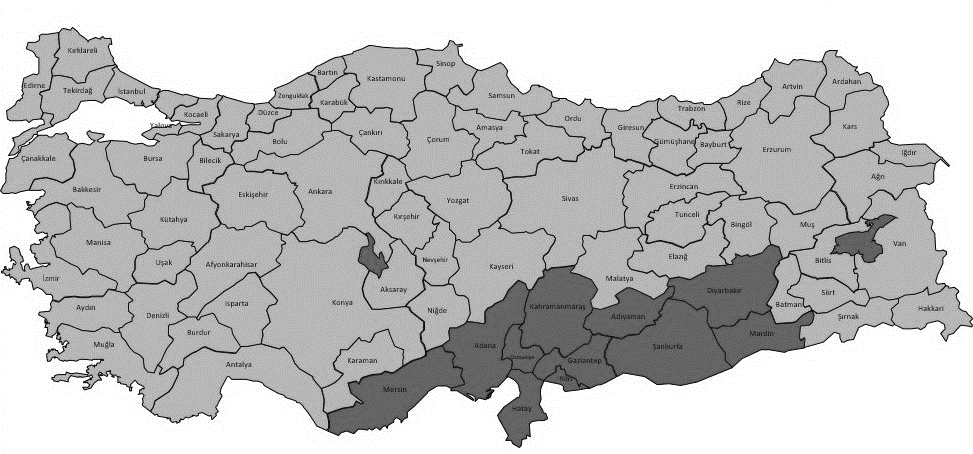 Şekil 1: Önerilen Hedef İller ve Kalkınma Ajansları 1.1.	Proje Kalkınma Amacı Önerilen Kalkınma Amacı, Türkiye’nin hedef bölgelerinde mülteciler ve ev sahibi topluluklar için kadınların geçim durumlarını ve sosyal uyumu geliştirmektir.1.2.	Proje Bileşenleri Proje, Şekil 2'de açıklandığı gibi üç bileşenle uygulanacaktır. Sosyal girişim, geçim tesisleri ve kurumsal destek bileşenleri birlikte ekonomik, sosyal ve kurumsal hedeflere ulaşacaktır: (i) ) sosyal girişimlere sağlanan destekler ve yaşamsal geçim tesisleri yoluyla çoğunlukla kadın mülteciler ve ev sahibi topluluklar için ekonomik fırsatları arttırmak; (ii) girişimlerin geliştirilmesi ve geçim tesislerine katılımcı bir şekilde dahil olma yoluyla mülteciler ve ev sahibi topluluklar arasındaki uyumu arttırmak; ve (iii) Sanayi ve Teknoloji Bakanlığı (STB), Kalkınma Ajansları (DA), belediyeler, diğer ilgili devlet kurumları ve yerel kalkınma ortaklarının, kadınların sosyal girişimlerini desteklemeye yönelik kurumsal kapasitelerini artırmak.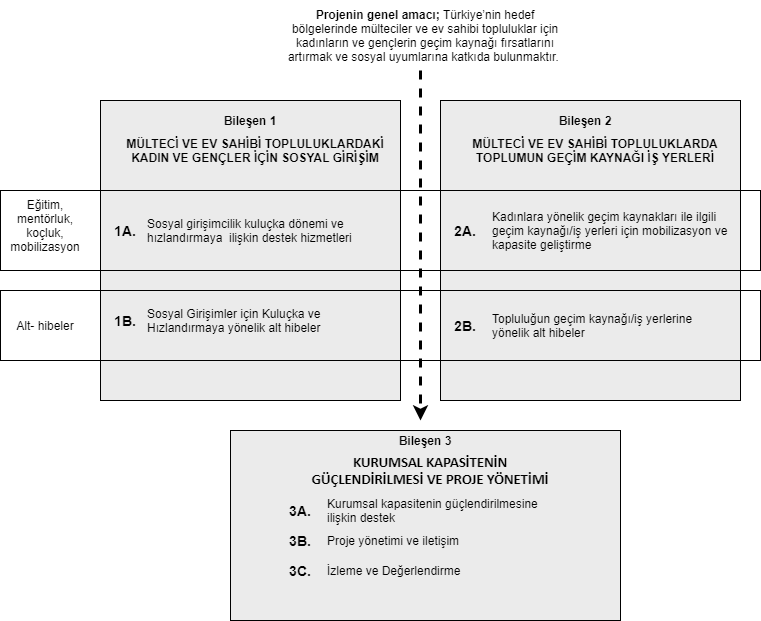 Şekil 2: Proje ŞemasıBileşen 1:   Mülteci ve Ev Sahibi Topluluklarında Kadınlar ve Gençler için Sosyal Girişimcilik (ECDF, 26,0 milyon EUR). Bu bileşen mülteci ve ev sahibi topluluklarda sosyal girişimciliği desteklemeye yönelik faaliyetleri finanse edecektir. Proje sosyal girişimi, bir yandan elde ettiği karı kendi misyonu doğrultusunda yeniden yatırıma yönlendirirken ve/veya istihdam ya da gelirlerini arttırabilecek başka faaliyetler yoluyla hedef sosyal gruplar için faydalar sağlarken, sosyal veya çevresel etkiye öncelik veren,   kar amacı güden işletmeleri de içerecek şekilde tanımlamaktadır.Alt Bileşen 1A sosyal girişimcilere yönelik destek hizmetlerini finanse edecektir.  Alt Bileşen 1B, 11 hedef ilde (5 Kalkınma Ajansı) tahmini 3,720 yeni işletmenin kuluçka sürecini destekleyecektir. Bu “kuluçka alt hibeleri”, Alt Bileşen 1A’ya dahil olan, yumuşak beceri ve iş geliştirme eğitimini/Mentörlük programını başarılı bir şekilde tamamlayan ve sosyal girişim için uygulanabilir bir iş planı geliştiren faydalanıcılar tarafından kullanılabilecektir. Kuluçka alt hibeleri 10.000 avroluk bir tavana tabi olacaktır. Alt bileşen 1B, tahmini 320 mevcut sosyal işletmeyi de destekleyecektir. Bu “hızlandırma alt hibeleri”, pazarını genişletmek ve büyümesini desteklemek için destek hizmetleri programına giren mevcut sosyal girişimlere sunulacaktır. Sosyal girişim faydalanıcıları, iş ihtiyaçlarını / zorluklarını özetleyen iş büyütme planlarının yanı sıra finansman için uygun bir iş planı kapsamında çözümler sunacaklardır.  Bu hızlandırma alt hibeleri ilave bir fayda olarak, özellikle kadınlar için olmak üzere mülteciler ve ev sahibi topluluklar için ek istihdam yaratacaktır. Hızlandırma alt hibelerinin tavanı 25.000 avro olarak belirlenmiştir ancak alt hibe tutarlarının çok daha düşük olacağı öngörülmektedir.Bileşen 2:  Mülteci topluluklarında ve ev sahibi topluluklarda geçim kaynakları ile ilgili tesisler (ECDF, 9,5 milyon avro)Alt Bileşen 2A: Kadınlara yönelik geçim kaynakları ile ilgili tesisler için harekete geçirme ve kapasite oluşturma  (sosyal girişimlerin geliştirilmesine destek sağlama): Türkiye'de hedef illerin kentsel, kent çevresi ve kırsal alanlarındaki tesis ve hizmet yatırımları genellikle belediyeler tarafından planlanmakta ve uygulanmaktadır. Türk vatandaşlarının bu sürece katılımları, her ne kadar il ve ilçe düzeyinde farklılıklar gösterse de belediye meclisleri aracılığıyla gerçekleşmektedir. Alt Bileşen 2A’nın amacı; hedef faydalanıcıların (mülteci ve ev sahibi topluluklardaki kadınlar ve gençler), geçim kaynakları ile ilgili tesislere yönelik ihtiyaç değerlendirmelerine ve bunlara yönelik topluluk öncülüğündeki yatırım planlama ve önceliklendirme çalışmalarına katılımlarını sağlayacak  bir platform oluşturmaktır. Bu süreç yoluyla, Bileşen 1 kapsamında hedeflenen gruplar,  sosyal girişimlerini desteklemek için ihtiyaç duyulan yerel geçim kaynağı tesislerinin finansmanı ile ilgili karar verme süreçlerine gerçek anlamda katılabilmeleri için harekete geçirilerek yetkinleştirilecektir.  Aynı zamanda, mülteci ve ev sahibi topluluk üyelerinin bu amaç doğrultusunda fikirlerini birleştirerek birlikte çalışmaları sağlanacaktır.Alt Bileşen 2B:  Topluluk geçim kaynakları ile ilgili tesislere yönelik alt hibeler (sosyal girişimlerin geliştirilmesine destek sağlama): Bu alt bileşen, hibeler yoluyla kadınların geçim kaynaklarına yönelik topluluk alt projelerini finanse edecektir. Bu alt bileşenin temel hedefi, Bileşen 1 kapsamındaki geçim kaynaklarıyla ilgili faaliyetlerin başarısını artırmak için geçim tesisleri ve hizmetleri oluşturmaktır. Bu tesisler (pazar yerleri, kreşler ve mutfaklar gibi) sadece ekonomik faaliyetin arttırılmasına yardımcı olmayacak, aynı zamanda mültecilerin ve ev sahibi toplulukların etkileşimde bulunduğu bir yer sağlayarak sosyal uyumun geliştirilmesine yardımcı olacak ve projenin mülteci ve ev sahibi topluluklara daha geniş bir şekilde erişimini sağlayacaktır.Her bir ile yönelik alt hibe dağıtım formülü, yatırımların semtlerde / mahallelerde ve faydalanıcı topluluklarda etkili olması için yeterli kaynakların tahsis edilmesini sağlayacaktır. Buna göre, tesisler için minimum ödenek 100.000 Avro ve maksimum ödenek 300.000 Avro olacaktır.  Alt proje türlerine ve maliyetlerine bağlı olarak ortalama 70 tesis oluşturulacaktır. Bileşen 3: Kurumsal Kapasite Güçlendirme ve Proje Yönetimi (ECDF, 4,0 milyon Avro)Projedeki uygulayıcı kuruluşların kapasitesi yüksek olmakla ve KOBİ programlarının geliştirilmesi konusunda Kalkınma Ajansları fazlasıyla deneyime sahip olmakla birlikte,  kadınlar için sosyal girişimlerin kurulması ve büyütülmesi, mülteciler ve ev sahibi topluluklar arasındaki girişimciliğin desteklenmesi veya kadınlara yönelik destek sisteminin başarı için geliştirilmesi, konusunda daha az deneyim mevcuttur. Bu nedenle proje, bu kavramlara ve planlanan proje süreçlerine ilişkin bilgi ve becerilerinin geliştirilmesini desteklemeyi amaçlayacaktır.   Alt Bileşen 3A:  Kurumsal Kapasitenin Güçlendirilmesine Destek bileşeni,  STB, Kalkınma Ajansları, belediyeler, yerel yönetimler ve diğer ulusal ve yerel kamu ve kamu dışı dışı paydaşlar dahil kilit paydaşların kapasitesini artırmaya yönelik bir dizi faaliyeti finanse edecektir. Başlangıçta bir kapasite ihtiyaç değerlendirmesi yapılacak ve bir kurumsal kapasite geliştirme eylem planı hazırlanacaktır. Alt bileşen daha sonra sosyal girişim destek programlarının ilkelerini, tasarımlarını, uygulama ve izleme düzenlemelerini anlamaya ve bunlara ilişkin becerileri oluşturmaya yönelik eğitimleri, çalıştayları ve konferansları finanse edecektir.Alt Bileşen 3B: Proje Yönetimi, Koordinasyon ve İletişim.Bu bileşen proje yönetimini, uygulayıcı kurumların kapasite ihtiyaç değerlendirmesini ve sonrasında uygulanacak eğitimleri, paydaş katılım faaliyetlerini, proje izleme ve değerlendirme faaliyetlerini ve bunlara ek olarak  yapılacak çalışmalar ile dönem ortası ve sonu gözden geçirmeleri finanse edecektir. Bu bileşen kapsamında Faydalanıcı Geri Bildirim Mekanizması da tasarlanacak ve finanse edilecektir. Faydalanıcı Geri Bildirim Mekanizması, Proje ile ilgili herhangi bir konuda topluluklardan geri bildirim almak için resmi bir kanal sunacak ve spesifik olarak yerelden ulusal düzeye ulaşan bir yapı aracılığıyla şikayetleri toplayacak, işleyecek ve ele alacaktır. Alt Bileşen 3C: İzleme ve DeğerlendirmeBu alt bileşen, Türkiye'deki Mülteciler için Mali Yardım Programı kapsamındaki proje sonuçları çerçevesini desteklemek üzere veri toplama ve raporların hazırlanması da dahil olmak üzere Proje kapsamında uygulanan faaliyetlerin izlenmesi ve değerlendirilmesi için yardım sağlayacaktır. Sanayi ve Teknoloji Bakanlığı, Kalkınma Ajansları ve Topluluk Uygulayıcı Ortakları içerecek şekilde ilgili bir proje izleme değerlendirme sisteminin geliştirilmesini destekleyecektir.1.3.	Uygulayıcı Kurum Proje fonlarının alıcısı ve uygulayıcı kuruluşu Sanayi ve Teknoloji Bakanlığı (STB) olacaktır ve Bileşen 1 ve 2’nin uygulama sorumluluklarını beş bölgesel Kalkınma Ajansına dağıtacaktır  (yani Çukurova Kalkınma Ajansı, Dicle Kalkınma Ajansı, Doğu Akdeniz Kalkınma Ajansı, İpekyolu Kalkınma Ajansı ve Karacadağ Kalkınma Ajansı). STB, sanayi, ekonomik, sosyal kalkınma ve ulusal güvenlik ile ilgili politika ve stratejiler doğrultusunda bilim, teknoloji ve yenilikçiliğe yönelik politikaları belirleme yetkisine sahiptir. STB, Kalkınma Ajansları ve diğer finansman mekanizmaları yoluyla girişimcilere ve KOBİ’lere finansal ve teknik destek sağlamaktadır. 1.4.	Çevresel ve Sosyal Yönetim Çerçevesinin Amacı Projenin 1 ve 2 no’lu bileşenleri kapsamında finanse edilecek alt projeler bu aşamada henüz belli olmamıştır ancak proje süresince olacaktır;  bu nedenle riskler ve etkiler, alt proje detayları belirlenene kadar bilinemeyecektir. Dolayısıyla, çevresel ve sosyal riskleri ve etkileri değerlendirmeye yönelik ilke, kural, kılavuz ve prosedürleri ortaya koyan bir çevresel ve sosyal yönetim çerçevesi (ÇSYÇ) hazırlanmıştır. Tahmini bütçe, STB’nin değerlendirmesi ve uygulayıcı kuruluşların (Kalkınma Ajansları) çevresel ve sosyal riskleri yönetme kapasitesinin yanı sıra olumsuz riskleri ve etkileri azaltmaya, hafifletmeye ve / veya dengelemeye yönelik  önlemler ve planlar içermektedir. ÇSYÇ aynı zamanda bir alt projenin kapsam dışı bırakılmasına yol açabilecek özelliklerin yere aldığı bir negatif Liste de içermektedir (bakınız Ek A).  Son olarak, bu ÇSYÇ, STB ile Kalkınma Ajansları ve Kalkınma Ajansları ile alt proje sponsorları arasındaki taahhüt anlaşmasının bir parçasını oluşturacaktır. ESMF aynı zamanda Kalkınma Ajanslarının alt hibe kılavuzunun bir parçasını oluşturacaktır. ÇEVRESEL VE SOSYAL DEĞERLENDİRMEYE İLİŞKİN DÜZENLEYİCİ ÇERÇEVE Ulusal Çevre Mevzuatı: Türk çevre düzenlemeleri, ulusal ve uluslararası girişimler ve standartlar doğrultusunda geliştirildi ve bunlardan bazıları Türkiye'nin katılım öncesi çabaları kapsamında AB Direktifleriyle uyumlu hale getirilmek üzere kısa süre önce revize edildi.  Çevre ve Şehircilik Bakanlığı (ÇŞB) çevrenin korunması ve muhafazası, doğal kaynakların sürdürülebilir gelişimi ve yönetimi için benimsenen politikaların uygulanmasına yönelik yapılanmadan sorumlu kuruluştur.Türkiye’nin 1983 yılında yürürlüğe giren Çevre Kanunu (2872 sayılı Kanun; Kabul Tarihi: 1983) çevre konularını çok geniş bir kapsamda ele almaktadır. Çevre Kanununun uygulanmasında esas alınan temel ilkelere göre ve Anayasa'da belirtildiği gibi, vatandaşlar ve devlet çevrenin korunmasından sorumludur.  Çevre Kanunu ve yönetmeliklerin, tamamlayıcı olarak, çevrenin, kaynakların ve kültürel ve doğal varlıkların korunmasını ve muhafazasını, kirliliğin önlenmesini ve kontrolünü, kirliliğin önlenmesi, sağlık, güvenlik ve işgücü sorunları ile ilgili önlemlerin uygulanmasını düzenleyen başka kanunlar da mevcuttur (bakınız Ek B). Türkiye’deki ÇED Yönetmeliği  : Çevresel Etki Değerlendirmesi (ÇED) Yönetmeliği ilk kez 7 Şubat 1993 tarihli ve 21489 sayılı Resmi Gazete'de yayımlanarak yürürlüğe girdi. Daha sonra ilk yayınlanan yönetmelikte birkaç değişiklik yapıldı ve 2008 ve 2013 yıllarında daha önce yayınlanan yönetmelikleri yürürlükten kaldıran yeni ÇED Yönetmelikleri yayınlandı. Son ÇED Yönetmeliği 25 Kasım 2014 tarihli ve 29186 sayılı resmi Gazete’de yayınlanmış ve 2013 yılında yayınlanan ÇED Yönetmeliğini yürürlükten kaldırmıştır.ÇED Yönetmeliği AB’nin ÇED ile ilgili Direktifi ile büyük ölçüde uyumludur. Türkiye’deki ÇED sürecinin başlıca adımları tarama, halkın katılımı toplantısı, kapsam belirleme, askıya çıkarma ve denetlemedir.ÇED Yönetmeliği projeleri iki ayrı kategori altında sınıflandırmaktadır:  Ek I projeleri. Bu projeler, önemli potansiyel etkileri olan ve ÇED gerektiren projelerdir. ÇED Yönetmeliği Ek-I bu projelerin türlerini bir liste halinde vermektedir, dolayısıyla proje sahiplerinin ilave bir tarama süreci olmaksızın ÇED prosedürünü başlatmaları beklenmektedir. Proje sahibi, ÇŞB'nin ve ÇŞB tarafından belirlenen ilgili kuruluşların temsilcilerinden oluşan bir komisyona bir proje dosyası sunmaktadır. Komisyon sunulan bilgilere dayalı olarak ÇED'in kapsamını ve “projeye özel formatı” belirler. Proje sahibi, verilen projeye özel formata uygun olarak ÇED Raporunu hazırlar ve komisyon tarafından incelenmek ve değerlendirilmek üzere ÇŞB’yue sunar. Daha sonra, Komisyonun değerlendirmelerinin yansıtıldığı nihai ÇED raporu son kez incelenmek üzere ÇŞB’ye sunulur. ÇŞB ÇED’in olumlu olup olmadığına karar verir; olumlu olması durumunda proje sahibi projeyi uygulayabilir. ÇED Olumsuz kararının çıkması halinde ise, projeye devam edilemez. Taslak ÇED raporu ÇŞB merkez veya il müdürlüğü seviyelerinde kamuoyu görüşlerine sunulur. ÇŞB’nin ÇED raporuna ilişkin nihai değerlendirmesi üzerine, Valilik ÇŞB’nin kararını gerekçeleri ile birlikte kamuoyuna açıklar. ÇED Yönetmeliğinde nihai ÇED dokümanının açıklanması öngörülmemektedir; ve Ek II projeleri. ÇED Yönetmeliği Ek-II çevre üzerinde önemli etkileri olabilecek veya olmayabilecek projeleri kapsamaktadır. Ek-II proje sahiplerinin Çevre ve Şehircilik Bakanlığı’na (ÇŞB) bir proje tanıtım Dosyası (PTD) sunmaları gerekmektedir. PTD ÇED Yönetmeliğinin Ek IV'ünde verilen PTD Genel Formatına uygun olarak hazırlanmaktadır ve aşağıdaki hususlara ilişkin bilgiler içermektedir: (i) proje özellikleri; (ii) proje sahasının ve etki alanının çevresel özellikleri; ve (iii) projenin önemli etkileri ve projenin inşaat ve işletme aşamalarında alınacak önlemler. Yukarıdaki hususların teknik olmayan bir özeti de Proje Tanıtım Dosyasına ilave edilmektedir. PTD incelenmek ve değerlendirilmek üzere ÇŞB’ye sunulmaktadır. İl Müdürlüğü proje ile  ilgili olarak “ÇED Gerekli” veya “ÇED gerekli Değil” kararı vermektedir. İl Müdürlüğünün kararı uyugn yollarla (duyuru panoları, internet) kamuoyuna duyurulmaktadır.ÇED hazırlanmasını gerektiren projeler için Valiliğin halka belirtilen yerde bir proje başvurusu yapılmış olduğunu,  ÇED sürecinin başladığını ve halkın görüş ve önerilerini Valiliğe veya ÇŞB’ye sunabileceğini bildirmesi gerekmektedir. Tarama sürecinden sonra ve kapsam belirleme öncesinde ÇED'e tabi projeler için resmi bir halkın katılımı toplantısı yapılır. Proje sahibi, etkilenen yerel grupların kolayca erişebileceği bir yerde ÇŞB il müdürü başkanlığında bir “halkın katılımı toplantısı” düzenler. ÇED Yönetmeliği Ek-II projeleri için halkın katılımı toplantısı yapılmasını gerektirmemektedir.Sosyal Etkilerle İlgili Ulusal Mevzuat: Türkiye’deki ÇED Yönetmeliği sosyal etkiler açısından uluslararası standartların gerekliliklerini tam olarak karşılamamasına rağmen, bazı sosyal etkilerin yönetilmesine yönelik çeşitli yasal düzenlemeler mevcuttur. Bu proje için geçerli kanun ve yönetmeliklerden bazıları aşağıda verilmiştir: 10 Haziran 2003 tarihli ve 25134  sayılı Resmi Gazetede yayınlanan 4857 sayılı İş Kanunu  30 Haziran  2013 tarihli ve 28339 sayılı Resmi Gazetede yayınlanan 6331 sayılı İşçi Sağlığı ve İş Güvenliği Kanunu 27 Eylül 2008 tarihli ve 27010 sayılı Resmi Gazetede yayınlanan Alt İşverenlik Yönetmeliği İşçi Sağlığı ve İş Güvenliği Son yıllarda Türkiye, 1981 tarihli ILO İşçi Sağlığı ve İş Güvenliği Sözleşmesinde  (155 sayılı)  tanımlanan meslek risklerinin önlenmesine yönelik uluslararası ve bölgesel standartları ulusal düzeydeki gerekliliklerine uyarlayarak ulusal İşçi Sağlığı ve Güvenliği (İSİG) sistemini geliştirmeye yönelik bir reform uyguladı. Sözleşme, 1985 tarihli  İşçi Sağlığı Hizmetleri Sözleşmesi (161 sayılı) ile birlikte Türkiye tarafından 2005 yılında onaylanmıştır. Türkiye aynı zamanda 1951 yılından bu yana 1945 tarihli İş Teftişi Sözleşmesine (81 sayılı) de taraftır. 2014 yılında Türkiye 2006 tarihli İş Sağlığı ve Güvenliği Sözleşmesi (187 nolu) Tanıtım Çerçevesini onayladı.  2012 yılında, İSİG ile ilgili ayrı bir Kanun yürürlüğe gitmiştir (6331 sayılı ve 20 haziran 2011 tarihli Kanun). İSİG Kanunu, işyeri ortamlarını, sanayi işletmelerini (hem kamu hem de özel) ve yarı zamanlı çalışanlar, stajyerler ve çıraklar da dahil olmak üzere neredeyse tüm çalışan sınıflarını kapsamaktadır. Mevzuat kapsamlıdır ve genel olarak tüm sektörlere ve birçok sanayi dalına uygulanmaktadır. Çalışma, Aile ve Sosyal Hizmetler Bakanlığı'nın bir parçası olan İş Müfettişliği, İş ve İSİG kanunlarını uygulamakta ve düzenli İSİG ve iş denetimleri yapmaktadır.ÇŞB'nin 2020/12 Sayılı Tek Kullanımlık Maske, Eldiven Gibi Kişisel Hijyen Malzeme Atıklarının Yönetiminde Covid-19 Tedbirlerine İlişkin Genelgesi: Bu genelge 07 Nisan 2020 tarihinde yayınlanmış olup kişisel hijyen ekipman atıklarının biriktirilmesi, toplanması, taşınması, geçici depolanması ve atık işleme tesislerine teslim edilmesi konularında dikkate alınması gereken asgari gereklilikleri tanımlamaktadır. Ayrıca, Sağlık Bakanlığı'nın atık yönetimi kılavuzunda; (i) Muhtemelen veya kesin COVID-19 teşhisi konan bir hastanın atıkları hastane ortamında bulaşıcı atık olarak kabul edilir ve tıbbi atık kutusuna atılır ”, (ii) Muhtemelen veya kesin COVID-19 teşhisi konulmuş ve evde izlenen bir hastanın atıkları gerekli koruyucu önlemlerle ayrı ayrı toplanıp çift poşetlerde saklanarak evsel atık kutusuna atılması, (iii) Temas kurulan kişilerin atıkları (muhtemelen veya kesinlikle COVID-19 olan hastalar, bir ülke veya ilden gelen kişilerle temas) Hastalığın yaygın olduğu hallerde) toplu barınma yerlerinde 14 gün süreyle gözlenenler evsel çöp torbasına atılmalı, (iv) Toplumda korunma amaçlı kullanılan tek kullanımlık maske ve eldivenler evsel atık torbasına atılmalıdır, ( v) DSÖ, CDC ve ECDC. dahil önemli sağlık kuruluşlarının kılavuzlarında belirli bir bekleme süresi sonrasında COVID-19 hastalarının atıklarının bertarafına ilişkin herhangi bir bilgi bulunmamaktadır. Ulusal Pandemi Planı: Ulusal Pandemi Planı, Türkiye'deki influenza pandemisine hazırlık kapsamında 2006 yılında yayınlanmıştır. Plan, 2009 Influenza A salgını sırasında kazanılan deneyimler ve süreç boyunca DSÖ tarafından yapılan düzenlemeler ve öneriler ışığında güncellendikten sonra “Ulusal Grip Salgını Ulusal Hazırlık Planı” olarak nihaileştirilmiştir. Grip Salgını Ulusal Hazırlık Planı, Sağlık Bakanlığı, Halk Sağlığı Genel Müdürlüğü koordinasyonunda diğer kurum ve kuruluşlarla işbirliği içinde hazırlanmıştır. Plan, Cumhurbaşkanlığı Genelgesi 2019/5 olarak Resmi Gazete'de yayınlandı. İnfluenza Pandemisi Ulusal Hazırlık Planı, hazırlanması gereken minimum unsurların bir taslağını sunmanın yanı sıra optimum hazırlığı sağlamak için hazırlanmıştır. Plan, kamu hizmetlerinin sürekliliğini sağlamayı ve pandemik bulaşının, pandemiye bağlı hasta sayısını, hastalığa bağlı hastaneye yatış ve ölümleri ve pandeminin oluşturduğu sosyoekonomik yükü azaltmayı hedeflemiştir. İllerden, İnfluenza Pandemisi Ulusal Hazırlık Planı doğrultusunda “İl Salgın Grip Hazırlık ve Eylem Planları” oluşturmaları istenmiştir. Bu talep doğrultusunda 81 İl Sağlık Müdürlüğü, “İl Pandemik Grip Hazırlık ve Eylem Planları” taslaklarını hazırlamıştır. Heyet bu planları değerlendirmiş ve il bazında verilen geri bildirimler doğrultusunda illerden hazırlıklarını tamamlamaları istenmiştir. Pandemik İnfluenza Ulusal Hazırlık Planı, İnfluenza Pandemisi için hazırlanmış olsa da, bu plan İnfluenza'ya benzer şekilde solunum damlacıkları yoluyla bulaşan bir virüsün neden olduğu Yeni Korona Virüs Hastalığına (COVID-19) uyarlanabilir.COVID-19 Risk Değerlendirmesi ve COVID-19 Kılavuzu: COVID-19 Bilim Kurulu, 22 Ocak 2020'de "COVID-19 Risk Değerlendirmesi" gerçekleştirmiştir. Ayrıca, buna bağlı olarak "COVID-19 Kılavuzu ve Vaka Raporu Formu" hazırlanmştır. "COVID-19 Hastalık Kılavuzu" enfeksiyon hakkında genel bilgileri, vaka tanımlarını ve vaka yönetimi, enfeksiyon kontrolü ve izolasyonu, hasta bakımı ve tedavisi hakkında bilgileri içermektedir. Kılavuz ayrıca COVID-19 vakalarının görüldüğü ülkelere seyahat edecek kişiler için bilgiler de içermektedir. Bu rehber, şüpheli vakalara karşı tüm ülke çapında standart bir yaklaşım sağlamıştır. Kılavuzun ilk versiyonu 24 Ocak 2020 tarihinde yayımlanmıştır. Bilimsel gelişmeler ve DSÖ rehberliği/tavsiyelerinin ardından COVID-19 afişleri, broşürler, algoritmalar, sıkça sorulan sorularla birlikte Sağlık Bakanlığı web sitesinde sürekli güncellenerek yayınlanmaktadır. Kılavuzun son güncellemesi 18 Haziran 2020 itibariyle 01 Haziran 2020 tarihinde yapılmıştır. Türkiye’nin COVID-19 Tepki Planları DSÖ'nun pandemik influenza stratejik eylem planıyla uyumlu durumdadır (WHO, 2007). COVID-19 Salgın Yönetimi ve Çalışma Rehberi de Bilimsel Danışma Kurulu tarafından hazırlanmış olup, alışveriş merkezleri, şantiyeler vb. işyerlerinde alınacak önlemleri içermektedir. Kılavuzun son güncellemesi 18 Haziran 2020 itibariyle 17 Haziran 2020 tarihinde yapılmıştır.İşgücü ve Çalışma Koşulları Türkiye, arasında çalışanlara eşit muamele, cinsiyet eşitliği, çocuk işçiliği, zorla çalıştırma, İSİG, sendikalaşma özgürlüğü ve asgari ücret hakkındaki sözleşmeler dahil olmak ancak bunlarla sınırlı olmamak üzere çok sayıda ILO sözleşmesine taraftır. Buna göre, yürürlükteki İş Kanunu (4857 sayılı), uluslararası çalışma standartları ve Banka’nın ESS2 gereklilikleriyle büyük ölçüde uyumludur. 2003 tarihli İş Kanunu; deniz ve havayolu taşımacılığı faaliyetleri, 50'den az işçi çalıştırılan tarım ve orman işlerinin yapıldığı işletmeler, aile ekonomisi sınırları içinde kalan tarımla ilgili her çeşit yapı işleri ve evlerde gerçekleştirilen el sanatlarının yapıldığı işler, ev işleri, sporcular, rehabilite edilenler, üç veya daha az kişinin çalıştığı esnaf işyerleri veya elişi üretenler dışında Türkiye’deki tüm iş ilişkilerini kapsamaktadır. Çocuk ve Genç işçilerin Çalıştırılma Usul ve Esasları Hakkında Yönetmelik (2004) 18 yaşından küçük kişilerin çalıştırılmasına ilişkin esasları ve çocukların yapmaları yasak olan işleri düzenlemektedir. İş Kanununun kapsadığı 18 yaş altındaki tüm çocukları kapsamaktadır (Madde 2). İş Kanunu kapsamı dışındaki faaliyetlerde çalışan çocukları kapsamamaktadır. İş Kanununa İlişkin Fazla Çalışma ve Fazla Sürelerle Çalışma Yönetmeliği (2004) İş Kanunu kapsamındaki tüm çalışanlar ve işler için geçerlidir (Madde 1). Kadın Çalışanların Gece Postalarında Çalıştırılma Koşulları Hakkında Yönetmelik (2013) 18 yaşından büyük ve gece vardiyasında çalışan tüm kadınları kapsar ve kadın çalışanların gece çalışmasıyla ilgili belirli gereklilikleri ve kısıtlamaları düzenlemektedir (Madde 1, 2). Yabancıların Çalışma İzinleri Hakkında Kanun (2003)  Türkiye'de çalışan yabancıları kapsamaktadır ve çalışma izinlerinin verilmesi sürecini düzenlemektedir (Madde 1, 2).  Yabancı işçilerin yasal olarak istihdam edilebilmek için çalışma izni almaları gerekmektedir. (Madde 4). İş Kanunu sadece yasal olarak istihdam edilen yabancılar için uygulanmaktadır. İşverenler, istihdam ettikleri yabancıları işe başladıktan sonraki 15 gün içinde Çalışma ve Sosyal Güvenlik Bakanlığı’na bildirmek zorundadır. (Madde 18). Çalıştırdıkları yabancı işçileri beyan etmeyen işverenler para cezası ödemek zorundadır. Yabancıların geçerli bir çalışma izni olmadan çalıştığı durumlarda, hem işçiye hem de işverene para cezası uygulanabilmektedir (Madde 21). DÜNYA BANKASI’NIN ÇEVRESEL VE SOSYAL STANDARTLARI Dünya Bankası'nın Çevresel ve Sosyal Standartları (ESS), Yatırım Projesi Finansmanı yoluyla Dünya Bankası tarafından desteklenen projelerle ilişkili sosyal ve çevresel risklerin ve etkilerin belirlenmesi ve değerlendirilmesi ile ilgili olarak Borçlular tarafından yerine getirilmesi gereken şartları belirlemektedir. On ayrı ESS ile, Borçluların ve projelerin proje yaşam döngüsü boyunca karşılaması gereken standartları belirlemektedir.Mevcut proje destek hizmetlerini ve kapasite geliştirme faaliyetlerini finanse edecek, Bileşen 1b) kapsamında sosyal girişimler için kuluçka ve hızlandırma faaliyetlerine yönelik küçük hibeler (10.000 avro – 25.000 avro) ile Bileşen 2b) kapsamında topluluk geçim tesisleri ile ilgili tesisler için hibeler (100.000  avro – 300.000 avro) sağlayacaktır.  Proje, Ek A'da listelenen herhangi bir faaliyete ve ESS5 ile ilgili her türlü arazi edinimini içeren faaliyetlere (Ek C, herhangi bir alt proje onaylanmadan önce iş veya faaliyetlerden hiçbirinin arazi edinimi gerektirmediğini teyit etmek amacıyla SDTB ve/veya Kalkınma Ajansları tarafından doldurulması gereken bir Arazi Edinimi Kontrol Listesini sunmaktadır ), biyolojik çeşitlilik, doğal ve kritik yaşam alanları (ESS6) veya kültürel miras (ESS8) üzerinde olumsuz etkileri olan faaliyetlere, tehlikeli madde veya yasa dışı madde işlemi içere faaliyetlere finansman sağlamayacaktır. Gayrımenkul alımlarının veya büyük ölçekli inşaat işlerinin yanı sıra,  Dünya Bankası’nın Uluslararası Su Yolları Üzerindeki Projeler ile ilgili politikasını (OP/BP 7.50) tetikleyen veya Yüksek Risk ya da Önemli Risk seviyesinde sınıflandırılan alt projeler de Projelerin kapsamı dışındadır.  Mevcut projenin planlanan kapsamına dayalı olarak, Dünya Bankası'nın projeyle ilgili ESS'leri şunlardır:ESS1: Çevresel ve Sosyal Risklerin ve Etkilerin Değerlendirilmesi ve Yönetimi;ESS2: İşgücü ve Çalışma Koşulları;ESS3: Kaynak Verimliliği ve Kirliliğin Önlenmesi ve Yönetilmesi;ESS4: Halk Sağlığı ve Güvenliği;ESS10: Paydaş Katılımı ve Bilgilerin Açıklanması.ESS'lere uygun olarak, proje için Çevre, Sağlık ve Güvenlik (ÇSG) Kılavuzunun ilgili gereksinimleri de uygulanacaktır.  Türkiye'deki gereklilikler ÇSG Kılavuzunda sunulan düzeylerden ve önlemlerden farklı olduğunda, proje şartnamelerinde daha katı olan gereklilikler (en katı deşarj ve emisyon standartları gibi) uygulanacaktır.ESS1: Çevresel ve Sosyal Risklerin ve Etkilerin Değerlendirilmesi ve YönetimiBileşen 1 aracılığıyla finanse edilecek faaliyetler, esas olarak girişimcileri sosyal ve çevreye yönelik yeni iş kurmaya veya mevcut işleri büyütmeye teşvik edecektir. Proje, mülteci ve ev sahibi topluluklarda kadınların ve gençlerin geçimine ve güçlendirilmesine katkıda bulunarak ve sosyal uyumdaki aksaklıkları gidererek veya en azından engelleyerek olumlu sosyal etkiler sağlayacaktır. Proje, kadınların ve gençlerin tarımsal üretim, gıda üretimi, küçük imalat, tekstil ve konfeksiyon, sanat ve zanaat, sosyal hizmetler ve temiz ürünler gibi sektörlerde mikro işletme faaliyetinde bulunmalarına yardımcı olmayı amaçlamaktadır. Bileşen 1 kapsamındaki faaliyetlerle ilişkili çevresel riskler; atık yönetimi, enerji tüketimi, atık su üretimi, kayma ve düşme gibi İSG riskleri, kesikler ve yanıklar, su ve gıda kalitesi gibi düşük etkili ve olasılıktaki riskleri içermekte olup bu riskler ulusal düzenleyici gereklilikler ve İyi Uluslararası Endüstri Uygulamaları kullanılarak kolaylıkla azaltılabileceği değerlendirilmektedir.Proje faydalanıcıları sosyal girişimler ve onlar tarafından istihdam edilecek kişiler olacaktır. Bu sosyal girişimler, çocuk işçiliği ve zorla çalıştırma ile ilgili olanlar da dahil olmak üzere ilgili ulusal iş ve istihdam mevzuatına ve ÇSYÇ'de belirtilen önlemlere uyacaktır. Çocuk işçiliği ve zorla çalıştırma ile ilgili potansiyel riskler, ÇSYÇ'de yer alan prosedürler ve Projenin İşgücü Yönetim Prosedürleri (İYP) yoluyla azaltılacaktır. Çocuk işçiliği ve zorla çalıştırma içeren faaliyetlerin açık vbir şekilde yasaklanacağı Al Hibe Kılavuzunda daha fazla ayrıntı sunulacaktır.Bileşen 2 kapsamında, proje, topluluk geçim kaynaklarıyla ilgili tesisler için alt hibeler sağlayacak ve kullanılmayan kamu binalarını yenilemek, genişletmek veya standartlarını yükseltmek için çaba gösterilecektir. Bu faaliyetler kapsamında, anaokulları ve kreşler, çocuk dostu alanlar, kuluçka tesislerinin yenilenmesi, atölyeler ve mutfaklar, pazar tesisleri ve sanal platformlar yer alabilecektir; ancak bunlar faydalanıcıların yönlendirdiği bir sürece göre seçilecektir.  Kalkınma Ajansları bu alt projeleri "yönlendirilmiş proje desteği" aracını kullanarak uygulayacaktır. Bileşen 2 kapsamındaki proje fonlarının  hedef grupların sosyal ve ekonomik altyapısını iyileştirmeye yönelik küçük inşaat işleri (kamu arazileri üzerinde gerçekleştirilen küçük inşaat işleri, güçlendirme, yenileme ve BT altyapısı gibi) için  kullanılabileceği göz önüne alındığında sınırlı düzeyde çevresel etki beklenmektedir. Bu etkiler arasında, basit inşaat, yenileme, güçlendirme gibi küçük inşaat işleri ile sınırlı gürültü, toz ve atık yönetimi yer alabilir. Proje İşletim El Kitabı;  çevresel ve sosyal çerçeve ile ilgili prosedürler, izleme ve değerlendirme gereklilikleri ve raporlama prosedürleri dahil olmak üzere her proje bileşeninin tüm prosedürlerinin ve teknik yönlerinin ayrıntılarını belirleyecektir. Proje, gençleri, kadınları ve Suriyeli mültecileri önceliklendirmek, teşvik etmek ve hedeflemek için çeşitli yollar kullanacaktır. Bunlar Proje Değerlendirme Dokümanında açıklanacak ve uygunluk kriterleri Proje İşletim El Kitabında daha ayrıntılı olarak açıklanacaktır.STB projenin çevresel ve sosyal etkilerini ve risklerini yönetmek için çevresel ve sosyal yönetim çerçevesi (ÇSYÇ) hazırlamıştır. ÇSYÇ’de tanımlanan çevresel ve sosyal prosedürler, Kalkınma Ajansları tarafından Bileşen 1 kapsamında yürütülecek olan alt hibe uygulama sürecine destek olmak için Alt Hibe Kılavuzuna yansıtılacaktır. Alt Hibe Kılavuzu, STB tarafından hazırlanacak ve proje yürürlüğü öncesinde Proje İşletim El Kitabı kapsamında Banka tarafından onaylanacaktır.  Alt Hibe Kılavuzu  kullandırım koşulu olacaktır. ÇSYÇ, Bileşen 2 kapsamındaki küçük inşaat işleri de dahil olmak üzere düşük / orta riskli alt projeler için kullanılacak çevresel ve sosyal inceleme prosedürlerini ve bir kontrol listesi Çevresel ve Sosyal Yönetim Planı (ÇSYP) şablonunu içerir. ESS2: İşgücü ve Çalışma Koşulları İş Kanunu (4857) büyük ölçüde ESS2’nin temel gereklilikleri ile uyumludur. İş Kanunu ile ESS2 arasındaki en önemli boşluk işyerindeki şikayet mekanizması ile ilgili of spesifik gerekliliklerin ve yüklenicilerin şikâyet mekanizmaları ile ilgili spesifik gerekliliklerin olmamasıdır. İş Kanunu ESS2 gereklilikleri bakımından yüklenicilerin seçilmesi, yönetilmesi ve izlenmesi ile ilgili herhangi bir hüküm içermemektedir. Bu boşluklar projenin İşgücü Yönetim Prosedürleri (İYP) yoluyla ele alınacaktır Ancak daha büyük bir sorun, 2003 tarihli İş Kanununun 50'den az işçi çalıştırılan tarım ve orman işlerinin yapıldığı işletmeleri, aile ekonomisi sınırları içinde kalan tarımla ilgili her çeşit yapı işlerini ve evlerde gerçekleştirilen el sanatlarının yapıldığı işleri, ev işlerini, sporcuları, rehabilite edilenleri, üç veya daha az kişinin çalıştığı esnaf işyerlerini veya elişi üretenleri kapsamamasıdır. Bu proje kapsamında finanse edilen bazı faaliyetlerin yukarıdaki kategorilerden birine gireceği göz ardı edilemez, dolayısıyla ÇSYÇ, bu proje kapsamında iş kanunu uygulamasındaki herhangi bir muafiyet dikkate alınmaksızın bu küçük işletmelerdeki çalışanlara ESS2 ve ulusal iş mevzuatına uygun haklar sağlanacağını belirtmek zorundadır. Tüm STB tarafından taslak bir İYP hazırlanmıştır ve faydalanıcıların ve Kalkınma Ajanslarının devam etmekte olan ve İYP içeriğini etkileyebilecek ihtiyaç değerlendirmelerinin sonuçlarına dayalı olarak yürürlük öncesinde daha fazla ayrıntılandırılacak ve nihai  hale getirtilecektir. İYP proje çalışanlarına uygulanacaktır. STB ve Kalkınma Ajansları küçük ölçekli inşaat işleri yüklenicilerinin  İYP ve ÇSYÇ’de yer alan politika ve prosedürlere uymalarını sağlayacaktır. İYP’de, CSİ / CT ile ilgili olası riskleri önlemek için bir önlem olarak proje çalışanları için önerilen Davranış Kurallarını (Ek D) yer almaktadır. Nihai İYP’de, proje yürürlüğünden önce hazırlanacak çalışanlarının kullanımına sunulacak şikayet mekanizması ilke ve prosedürleri yer alacaktır.  Belirtilen şikayet ilke ve prosedürleri projenin yürürlüğe girmesinden sonraki 30 gün içerisinde hazırlanacaktır.Proje çalışanları; doğrudan çalışanları ve sözleşmeli çalışanları içerir. Doğrudan çalışanlar, STB personelini, Kalkınma Ajanslarının çalışanlarını ve proje amaçları için PUB tarafından tutulan danışmanları içeren Proje Uygulama Birimi'nin (PUB) çalışanlarıdır. STB personeli 657 sayılı Devlet Memurları Kanununa tabi iken, danışmanlar memur statüsünde değildir. Kalkınma Ajanslarının çalışanları STB personelinden farklı bir statüye sahiptir. Devlet memuru değildirler, 4857 sayılım İş Kanunu ile düzenlenmiş açık uçlu sözleşmeleri olan kamu çalışanı statüsüne sahipler. Sözleşmeli çalışanlar şunlardan oluşmaktadır: (i) muhtemelen yerel STK’lardan oluşacak Topluluk Uygulama ortakları tarafından tutulan çalışanlar; (ii) inşaat yüklenicileri tarafından küçük ölçekli inşaat işleri için çalıştırılan işçiler; ve (iii) proje kapsamında çeşitli proje faaliyetlerini gerçekleştirmek için işe alınacak eğitmenler ve diğer hizmet sağlayıcı firmalar. Proje için topluluk çalışanları ve birincil tedarikçiler çalıştırılmayacaktır . Bileşen 1 kapsamında desteklenecek sosyal girişimler tarafından çalıştırılan işçiler proje faydalanıcılarıdır ve ESS1 uyarınca bunları korumaya yönelik önlemlere ÇSYÇ’de yer verilir. Son yıllarda Türkiye, meslek risklerinin önlenmesine yönelik uluslararası ve bölgesel standartları ulusal düzeydeki gerekliliklerine uyarlayarak ulusal İşçi Sağlığı ve Güvenliği (İSİG) sistemini geliştirmeye yönelik bir reform uyguladı. Türkiye ILO onayına erk olarak 2012 yılında İSİG ile ilgili ayrı bir Kanun da yürürlüğe koydu (6331 sayılı ve 20 haziran 2011 tarihli Kanun).  SİG Kanunu, işyeri ortamlarını, sanayi işletmelerini (hem kamu hem de özel) ve yarı zamanlı çalışanlar, stajyerler ve çıraklar da dahil olmak üzere neredeyse tüm çalışan sınıflarını kapsamaktadır. Mevzuat kapsamlıdır ve genel olarak tüm sektörlere ve birçok sanayi dalına uygulanmaktadır. Çalışma, Aile ve Sosyal Hizmetler Bakanlığı'nın bir parçası olan İş Müfettişliği, İş ve İSİG kanunlarını uygulamakta ve düzenli İSİG ve iş denetimleri yapmaktadır. Bileşen 2 kapsamındaki tüm inşaat işleri için, inşaat yüklenicileri ulusal İSİG mevzuatına ve ESS2'ye tabi olacaktır. STB ve ilgili Kalkınma Ajansları İSİG ile ilgili hükümlerin ÇSYÇ'de belirtilen sahaya özgü ÇSYP'lere entegrasyonunu sağlayacaktır. Yükleniciler sözleşmeleri kapsamında işgücü ve çalışma koşulları ile işsağlığı ve güvenliği standartlarına uymakla yükümlü olacaklardır. Yükleniciler, aynı zamanda COVID19 pandemisiyle gelişen sağlık ve güvenlik önlemlerini uygulamaktan da sorumlu olacaklardır. Türkiye Hükümeti, inşaat işleri, İSG ve işyerleri ile ilgili COVID-19 pandemik risklerine karşı alınacak DSÖ ve diğer uluslararası standartlara uygun çeşitli kılavuz ve tedbirler hazırlamış ve yayınlamıştır. Bu tedbirler proje faaliyetleri sırasında ve PUB işyeri içinde, bu önlemler proje çalışanlarının güven ve sağlığını sağlamak için uygulanacak olup Kılavuz Ek G'de listelenmektedir.Aşağıdaki hususlar, Yükleniciye ilişkin bir dizi ilgili yükümlülüğü içermektedir:• Yüklenicinin Personeline (proje işçileri ve Yüklenicinin ve Alt Yüklenicilerin personeli ve diğer çalışanları ve Yükleniciye proje faaliyetlerini yürütmede yardımcı olan diğer personel dahil olmak üzere, sahada kullandığı tüm personel dahil) sağlık ve güvenlik eğitimi sağlamak Yüklenici Personelinin güvenli veya sağlıklı olmayan iş durumlarını bildirmesi için işyeri süreçlerini yerleştirmek,• Yüklenicinin Personeline, güvenli veya sağlıklı olmadığına inandıkları çalışma durumlarını bildirme ve yaşamları veya sağlıkları için yakın ve ciddi bir tehlike oluşturduğuna inanmak için makul gerekçelere sahip oldukları bir çalışma durumundan kendilerini uzaklaştırma hakkı verilmesi• Geçici veya kalıcı sözleşmeyle bağlantılı işgücü akınıyla ilişkili olabilecek bulaşıcı hastalıkların bulaşmasını önlemek veya en aza indirmek için önlemler de dahil olmak üzere, hastalıkların yayılmasını önlemek veya en aza indirmek için tedbirlerin alınmasını talep etmek,• İşyeri endişelerini dile getirmek için kolay erişilebilir bir şikayet mekanizması sağlamak.PUB, COVID-19 risklerini ele almak için alınan önlemlerin ayrıntılarını ana Yükleniciden yazılı olarak talep etmelidir. Önlemlerin hazırlanmasında işgücü özellikleri, iş sahasına giriş / çıkış ve işe başlama kontrolleri, genel hijyen gereksinimleri, temizlik ve atık bertarafı, iş uygulamalarının ayarlanması, proje tıbbi hizmetleri, eğitim, iletişim ve toplumla iletişim özellikle değerlendirilmelidir.ESS3: Kaynak Verimliliği ve Kirliliğin Önlenmesi ve Yönetilmesi Alt hibe başvuru sahipleri, alt hibe tutarlarını mevcut tesislerinde enerji / su / hammadde verimliliği iyileştirmeleri veya teknik ve mali olarak mümkün olduğu ölçüde en verimli ekipmanla yeni tesisler kurulması için kullanmaya teşvik edilecektir. Bileşen 1 kapsamında, kirliliğin önlenmesi ile ilgili etkiler ve riskler, küçük ölçekli atık yönetimi, atık su üretimi ve su ve gıda kalitesi ile ilgili ulusal düzenleyici gereklilikler aracılığıyla kolayca azaltılabilen olarak kabul edilmektedir.Bileşen 2 kapsamında geçim tesisleri için sağlanacak alt hibeler, altyapı iyileştirme çalışmalarının bir parçası olarak (örneğin toplum merkezleri için) teknik ve mali olarak mümkün olduğu ölçüde enerji verimliliğini  arttırmayı da hedefleyecektir. Geçim kaynakları tesislerinin kurulması için binaların küçük çaplı yenilenmesi ile ilgili etkiler, bu ÇSYÇ'de açıklanan kontrol listesi ÇSYP'leri aracılığıyla azaltılabilecek toz, gürültü ve atık yönetimi gibi konuları içermektedir. Ayrıca, proje ile desteklenen topluluk harekete geçirme faaliyetleri, katılımcı toplulukların afetlere karşı dayanıklılıklarını artırmak için iklim değişikliğinin etkileri konusunda farkındalık yaratma ve enerji verimliliğinin odak noktası olarak kadınlara yönelik eğitim çalışmalarını da içerecektir.ESS4: Halk Sağlığı ve Güvenliği Proje tasarımı, halk sağlığı ve güvenliği üzerindeki potansiyel olumsuz etkileri en aza indirgemek için alt hibelerle desteklenebilecek faaliyet türlerini sınırlayacaktır.  Fiziksel yapılar (örn. kreşler, üretim veya imalat alanları) için depreme karşı dayanıklılık kontrolleri standart inşaat onay ve denetim sürecinin bir parçası olacaktırAyrıca, küçük inşaat işleri sırasında, inşaat sahaları uygun işaretleme ve çitleme yoluyla halkın izinsiz girişine karşı korunacaktır. Öte yandan, gerektiğinde acil durumlara hazırlık ve müdahale planları (COVID 19 pandemisine yönelik tedbirleri de içeren) oluşturulacaktır. Yenileme ve güçlendirme faaliyetleri sırasında yerel topluluk üyeleri inşaat programı ve yapılacak işler hakkında bilgilendirilecektir. Teknik ve finansal açıdan mümkün olduğu durumlarda, Kalkınma Ajansları ve belediyeler, bu tür tesislerin tasarımına, yenilenmesine ve inşaatına ilişkin genel erişim kavramını da uygulayacaklardır.İşgücü akışı ile ilgili riskler ve etkiler beklenmemektedir. Projenin Bileşen 2 kapsamındaki küçük ölçekli inşaat işleri için yerel işçileri çalıştırmak için çaba harcanacaktır. Bileşen 1 kapsamında desteklenecek sosyal girişimler işçi çalıştırabilir, ancak çalışan sayısı sınırlı olacaktır ve hepsi olmasa bile çoğu yerel olarak işe alınacaktır. İYP’de, proje çalışanları için geçerli olan Davranış Kuralları yer alşmaktadır. Diğer hususların yanında, Davranış Kuralları cinsel sömürüye ve istismara yol açabilecek davranışları (CSİ) yasaklayacaktır.ESS10: Paydaş Katılımı ve Bilgilerin Açıklanması Değerlendirme öncesinde, STB aşağıdaki hususları belirten gelişmiş bir taslak Paydaş Kaıtlım Planı (PKP) hazırlamıştır: (i) kilit paydaşlar; (ii) paydaşlarla bilgi paylaşma ve açıklama yolları; (iii) proje boyunca proje paydaşlarının ve faydalanıcılarının katılım sıklığı; d) geri bildirim mekanizmaları; e) lakatılım sğürecindeki sorumluu bitimelr/kuruluşlar; ve f) katılım sürecine ilişkin takvim. Paydaş katılım süreci hazırlık sırasında başlamıştır ve proje uygulaması sürecinde de devam edecektir. Taslak PKP 12 Kasım 2019 tarihinne açıklanmış ve katılım toplantıları 25-26 Kasım 2019 tarihlerinde STB tarafından Ankara'da gerçekleştirilmiştir. En son yapılan katılım toplantısı ise 25 Ocak 2020 tarihinde çevrimiçi toplantı metoduyla gerçekleştirilmiştir.PKP istişarelerden elde edilen girdilerle güncellendi ve yeniden açıklanmıştır. Proje tasarımı geliştikçe ve proje şikayet mekanizması ile ilgili ayrıntılar netleştikçe PKP taslağı güncellenecek vbe proje yürürlüğe girdikten sonra 30 gün içerisindeönce istişareler için bir kez daha açıklanacaktır.  SEP ayrıca proje uygulaması sırasında ihtiyaç duyuldukça revize edilecektir.PKP’de ana paydaş grupları şunlar olarak belirlenmiştir: (1) Projeden Etkilenen İnsanlar: Ev sahibi ve mülteci topluluklarından kadınlar ve gençler, erkek hane halkı üyeleri, topluluk üyeleri, topluluk liderleri (muhtarlar), mülteci ve ev sahibi topluluklardaki ailelerin çocukları, sosyal girişimler, sosyal girişimler tarafından istihdam edilen kişiler, mevcut topluluk girişimleri, mal alıcıları ve sosyal girişimler tarafından sağlanan hizmet kullanıcıları. (2) İlgili diğer taraflar: a) Kamu kruumalrı olarak; STB, Ticaret Bakanlığı, Aile, Çalışma ve Sosyal Hizmetler Bakanlığı, Milli Eğitim Bakanlığı, Göç İdaresi Genel Müdürlüğü, Kalkınma Ajansları, 11 hedef ilin belediye yetkilileri, Küçük ve Orta Ölçekli İşletmeleri Geliştirme Ajansı (KOSGEB), Türkiye Cumhuriyeti Cumhurbaşkanlığı bünyesindeki FRIT Koordinasyon Ofisi, Cumhurbaşkanlığı Strateji ve Bütçe Başkanlığı Ofisi. b) Özel sektör - mevcut sosyal girişimler, diğer işletmeler, yükleniciler, ticaret ve sanayi odaları. c) Proje uygulama ortakalrı olarak, FRIT Proje Yürütme Kurulu, Topluluk Uygulama Ortakları, yeerel ve uluslararası STK’lar. d) bunklarla sınırlı olmamak ğüzere, AB Türkiye Delegasyonu, Dünya Bankası, BMMYK, UNDP, ILO, IOM, GIZ, Türk Kızılayı, ICMPD ve mülteci koruma ve geçim koşulları iyileştirme alanında faaliyet gösteren diğer ikili kuruluşlar gibi uluslararası kalkınma ortakları  ve e) Medya.Hibe kullanıcılarının hem Türkçe hem de Arapça dillerinde geri bildirim ve / veya şikayetlerini paylaşabilmelerini sağlamak için yürürlük öncesinde PKP taslağında ortaya konan ve nihai PKP ve POM'da açıklanan ilkelere dayalı işleyen bir Şikayet mekanizması proje  yürürlüğe girdikten 30 gün içinde oluşturulacaktır. Şu anda, hem Bakanlık hem de Kalkınma Ajansları mevcut programlarındaki hibe faydalanıcılarının telefon, web sitesi veya resmi mektup yoluyla herhangi bir geri bildirim, talep, soru veya şikayet gönderebilecekleri bir ön geribildirim mekanizmasına sahiptir. Ayrıca, Cumhurbaşkanlığının CİMER (Cumhurbaşkanlığı İletişim Merkezi) tüm Türk vatandaşları için erişilebilir ve işler durumdadır. İçişleri Bakanlığı tarafından yönetilen, ülkedeki yabancılara yönelik hizmet veren Yabancılar İletişim Merkezi (YİMER), Suriyeliler dahil tüm yabancılara açıktır. Bununla birlikte, Kalkınma Ajansları tarafından uygulanan mevcut Şikayet Mekanizmasının, sorguların ve şikayetlerin Arapça olarak sunulmasına izin vermek de dahil olmak üzere Suriyeli mülteciler için erişilebilirliğini sağlamak için geklişltirilmesi ve proje iht,yaaçlarına göre uyarlanması gerekecektir.  Şikayet Mekanizmasının ve paydaş katılımı mekanizmalarının hem Türkçe hem de Arapça dillerinde kulanılabilir olması gerekecektir. Mevcut uygulama kapsamında, Kalkınma Ajansları uyguladıkları hibe programlarının yaşam döngüsü boyunca geçerli hedefli iletişim stratejisine sahiptir. Mevzuata göre, Kalkınma Ajanslarının yönetim kurullarında farklı yerel paydaşlar yer almakatdır (ticaret odası, belediye başkanı, vali, üniversiteler, yerel STK'lar ve yerel iş organizasyonlarının temsilcileri gibi). Kalkınma Ajansları ayrıca, hibe programlarının tanıtımını sağlamak amacıyla, özellikle mülteci ve göçmen konularında Topluluk Uygulama Ortağı olarak görev yapacak STK'lar ile çalışacak ve proje faaliyetlerinin uygulanması ve takibi için çeşitli kurum ve kuruluşlarla yakın işbirliği ve koordinasyonu sürdürecektir. Proje ile ilgili bilgilerin mülteci ve ev sahibi topluluklardaki doğrudan yararlanıcılara duyurulması amacıyla, hem STB hem de Kalkınma Ajansları yetkin personel istihdam edecek ve projenin PKP’sinde belirtilen çeşitli katılım araçlarını kullanacaktır. Yürürlük öncesinde hem Suriyeli mülteci hem de ev sahibi topluluklar ile, Proje hakkında ayrıntılı bilgiler paylaşılacak ve hazır olduklarında somut çevresel ve sosyal önlemler hakkında istişare yapılacaktır. Paydaş katılımı ve özellikle de faydalanıcı katılımı projenin başarısı ve hedef gruplar arasında farkındalık yaratma bakımındna kilit önem taşımaktadır. Özellikle, paydaş katılım faaliyetleri her yaştan kadın ve erkeğin görüşlerini ve endişelerini dile getirme yetkinliğine sahip olmalarını sağlayacaktır. Spesifik olarak, mülteciler ve ev sahibi topluluk üyeleri, katılımcı ihtiyaç değerlendirmelerine, ihtiyaçlara en uygun kapasite geliştirme biçimlerine (örneğin eğitim, koçluk, mentorluk gibi) ilişkin katılımcı karar verme süreçlerine, belediyeler ile gerçekleştirilecek katılımcı bir planlama çalışması yoluyla geçim kaynaklarıyla ilgili tesislerin ve topluluk olanaklarına yönelik desteklerin belirlenmesi ve eğitim ve mentörluk hizmetlerinin kalitesi hakkında geri bildirim sağlama şeklinde karar verme sürecine katılacaktır. PKP, kırılgan grupların proje uygulamasına dahil edilmesini sağlamak için uygulama boyunca projenin vatandaş katılımı amaçları ile sıkı bir şekilde koordine edilecektir.  Bileşen 3 kapsamında, Proje, hibelerden yararlanmak isteyen topluluklar arasında  sosyal gerginlik ve çıkar çatışması risklerini en aza indirgemek için uygulama sırasında paydaş katılımına yönelik kurumsal kapasite geliştirecektir. Ayrıca, sahadaki potansiyel sosyal gerilimlerin mahiyetine bağlı olarak, kalkınma ajansları, projenin karşılıklı sosyo-ekonomik faydalarını vurgulamak için hem mülteci hem de ev sahibi topluluklar için özel olarak hazırlanmış hedefli ve proaktif bir halkla iletişim kampanyası gerç.ekleştirecekltir. Proje AB'nin FRiT fonları kapsamında finanse edildiğinden dolayı, AB görünürlük ve iletişim planı hazırlanmaktadır ve söz konusu plan projenin paydaş katılım planı ile etkileşim içerisinde uygulanacaktır.POTANSİYEL ÇEVRESEL VE SOSYAL ETKİLER Dünya Bankası'nın Çevresel ve Sosyal Politikasına göre, Banka ilgili potansiyel riskleri ve etkileri dikkate alarak tüm projeleri Yüksek Riskli, Önemli Riskli, Orta Riskli veya Düşük Riskli olarak dört kategoriden biri altında sınıflandırmaktadır. Dikkate alınan bu potansiyel riskler ve etkiler arasında projenin türü, yeri, hassasiyeti ve ölçeği; potansiyel çevresel ve sosyal risklerinin ve etkilerinin yapısı ve büyüklüğü; Borçlunun kapasitesi ve kararlılığı; ve çevresel ve sosyal etki azaltma önlemlerinin ve sonuçlarının sağlanması için anlamlı olabilecek diğer risk alanları yer almaktadır.  Mevcut proje Önemli Risk kategorisinde sınıflandırılmıştır.Çevresel Etkiler (koruma önlemleri dahil olmak üzere). Proje faaliyetlerinin çevresel riskleri Orta düzeydedir. Bileşen 1 kapsamındaki hibelerle finanse edilecek faaliyetler temel olarak girişimcileri yeni sosyal ve çevresel odaklı girişimler kurmaya veya mevcut işletmelerini büyütmeye teşvik etmeyi amaçlamaktadır. Projenin 1. Bileşeninde, mikro işletmelerin desteklenecek potansiyel sektörleri tarımsal üretim, gıda üretimi, küçük imalat, tekstil ve hazır giyim, sanat ve zanaat, sosyal hizmetler ve atık yönetimi gibi küçük ölçekli çevresel risklere katkıda bulunabilecek temiz ürünler olup enerji tüketimi, atık su üretimi, kayma ve düşme, kesilme ve yanma gibi İSG riskleri, ulusal düzenleyici gereklilikler ve İyi Uluslararası Endüstri Uygulamaları kullanılarak kolayca azaltılabileceği değerlendirilmektedirBileşen 2 kapsamındaki proje fonlarının, kamu arazileri üzerindeki mülteci ve ev sahibi topluluklara yönelik sosyal ve ekonomik altyapıyı iyileştirmek veya yenilemek için küçük yapım işlerini (küçük inşaat, güçlendirme, yenileme ve BT altyapısı gibi) için kullanılabileceği göz önüne alındığında (örneğin kullanılmayan kamu binalarının yenilenmesi, genişletilmesi veya geliştirilmesi için çaba sarf edilecektir), proje faaliyetlerinin çevresel riskleri Orta düzeyde olacaktır. Bu faaliyetler kapsamında, faydalanıcıların yönlendirdiği bir sürece göre seçilen ve ‘yönlendirilmiş proje desteği’ aracı kullanılarak uygulanacak anaokulları ve kreşler, çocuk dostu alanlar, kuluçka tesislerinin yenilenmesi, atölyeler ve mutfaklar, pazar tesisleri ve sanal platformlar yer alabilecektir. Basit inşaat, yenileme, güçlendirme işleri gibi küçük yapım işleriyle sınırlı gürültü, toz ve atık yönetimi de dahil olmak üzere çevresel etkilerin sınırlı ve yönetilebilir olması beklenmektedir. Bu potansiyel olumsuz etkiler, bu ÇSYÇ'de aşağıda açıklandığı gibi sahaya özgü ÇSYP'ler yoluyla ele alınacaktır. Sosyal Etkiler (koruma önlemleri dahil olmak üzere). Projenin özellikle mülteci ve ev sahibi topluluklardaki geçim kaynaklarına ve kadınların ve gençlerin güçlendirilmesine katkıda bulunarak ve sosyal uyumdaki aksaklıkları iyileştirerek veya en azından önleyerek olumlu sosyal etkiler yaratması beklenmektedir.Sosyal girişim, geçim tesisleri ve kurumsal destek bileşenleri birlikte aşağıda belirtilen ekonomik, sosyal ve kurumsal hedefleri karşılayacaktır: (i) sosyal girişimlere ve hayati geçim kaynaklarına destek vererek mülteci ve ev sahibi topluluklar kadınlar için ekonomik fırsatları arttırma; (ii) kadın ve gençlerin tarımsal üretim, gıda üretimi, küçük imalat, tekstil ve konfeksiyon, sanat ve zanaat, sosyal hizmetler ve temiz ürünler gibi sektörlerde mikro işletme faaliyetlerinde bulunmalarına yardımcı olarak, sosyal girişimlerin geliştirilmesi ve geçim tesislerine katılımcı bir şekilde dahil olma yoluyla mülteciler ve ev sahibi topluluklar arasındaki sosyal uyumu geliştirmek. Ayrıca, Bileşen 3, Sanayi ve Teknoloji Bakanlığı (STB), Kalkınma Ajansları, belediyeler, diğer ilgili devlet kurumları ve yerel kalkınma ortaklarının kadınların sosyal girişimlerini desteklemeye yönelik için kurumsal kapasitelerini artıracaktır. Sosyal risklerin Önemli düzeyde olması bekleniyor. Projenin içsel sosyal riskleri Orta düzeyde olsa da, bağlamsal faktörler Önemli risk düzeyine katkıda bulunmaktadır.  Projenin geri döndürülemez veya yönetilemez sosyal etkileri olması beklenmemekte, ancak hedef grupların yaşamları ve sosyal entegrasyonu üzerinde önemli olumlu sosyal etkileri olması beklenmektedir.Sosyal Uyum Riskleri: Suriyelilere ev sahipliği yapan topluluklarda sosyal gerilim ve artan sosyal uyum eksikliği proje için büyük bir risk oluşturmaktadır. Topluluk düzeyinde kırılganlığın ortaya çıkmasına katkıda bulunan faktörler arasında; yer değiştirme krizinin uzun süreli mahiyeti, kısa vadedeki geri dönüş olasılığının azalması, Türkiye’de ekonomik performansın düşmesi, topluluklar arasındaki kültürel ve sosyal mesafenin sürmesi ve daha geniş anlamdaki bölgesel siyasi dalgalanmalar bulunmaktadır. Son raporlara göre Şu anda Türkiye'de yaşayan mülteci nüfusunun en az yüzde 30'u kırılgan durumdadır. Suriyelilerin ev sahibi topluluklarda düşük ücretli işleri yerel halkın elinden aldıkları,  kiraları artırdıkları, yerinden edilmiş toplulukların sosyal normları ihlal ettikleri algısı ve Suriyelilerin  kamu hizmetlerine ve yardımlara tercihli bir şekilde erişebildikleri algısı, ev sahibi toplulukların yaşadıkları bölgelerde sosyal uyumun bozulmasına katkıda bulunmuştur. Suriyeliler ise kötü çalışma koşulları, işyerindeki gerilimler, düşük ücretler ve işverenlerin sömürüsü ile ilgili endişelerini dile getirmektedirler. Dil engeli, özellikle kadınlar ve çocuklar için sosyo-ekonomik uyumu engelleyen en önemli faktörlerden biridir.Bazı şehirlerde istihdam fırsatları ve hizmetlere erişim konusundaki rekabete ilişkin ev sahibi topluluk hassasiyetleri nedeniyle sosyal gerginlik risklerini yönetmek için, STB bir Paydaş Katılım Planı (PKP) hazırlamıştır. PKP, girişimcilik alt hibe programlarının tasarımı ve uygulanması süreçlerinde sıkı bir proaktif iletişim ve paydaş katılımı gerektirmektedir. Kalkınma Ajansları ve STB, uygunluk kriterleri ve alt hibe seçim sürecini içeren hedefli bir iletişim stratejisi geliştirecektir. Riskleri azaltmak ve proje faydalanıcılarının projeyle ilgili şikayetlerini ve endişelerini ifade etmelerini sağlamak amacıyla, STB ve Kalkınma Ajansları, Projenin yürürlük tarihine kadar proje düzeyinde bir Şikayet Mekanizması proje yürürlük tarihinden 30 gün içerisindeoluşturacaktır.Kayıt Dışı Çalışma: Suriyelilere verilen çalışma izinlerinin sayısının az olması, mültecilerin karşılaştığı bilgi, dil ve beceri engellerinin bir göstergesi olarak görülebilir. Ayrıca, çalışma izinlerinin olmaması, çalışanları İş Kanunu kapsamında korunmayacakları için, tehlikeli çalışma koşullarına ve yetersiz ödemeye maruz bırakmaktadır. Öte yandan, 50'den az işçi çalıştırılan tarım ve orman işlerinin yapıldığı işletmeleri, aile ekonomisi sınırları içinde kalan tarımla ilgili her çeşit yapı işlerini ve evlerde gerçekleştirilen el sanatlarının yapıldığı işleri, ev işlerini, sporcuları, rehabilite edilenleri, üç veya daha az kişinin çalıştığı esnaf işyerlerini veya elişi üretenleri kapsamamakta ve buralarda çalışanlar için koruma sağlamamaktadır. Kayıt dışı çalışma, İş Kanunun kapsamına girmeme, yoksulluk ve dil becerilerinin eksikliği gibi hususlar, özellikle kadınlar ve gençler için olmak üzere genel anlamda Suriyeli mülteci işgücünün karşı karşıya olduğu riskleri riski büyük ölçüde artırmaktadır. Risk altındaki kadınlar ve çocuklar:  Dünya Bankası tarafından hazırlanan bir değerlendirme (2017) Türkiye'deki yerlerinden edilmiş Suriyeliler arasındaki hane içi dinamiklerdeki ve ataerkil kodlardaki değişime ışık tutmaktadır. Çalışma baskısı genellikle kadınları ve çocukları etkilemekte, spesifik olarak da aileleri çocuk işçiliğinden yararlanmaya zorlamaktadır.  Türkiye'ye sığındıktan sonra bazı hanehalklarının erkeklerin olmaması ve yerinden edilmiş erkekler arasında artan işsizlik, kadınların geçim kaynağı peşinde koşmalarını gerekli kılmıştır. Bunun sonucunda, aile içi / yakın partner şiddeti gibi hanehalkı içi gerilimler artmıştır. Çocuklar da eğitimleri ve gelecekteki ekonomik beklentileri pahasına kayıt dışı olarak istihdam edilmektedir. İşgücü Riskleri: Proje, kadınların girişimcilik ve istihdam fırsatlarını desteklediğinden dolayı, işgücü ve çalışma koşullarına ilişkin potansiyel risk ve etkilerin, proje tasarımında yer alan esas ve usullerin yanı sıra alt hibeler faydalanıcılara (Topluluk Uygulama Ortakları) sağlanmadan önce Kalkınma Ajanslarının ÇSYÇ uyarınca hazırlayacağı Çevresel ve Sosyal Tarama Kontrol Listeleri ile yönetilmesi beklenmektedir. Bu esas ve usuller çocuk işçiliği, zorla çalıştırma ve cinsiyete dayalı riskler üzerindeki olası zarar ve risklerden kaçınmak için ulusal iş kanunu ve Bankanın İşgücü ve Çalışma Koşulları hakkındaki Çevresel ve Sosyal Standardı (ESS 2) ile uyumlu olacaktır. Sosyal girişimlerde asgari çalışma yaşı 18 olacaktır ve sosyal girişimlerde yaş tarama prosedürü uygulanacaktır. Tüm sosyal girişimler, kayıtlı olarak işçi istihdam eden kayıtlı bir şekilde kurulmuş işletmeler olacaktır. Proje faydalanıcıları Sosyal girişimler ve istihdam edecekleri kişilerdir. Bunları korumak için proje tasarımına, ÇSYÇ ve hibe kılavuzlarına bir dizi önlem dahil edilmiştir. Bu sosyal girişimler yürürlükteki ulusal çalışma ve istihdam mevzuatına uymak zorundadır. Çocuk işçiliği ve zorla çalıştırma ile ilgili potansiyel riskler, ÇSYÇ'de yer alan prosedürler yoluyla azaltılacaktır. Alt hibe kılavuzları çocuk işçiliği veya zorla çalıştırma içeren faaliyetleri açıkça kapsam dışı bırakacaktır. Proje tasarımı, çocukların sosyal girişimlerde istihdamını önlemek için bir tedbir olarak halihazırda çocuk bakım tesislerine yönelik destek içermektedir. Topluluk Uygulama Ortakları denetleyici rol üstlenecek ve proje faydalanıcılarına sağlanan beceri ve işletme eğitimlerinin istihdam sonuçlarının olumlu olmasına yol açacak şekilde Kalkınma Ajanslarına karşı sorumlu olacaktır. Dünya Bankası’nın çevresel ve sosyal çerçevesi kapsamında, STB ve Kalkınma Ajansları için kapasite oluşturma sağlanacaktır.  ÇEVRESEL VE ​​SOSYAL YÖNETİM PROSEDÜRLERİProjenin planlanan kapsamına bağlı olarak, çevresel ve sosyal risklerin ve etkilerin büyüklük olarak düşük / orta düzeyde ve geçici olması beklenmektedir. Proje kapsamındaki alt projeler proje uygulamasına kadar tanımlanamadığı için çevresel ve sosyal bir standart inceleme çerçevesi hazırlanmıştır. Alt proje sponsorlarının faaliyetleri, Türk çevre, iş gücü ve iş sağlığı ve güvenliği mevzuatının yanı sıra Dünya Bankası'nın ESF ve diğer DB koruma önlemleri politikalarına uygun olarak yürütülecektir.Sosyal girişimlere yönelik kuluçka ve hızlandırma faaliyetlerine ilişkin alt hibeler / alt projeler ve topluluk geçim kaynaklarıyla ilgili tesisler için sağlanacak alt hibeler / alt projeler, Dünya Bankası'nın çevresel ve sosyal çerçevesinde sağlanan çevresel ve sosyal risk kategorizasyon ilkelerine göre taranacak ve sınıflandırılacaktır. Bunun sonucunda finansman için sadece “Orta Riskli” veya “Düşük Riskli” olarak sınıflandırılan alt hibeler / alt projeler seçilecektir. Önerilen alt projelerin potansiyel olumlu veya olumsuz etkilerini belirlemek, çevreye zarar verebilecek olumsuz etkileri önlemek veya en aza indirmek ve alt proje uygulamasını kontrol etmek ve denetlemek için alınacak önlemleri değerlendirmek için çevresel ve sosyal değerlendirme süreci uygulanır.  Alt projenin Düşük riskli olduğu belirlenirse, ek çevresel ve sosyal değerlendirme gerekmemekle birlikte, Orta risk alt projeleri için bir çevresel ve sosyal yönetim planı (ÇSYP) hazırlanacaktır.Bir alt proje, ilgisine göre aşağıdaki hususlar dikkate alınarak, projenin riskleri ve etkileri entegre bir şekilde değerlendirildikten sonra “Orta Riskli” olarak sınıflandırılır: İnsan nüfusu ve / veya çevre üzerindeki potansiyel olumsuz risklerin ve etkilerin önemli olması muhtemel değildir. Bunun nedeni, projenin karmaşık ve / veya büyük ölçekli olmaması, insanlara veya çevreye zarar verme potansiyeli yüksek olan faaliyetler içermemesi ve çevresel veya sosyal açıdan hassas alanlardan uzakta yer almasıdır. Dolayısıyla, potansiyel risklerin, etkilerin ve sorunların aşağıdaki özelliklere sahip olması beklenmektedir:öngörülebilir ve geçici ve / veya geri döndürülebilir nitelikte olması;büyüklüğünün düşük seviyede olması;sahaya özgü olması, projenin gerçekleşen ayak izinin ötesinde bir etkisinin olmasının beklenmemesi; ve insan sağlığı ve / veya çevre üzerindeki ciddi olumsuz etkilerin olasılığının düşük olması (örneğin zehirli maddelerin kullanımını veya bertarafını içermez, rutin güvenlik önlemlerinin kazaları önlemek için yeterli olması beklenir, vs.).Projenin riskleri ve etkileri öngörülebilir bir şekilde kolayca azaltılabilir.Bir proje, insan nüfusu ve / veya çevre üzerindeki potansiyel olumsuz riskleri ve etkileri minimum veya ihmal edilebilir düzeyde ise Düşük Riskli olarak sınıflandırılır. Olumsuz riskleri, etkileri ve sorunları az olan veya hiç olmayan bu projeler, ilk taramanın ardından daha fazla çevresel ve sosyal değerlendirme gerektirmez.Projenin 1 ve 2 no’lu Bileşenleri kapsamında finanse edilecek alt projelerin, aşağıda belirtilen prosedürlere uygun olarak Kalkınma Ajansları tarafından bir çevresel ve sosyal bir gözden geçirmeye tabi tutulmaları gerekmektedir. STB ve Kalkınma Ajansları projenin başarılı bir şekilde uygulanmasından sorumlu olacaktır.5.1.	Bileşen 1 için Tarama ve Çevresel ve Sosyal Değerlendirme (Sosyal Girişim Kuluçka ve Hızlandırma Alt Hibeleri)Alt proje sponsoru, Türkiye’de  mevzuata uygun olarak gerekli Çevre ve Şehircilik Bakanlığı'ndan veya ilgili ÇŞB İl Müdürlüklerinden gerekli tüm çevre izinlerini ve onaylarını aldıktan sonra bir alt projeye yönelik hibe için  Kalkınma Ajanslarına başvuracaktır. Bu gerekli ÇED ve ilgili çevresel belgeler yalnızca son başvuru aşamasına gelmiş olan sosyal girişimlerden talep edilecektir. Kalkınma Ajansları alt projelerin ilk taramasını gerçekleştirecek ve yukarıda belirtilen kriterlere göre sınıflandıracaktır. Kalkınma Ajanslarının bu ÇSYÇ uyarınca gözden geçirme yükümlülüklerini yerine getirmelerine yardımcı olmak için, Kalkınma Ajansları ilk üç “Orta Riskli” alt projenin ÇSYP'lerini Dünya Bankası'nın inceleme ve onayına sunacaktır. Bu “pilot” dönemden sonra, Dünya Bankası ve Kalkınma Ajanslarının karar vermesi halinde, Dünya Bankası çevresel ve sosyal değerlendirme sürecini “sonradan” incelemeye dönüştürecektir.   Proje kapsamında finanse edilecek potansiyel sektörlerin ve ilgili beklenen çevresel ve sosyal etkilerin gösterge niteliğindeki bir listesi ve bunlara karşılık gelen risk derecelendirmesi Ek I'de bulunabilir. Uygunluk kontrolünden sonra, alt projelerin çevresel ve sosyal risk kategorisini belirlemek için alt projelere çevresel ve sosyal tarama uygulanacaktır. Mevcut tesisler için (hızlandırma alt hibeleri), TYP'ler ve Kalkınma Ajansları Ek H'de verilen tarama formunu doldururken, kuluçka alt projeleri Ek J'de verilen çevresel ve sosyal tarama kontrol listesi ile taranacaktır. alt hibeler, bu proje kapsamında finansman için uygun olan “Orta” veya “Düşük” olarak kategorize edilecektir.Bu proje kapsamında yalnızca “Orta Riskli” veya “Düşük Riskli” olarak sınıflandırılan alt projeler finanse edilebilir. “Orta Riskli” veya “Düşük Riskli” olarak sınıflandırılan alt projeler için aşağıdaki üç seçenekten birinin uygulanması öngörülmektedir;“Orta Riskli” olarak sınıflandırılan bir alt projenin Türkiye’deki ÇED Yönetmeliği'ne göre Ek-II kapsamında sınıflandırılması durumunda, Türkiye’deki ÇED Yönetmeliği'ne göre ilgili Çevre ve Şehircilik Bakanlığı (ÇŞB) İl Müdürlüğüne  göre bir Proje Tanıtım Dosyası (PTD) gönderilmesi gerekmektedir. Bu tür projeler için, Dünya Bankası'nın Çevresel ve Sosyal değerlendirme şartı olarak ÇSYP hazırlanması gerekecektir (Ek E'de gösterge niteliğindeki bir ÇSYP’nin ana hatları ve Ek F'de küçük inşaat işleri için bir kontrol listesi ÇSYP'si verilmiştir). Yukarıda belirtildiği gibi, büyük ölçekli inşaat faaliyetlerini içeren alt projeler bu proje kapsamında finanse edilemeyecektir; ancak makine / ekipman alımı sonucunda gerekecek küçük inşaat / tadilat çalışmaları finanse edilebilir. “Orta Riskli” olarak sınıflandırılan bir alt proje, Türkiye’deki ÇED Yönetmeliği'ne göre ne Ek-I ne de Ek-II'ye tabi değilse (yani “Ek Dışı” bir proje ise), büyük olasılıkla herhangi bir çevresel belge istenmeyecektir. Bu tür projeler için, Dünya Bankası'nın Çevresel ve Sosyal değerlendirme şartı olarak ÇSYP hazırlanması gerekecektir (Ek E'de gösterge niteliğindeki bir ÇSYP’nin ana hatları ve Ek F'de küçük inşaat işleri için bir kontrol listesi ÇSYP verilmiştir). Yukarıda belirtildiği gibi, büyük ölçekli inşaat faaliyetlerini içeren alt projeler bu proje kapsamında finanse edilemeyecektir; ancak makine / ekipman alımı sonucunda gerekecek küçük inşaat / tadilat çalışmaları finanse edilebilir. Burada şu hususu belirtmek gerekmektedir: Türkiye’deki ÇED Yönetmeliğine göre, mevcut bina tesisat ve mevcut bina genişletilme çalışmaları genellikle “Ek Dışı ” / “ÇED Gerekli Değil” proje olarak kabul edilmektedir, ancak bu projeler Dünya Bankası kriterlerine göre “Orta Riskli” alt proje olarak sınıflandırılacaktır. Bu gibi durumlarda, yukarıda belirtildiği gibi, Türk mevzuatı kapsamında çevre belgesi gerekmeyecek, ancak Dünya Bankası'nın çevresel ve sosyal değerlendirme gereksinimlerini karşılamak için bir ÇSYP hazırlanacaktır. “Düşük Riskli” olarak sınıflandırılan bir alt proje, Türkiye’deki ÇED Yönetmeliği'ne göre ne Ek-I ne de Ek-II'ye tabi değilse (yani “Ek Dışı” bir proje ise),  büyük olasılıkla herhangi bir çevresel belge istenmeyecektir. Yukarıda belirtildiği gibi, olumsuz riskleri, etkileri ve sorunları az olan veya hiç olmayan bu projeler, Dünya Bankası'nın Çevresel ve Sosyal Politikasına göre ilk taramadan sonra daha fazla çevresel ve sosyal değerlendirme gerektirmez.Sadece makine / teçhizatın değiştirilmesini kapsayan yenileme çalışmaları, Türkiye’deki  ÇED Yönetmeliğine göre “Ek Dışı” / “ÇED Gerekli Değil” projesi olarak kabul edilmektedir (ortaya çıkan atıklar, emisyonlar, atıksu deşarjları, vs. bu yenileme işleminin sonucunu önemli ölçüde değiştirmediği sürece) ve bunlar Dünya Bankası kriterlerine göre “Düşük Riskli” alt projeler olarak sınıflandırılacaktır. Bu tür alt projeler, herhangi bir ek çevresel ve sosyal değerlendirme gerektirmeyecektir.İlk başvuru sırasında, alt proje sponsoru, Türkiye’deki ÇED Yönetmeliği uyarınca, hibe ile finanse edilecek faaliyet kategorisini beyan edecektir. Türkiye’deki ÇED Yönetmeliğinin ekleri kapsamına girmediği takdirde Kalkınma Ajansı faaliyetin Ek Dışı olduğunu açıklayacak ve nihai başvuru aşamasında diğer başvuru belgeleriyle birlikte destekleyici belgeler (örn. ÇED Ek Dışı yazısı) Kalkınma Ajansına sunulacaktır. Ayrıca, hibe kullanıcısı Çevre Kanunu uyarınca gereken tüm izin gerekliliklerine  uymayı taahhüt edecektir.İnkübasyon (Kuluçka) alt hibeleri için alt proje sponsoru, Ek J'de verilen çevresel tarama formunda gerekli bilgileri sağlayacaktır. TUO'ler, doldurulmuş formları bilgi geçerliliğinin ve kategorileştirmenin Kalkınma Ajansları tarafından onaylandığı Kalkınma Ajanslarına sunacaktır. . Buna dayanarak, Kalkınma Ajansları, inkübasyon alt hibelerini kategorize edebilecek ve gerekirse ilgili ESF aracını önerebilecek.Hızlandırmaya yönelik alt hibeler için Kalkınma Ajansları, Çevresel ve Sosyal Tarama Formlarını (Ek G'de verilmiştir) kullanarak, mevcut tesisin / faaliyetin Türk çevre mevzuatına uygun olduğunu ve gerekli tüm izin ve onayların alındığını doğrulayacaktır. Ayrıca, alt hibe kullanıcısının, alt hibe ile finanse edilecek faaliyet için ulusal çalışma ve işçi sağlığı ve iş güvenliği mevzuatına uygun olarak tüm çalışma ile iş sağlığı ve iş güvenliği önlemlerini alması gerekecektir. Alt hibe kullanıcısı, önemli çevresel veya sosyal olayları (örneğin ölümler, işyerinde meydana gelen bir yaralanmayı içeren kaza, çevresel sızıntılar, büyük sosyal çatışma, işyerinde tacizle ilgili her türlü olay, vb.) üç iş günü içerisinde Kalkınma Ajanslarına bildirecek ve Kalkınma Ajansları bu bilgileri üç iş günü içerisinde Dünya Bankası ile paylaşacaktır. Kalkınma Ajansları, düzeltici eylem planıyla birlikte 30 iş günü içinde Dünya Bankası'na bir olay inceleme raporu gönderecektir.Herhangi bir arazi edinimini içeren alt projeler proje kapsamında finanse edilemez, bu nedenle Kalkınma Ajansları planlanan tüm çalışmaların mevcut fabrika / üretim binalarında ve / veya kamu kurumlarının veya sanayi bölgelerinin sahip olduğu mevcut araziler üzerinde yürütüleceğini ve ilgili alanların halihazırda başka bir kişi tarafından işgal edilmediğini veya herhangi bir ekonomik faaliyet için kullanılmadığını yatırım değerlendirmeleri ile teyit edecektir. Kültür varlıkları ile ilgili olarak, yerel belediyeler, kültürel miras ile ilgili olanlarda dahil olmak üzere Türkiye’deki kanun ve yönetmeliklerini uygulamaktan sorumludur.  İş sözleşmelerine, yüklenicinin herhangi bir buluntu ile karşılaşması durumunda inşaat işlerinin durdurulmasını ve derhal ilgili makamların bilgilendirilmesini gerektiren hükümler dahil edilecektir. Kültür varlıklarının korunmasına ilişkin ulusal mevzuat zaten sıkı olduğundan ve kültürel miras üzerinde etkisi olan herhangi bir alt proje alt hibelerden yararlanamayacağından dolayı, Dünya Bankası’nın çevresel ve sosyal çerçevesi kapsamında ilave bir gereksinimin karşılanmasının gerekmeyeceği öngörülmektedir. Çevresel ve sosyal koşullar belirlendikten ve alt proje dosyası ilgili izinler ve açıklamalar ile birlikte hazırlandıktan sonra, Kalkınma Ajansları önerilen alt hibe başvurusunu değerlendirecektir. Kalkınma Ajansları yasal yetkililer tarafından belirlenen çevresel ve sosyal yükümlülüklere ve Dünya Bankası’nın çevresel ve sosyal çerçevesinin gerekliliklerine uyumu izleyeceklerdir. 5.2.	Bileşen 2 için Tarama ve Çevresel ve Sosyal Değerlendirme (Geçim Tesislerine Yönelik Alt Hibeler)Bileşen 2 kapsamında finanse edilecek alt projeler (mülteci ve ev sahibi topluluklar için geçim tesisleri) esas olarak kamu arazileri üzerindeki tesislerin yenilenmesini, yenilenmesini ve kamu genişletilmesini amaçlayacaktır ve büyük olasılıkla anaokulları ve çocuk bakım tesisleri, çocuk dostu alanlar, kuluçka tesislerinin yenilenmesi, atölyeler ve mutfaklar, market tesisleri ve sanal platformlar gibi unsurları içerecektir. Mevcut binaların yenilenmesi, yenilenmesi ve genişletilmesi faaliyetleri Türkiye’deki  ÇED Yönetmeliğine göre genellikle “Ek Dışı” / “ÇED Gerektirmeyen” proje olarak kabul edilmektedir. Bileşen 2 kapsamında finanse edilecek bir alt proje “Orta Riskli” olarak sınıflandırılırsa, Dünya Bankası'nın çevresel ve sosyal değerlendirme şartı olarak küçük rehabilitasyon veya küçük ölçekli inşaat işleri için ÇSYP kontrol listesi (Ek F'de verilmiştir) hazırlanacaktır. Bu alt projeler Kalkınma Ajansının “yönlendirilmiş proje desteği” aracıyla uygulanacağı için çevresel ve sosyal değerlendirme gereklilikleri planlanan alt projenin fizibilite çalışmasının bir parçası olacak ve buna göre hazırlanacaktır. Bileşen 2 kapsamında finanse edilecek bir alt proje “Düşük Riskli” olarak sınıflandırılırsa, yukarıda açıklandığı gibi Dünya Bankası'nın çevresel ve sosyal politikasına göre ilk taramadan sonra daha fazla çevresel ve sosyal inceleme gerektirmeyecektir. Alt hibe kullanıcısı, Çevre Kanunu uyarınca gereken tüm izin gerekliliklerine uymayı taahhüt edecektir. Buna ek olarak, alt hibe kullanıcısının, faaliyetin alt hibe ile finanse edilebilmesi için, ulusal çalışma ve işçi sağlığı ve iş güvenliği mevzuatına uygun olarak, tüm çalışma ile işçi sağlığı ve iş güvenliği tedbirlerini alması gerekecektir. Ayrıca, alt hibe kullanıcıları yüklenicilerin STB’nin bu proje için hazırladığı İşgücü Yönetimi Prosedürlerinde (İYP) yer alan işgücü ile ilgili hükümlerine uymalarını sağlayacaktır. Alt hibe kullanıcısı, önemli çevresel veya sosyal olayları (örneğin ölümler, işyerinde meydana gelen bir yaralanmayı içeren kaza, çevresel sızıntılar, büyük sosyal çatışma, işyerinde tacizle ilgili her türlü olay, pandemi veya salgın hastlalıklar baş gösterdiğinde vb.) üç iş günü içerisinde Kalkınma Ajanslarına bildirecek ve Kalkınma Ajansları bu bilgileri üç iş günü içerisinde Dünya Bankası ile paylaşacaktır.  Kalkınma Ajansları 30 iş günü içinde düzeltici eylem planıyla birlikte bir olay inceleme raporunu Dünya Bankası'na gönderecektir. 5.3. Bileşen 1 ve 2 için çocuk işçiliği riski tarama ve azaltma önlemleri Sosyal girişimler tarafından istihdam edilecek işçilerin asgari çalışma yaşı 18'dir. Ulusal mevzuat ve STB ile Kalkınma Ajanslarının politikaları çocuk işçiliğine izin vermemektedir. Ulusal mevzuat, asgari çalışma yaşını 15 olarak tanımlamaktadır  (sadece belirli sektörleri için ve çalışma saati sınırlamaları ile birlikte). Sosyal girişimler tüm işçilerin yaşlarını doğrulamakla yükümlü olacaktır. Bunun için işçilerin doğum belgesi, tıbbi muayene sonuçlarına dayalı rapor, ulusal kimlik kartı veya pasaport gibi bir resmi belge ibraz etmeleri gerekecektir. Asgari yaşın altındaki bir çocuğun projede çalıştığının tespit edilmesi halinde, çocuğun menfaati göz önünde bulundurularak sorumlu bir şekilde çocuğun istihdamının veya çalışmasının derhal sonlandırılması için önlemler alınacaktır. Mümkün olması halinde çocuk okula kaydettirilecektir. Sosyal girişimlerle yapılan sözleşmelerde çocuk işçiliği ve zorla çalıştırma yasağı ile ilgili hükümler yer alacaktır. Topluluk Uygulama Ortakları tarafından sağlanan sosyal girişimlere yönelik eğitimler, çocuk işçiliği ve zorla çalıştırma yasağı hakkında farkındalık yaratma oturumları ile işçi hakları eğitimlerini içerecektir. Önleyici Tedbirler: Sosyal girişimlere yönelik eğitimler, çocuk işçiliğinin zararlı yönleri ve çocuk işçiliğinin yasaklanmasına ilişkin ulusal mevzuat hakkında farkındalık yaratma oturumlarını içerecektir. Eğitimler yaş doğrulama prosedürünü içerecektir  Sosyal girişimler çalışanlarına çocuk işçiliğinin yasaklanması konusunda bilinçlendirme eğitimleri verecektir. Topluluk Uygulama Ortakları, sosyal girişimleri ve çalışanları, isimsiz ihbarlar da dahil olmak üzere çocuk işçiliğini bildirmek için kullanabilecekleri şikayet mekanizması hakkında bilgilendireceklerdir  Topluluk Uygulama Ortakları, çocuk işçi çalıştırıp çalıştırmadıklarını izlemek için sosyal girişimlere periyodik denetim ziyaretleri gerçekleştirecektir. Bir sosyal girişimde bir çocuğun (15 yaşın altındaki kişi) çalıştırıldığının tespit edildiği durumlarda, sosyal işletme ile sözleşme sona erdirilecek ve sosyal işletmeye sağlanan destek durdurulacaktır.  Bu gibi durumlarda, Çalışma Bakanlığı Çalışma Müfettişliği çocuk sömürüsü hakkında bilgilendirilecektir. ŞİKAYET MEKANİZMASI Kalkınma Ajanslarının sahip olduğu mevcut Şikayet Mekanizmasının projeye göre uyarlanması ve ülkedeki Suriyeli mülteciler için de erişilebilir hale getirilmesi gerekmektedir.  Şikayet Mekanizması alt hibe kullanıcıları tarafından geri bildirimlerini ve/veya şikayetlerini paylaşmak amacıyla kullanılabilecektir. Şu anda, hem STB hem de Kalkınma Ajansları, bir çeşit geri bildirim mekanizmasına sahip olup bunlar erişilebilir ve işler durumdadır. Hibe başvuru sahipleri ve kullanıcıları herhangi bir geri bildirim, soru veya şikayeti telefon veya web sitesi aracılığıyla gönderebilir. Buna ek olarak, ülkenin Cumhurbaşkanlığı bünyesinde yönetilen CİMER adlı ulusal şikayet ve iletişim merkezi de proje faydalanıcılarına açıktır. Şikayet mekanizması ve paydaş katılımı faaliyetlerinin Türkçeye ek olarak mültecilerin ana dilinde de (Arapça) kullanılabilir olması gerekecektir. Proje düzeyindeki işleyen bir Şikayet Mekanizması Projenin İşletim El Kitabında ayrıntılandırılacak ve Proje yürürlük tarihinden 30 gün içerisinde oluşturulacaktır. Ayrıca, Kalkınma Ajansları proje faydalanıcılarının proje ile ilgili istek ve endişelerini / geri bildirimlerini sunmaları için bir şikayet Mekanizması başlatacak ve sürdürecektir. Bu mekanizma, kalkınma Ajanslarının mülteci ve ev sahibi toplulukların dillerinde (Arapça ve Türkçe) mevcut olan iletişim kanalları aracılığıyla oluşturulacaktır. İki örnek şikayet formu; Şikayet Kayıt Formu ve Şikayet Kapanış Formu Ek K'de verilmiştir. İş Kanununda işyerindeki şikayet mekanizmalarıyla ilgili yasal hüküm bulunmamaktadır. Ayrıca, sözleşmeli işçilerin proje sponsoruna şikayette bulunma olanakları hakkında da herhangi bir hüküm bulunmamaktadır. Proje İşgücü Yönetim Prosedürü (İYP), proje kapsamındaki doğrudan ve sözleşmeli çalışanlara açık olacak genel bir işyeri Şikayet Mekanizması tanımlayacaktır. Arapça ve Türkçe dillerinde kolay erişim ve ulaşılabilirlik sağlanmasına özellikle dikkat edilmelidir. KURUMSAL DÜZENLEMELER 7.1.	STN ve Kalkınma Ajanslarının ÇSYÇ Uygulama Kapasitesi Kalkınma Bakanlığı'ndan, daha önce Dünya Bankası tarafından finanse edilen projeler ve Kalkınma Ajansları çalışma konusunda sınırlı deneyime sahip olan STB’ye kilit personel geçişi olmuştur.  Ne STB ne de Kalkınma Ajansları çevresel ve sosyal risk yönetimi için özel olarak belirlenmiş bir kapasiteye sahip değildir. Buna ek olarak, STB ve Kalkınma Ajansları daha önce mülteci ile ilgili konularda doğrudan çalışmamışlardır, bu nedenle bu projede çalışacak olan STB ve Kalkınma Ajansı personeli için bir kapasite geliştirme programına ihtiyaç duyulmaktadır. STB, proje yönetimi ve koordinasyonu amacıyla özel bir Proje Uygulama Birimi (PUB) kuracak ve özel bir Proje Koordinatörü atayacaktır.  STB, Bileşen 1 ve 2 ile ilgili rehber ilkeleri belirleyen ve bunların uygulanmasını denetleyen bir Proje İşletim El Kitabı (POM) hükümlerine ve geçerli çevresel ve sosyal standartlara, satın alma, finansal yönetim, izleme ve değerlendirme ve genel koordinasyon gerekliliklerine uyum için uygulama sorumluluğunun genel olarak yerine getirilmesini sağlayacaktır. STB, çevresel ve sosyal taramanın yanı sıra, ilgili olduğu yerlerde ÇSYP'lerin geliştirilmesi ve uygulanmasının yanı sıra, ÇSYÇ'ye uyum ve Kalkınma Ajanslarının izlenmesini sağlamak için nitelikli 2 sosyal ve çevresel personel atayacaktır. PUB personeli, Kalkınma Ajansları düzeyinde ESMF hükümlerinin uygulanmasını sürekli olarak izleyecek ve yıllık olarak performans hakkında rapor hazırlayacaktır. Kalkınma Ajansları ayrıca, ÇSYÇ'de sağlanan çevresel ve sosyal tarama prosedürlerinin gerektiği gibi uygulanmasını ve alt hibe faaliyetlerinin etkili bir şekilde izlenmesini ve ilgili olduğu durumlarda ÇSYP'lere uygun olarak raporlanmasını sağlamak için bir çevre ve bir sosyal uzman tutacak veya atayacaktır.TUO'lerin ayrıca, Kalkınma Ajanslarının çevresel ve sosyal tarama yapmasını desteklemek için yeterli bilgi toplama / sağlama kapasitesine sahip olması gerekecektir. Ayrıca, alt hibe başvurularının “Orta” riskli olduğu belirlenirse, TUO'lerin sahaya özgü ÇSYP'ler hazırlamak için Kalkınma Ajansları ve çevre ve sosyal uzmanları ile işbirliği yapması gerekecektir. İhtiyaç duyulması halinde kısa dönemli danışmanlık hizmeti alınabilir.Bileşen 2 kapsamında belediyeler, geçim tesislerinde yürütülecek “Orta” risk alt projeleri için küçük yenileme çalışmaları için ÇSYP kontrol listesini hazırlayacaklardır. Bu bakımdan belediyelerin iç çevresel ve sosyal kapasitesi yeterli kabul edilmektedir. Ancak kısa dönemli danışmanlık hizmeti de satın alınabilir.Hem STB hem de Kalkınma Ajanslarının çevresel ve sosyal personeli, ESMF'nin uygun şekilde uygulanması ve raporlanması için kapasitelerini oluşturmak üzere ESMF ve ilgili araçlar konusunda bir eğitim alacaktır. STB ve Kalkınma Ajanslarının çevresel ve sosyal personeli zamanda potansiyel TUO'lere ve belediyelere ÇSYÇ'nin gereklilikleri hakkında eğitim verecektir.STB, ÇSYÇ’ye uyumu sağlamak ve Kalkınma Ajanslarının ÇSYP geliştirme ve uygulama çalışmalarını izlemek için nitelikli sosyal ve çevresel personel atayacaktır. Hem STB hem de kalkınma ajanslarının çevresel ve sosyal personeli, ÇSYÇ’nin düzgün bir şekilde uygulanması ve raporlanması için kapasitelerini geliştirmek üzere ÇSYÇ ve ilgili araçlar konusunda  eğitim alacaktır. Kalkınma Ajansları, sosyal kalkınma alanında özel sektör gelişimi alanına göre daha az deneyime sahiptir, ancak kırılgan topluluklarda yerel sosyo-ekonomik kalkınmayı sağlama kararlılıkları mevcuttur (kadın girişimciliği ve sosyal kooperatifleri, çocuklara ve gençlere destek ve NEET'ler için mesleki ve teknik eğitim programları). STB, Kalkınma Ajanslarının yıllık değerlendirmelerini yapmaktadır ve bu nedenle proje için seçilen Kalkınma Ajanslarının performansı düzenli olarak değerlendirilmektedir. Her bir Kalkınma Ajansı bir Proje Yöneticisi atayacak ve projeyi hedef illerde uygulamak için yönetim, teknik, finansal yönetim, iletişim ve güvenlik personelinin görevlendirilmesini sağlayacaktır.STB ve Kalkınma Ajanslarının personelinin ÇSYÇ ve ilgili koruma önlemleri araçlarının uygulanması ve izlenmesi ile ilgili Kapasite İhtiyaç Değerlendirilmeleri, Projelerin 3’üncü Bileşeni kapsamında gerçekleştirilecek ve ilgili personel için bir kapasite geliştirme programının temelini oluşturacaktır. 7.2.	Bütçe STB ve Kalkınma Ajanslarındaki çevresel ve sosyal personel için ÇSYÇ ve ilgili koruma araçları konusundaki kapasite geliştirme ve izleme faaliyetlerine ilişkin bütçe, Projenin 3’üncü Bileşeni kapsamında ele alınmıştır. İSTİŞARE VE AÇIKLAMA “Orta Riskli” alt projeler için hazırlanan ÇSYP’ler, inşaat / yenileme çalışmalarına başlamadan önce sahada açıklanacaktır. “Düşük Riskli” olarak sınıflandırılan alt proje için herhangi bir istişare / açıklama koşulu bulunmamaktadır. Projenin STB tarafından hazırlanan ve Kalkınma Ajansları tarafından uygulanacak bir Paydaş Katılım Planı (PKP) bulunmaktadır. PKP, STB tarafından taslak ÇSYÇ’nin açıklanmasını ve hem proje hakkında bilgi sağlamak hem de bu ÇSYÇ'yi tanıtmak için bir halkın katılımı toplantısı düzenlenmesini öngörmektedir. COVID 19 pandemisi ve akabinde Sağlık Bakanlığı tarafından alınan Sosyal İzolasyon önlemleri çerçevesinde fiziki toplantılar gerçekleştirilemeyebilir. Onun yerine, STB online iletişim araçlarını mümkün mertebe kullanarak verimli bir paydaş katılımı ve istişare süreci yürütecektir. Taslak ÇSYÇ, toplantı tarihinden en az 2 hafta önce STB ve Kalkınma Ajanslarının web sitesinde yerel dilde yayınlanarak kamuoyuna 06.01.2021 tarihinde açıklanmıştır. Paydaş katılım toplantısı, ÇSYÇ için 25.01.2021 tarihinde gerçekleştirilmiş ve 05.02.2021 tarihinde Türkiye içinde yayınlanmıştır. İstişare özetini ve katılımcı kurumları ÇSYÇ ile birlikte yayınlanan PKP’nin Ek 2 ve Ek 3 ünde yer almaktadır.ÇSYÇ, Projenin yaşayan bir belgesi olarak gerek duyuldukça güncellenip yeniden yayınlanabilecektir.Ek A: Uygun Olmayan Projelerin Listesi CITES Sözleşmesi kapsamında yasaklanan yaşam alanları ve ürünler ile ilgili ticari faaliyetler. Genetiği değiştirilmiş organizmaların yaban hayatına salınmasıYasaklanmış böcek öldürücü ilaçların (Dünya Sağlık Örgütü’nün tehlike Sınıflarına göre Tavsiye Edilen Pestisit Sınıflandırmasında 1a (aşırı tehlikeli) ve 1b (yüksek derecede tehlikeli) sınıfına veya Stockholm Sözleşmesi Ek A ve B kapsamına giren veya Türkiye Hükümeti tarafından sınırlandırılan)  ve bitki öldürücü ilaçların imalatı, dağıtımı ve satışıDeniz ortamında gırgır ağıyla avlanma.Radyoaktif ürünler.Tehlikeli atık depolama, işleme ve bertarafı etme.CFC, halon ve Montreal Protokolü kapsamında düzenlenen diğer maddeleri içeren ekipman ve aletlerin imalatı.     Ağırlık olarak %0.005’in üzerinde poliklorlu bifenil (PCB) içeren elektrikli ekipman imalatı  . Asbest içeren ürünlerin imalatı.Nükleer reaktörler ve parçalar. İşlenmiş veya işlenmemiş tütün ve tütün işleme makineleriKritik doğal yaşam alanlarının önemli derecede dönüştürülmesine veya bozunuma uğramasına yol açan faaliyetler.  Benzeri olmayan kültürel varlıklara önemli derecede zarar verecek faaliyetler. Gönülsüz yeniden yerleşim içeren faaliyetler ve mülkiyet, kullanım durumu veya kullanıcı hakları ile ilgili ihtilaflar bulunan araziler üzerinde gerçekleştirilecek veya böyle arazileri etkileyecek faaliyetler.Güvenlik tehlikeleri sebebiyle paylamamış mayın veya bomba bulunması sebebiyle tehlikeli olduğu düşünülen araziler üzerinde gerçekleştirilecek faaliyetler. Mayın, tüfek veya mühimmat dahil olmak ancak bunlarla sınırlı olmamak üzere silahlar.Uyuşturucu amaçlı kullanılan ürünlerin üretilmesini veya bunların işlenmesini destekleyen faaliyetler.Çocuk işçiliği veya zorlaş çalıştırma içeren faaliyetler 17.19. ESS6 ve kültürel kaynaklar açısından ESS8 açısından herhangi bir doğal ve kritik habitat üzerinde olumsuz etki oluşturan faaliyetlerEk B: Ulusal Çevre MevzuatıÇevre Kanununu ve yönetmeliklerini tamamlayıcı olaarak, çevrenin, kaynakların ve kültürel ve doğal varlıkların korunması ve muhafazasını, kirliliğin önlenmesini ve kontrolünü, kirlilik, sağlık ve güvenlik ve işgücü ile ilgili sorunların önlenmesine yönelik tedbirlerin uygulanmasını öngöreb başka kanunlar da mevcuttur. Bunlardan bazıları şunlardır: Kültür ve Tabiat Varlıklarını Koruma Kanunu (2863 sayılı Kanun, Kabul Tarihi: 1983)Enerji Verimliliği Kanunu (5627 sayılı Kanun, Kabul Tarihi: 2007)Orman Kanunu (6831 sayılı Kanun, Kabul Tarihi: 1956)Yeraltı Suları Hakkında Kanun (167 sayılı Kanun, Kabul Tarihi: 1960)İş Kanunu (4857 sayılı Kanun, Kabul Tarihi: 2003) Toprak Koruma ve Arazi Kullanımı Kanunu (5403 sayılı Kanun; Kabul Tarihi: 2005)Toprak Koruma ve Arazi Kullanımı Kanununda Değişiklik Yapılması Hakkında Kanun (6537 sayılı Kanun; Kabul Tarihi: 2014)Belediye Kanunu (5393 sayılı Kanun, Kabul Tarihi: 2005)Büyükşehir Belediyesi Kanunu (5216 sayılı Kanun, Kabul Tarihi: 2004)Milli Parklar Kanunu (2873 sayılı Kanun, Kabul Tarihi: 1983)İş Sağlığı ve Güvenliği Kanunu (6331 sayılı Kanun, Kabul Tarihi: 2012)Mera Kanunu (4342 sayılı Kanun, Kabul Tarihi: 1998)Umumi Hıfzıssıha Kanunu (1593 sayılı Kanun, Kabul Tarihi: 1930) Sosyal Sigortalar ve Genel Sağlık Sigortası Kanunu (5510 sayılı Kanun, Kabul Tarihi: 2006)Çevre Kanunu ve diğer destekleyici kanunlarla uyumlu olarak 1983 yılından itibaren birçok düzenleme, tebliğ ve kararname yayınlanmıştır. Bu düzenlemelerin, tebliğlerin ve kararnamelerin (eksiksiz olmasa da) kapsamlı bir listesi aşağıda sunulmuştur: Hava Kalitesi Kontrol ve YönetimiSera Gazı Emisyonlarının Takibi Hakkında Yönetmelikte Değişiklik Yapılmasına Dair Yönetmelik, Resmi Gazete (tarih 31 Mayıs, 2017 No: 30082.Isınmadan Kaynaklanan Hava Kirliliğinin Kontrolü Yönetmeliği, Resmi Gazete tarih: 13 Ocak 2005, No: 25699.Egzoz Gazı Emisyonu Kontrolü Yönetmeliği, Resmi Gazete tarih: 11 Mart 2017, No: 30004.Sanayi Kaynaklı Hava Kirliliğinin Kontrolü Yönetmeliğinde Değişiklik Yapılmasına Dair Yönetmelik, Resmi Gazete tarih: 20 Aralık 2014, No: 29211.Hava Kalitesi Değerlendirme ve Yönetimi Yönetmeliği, Resmi Gazete, tarih: 6 Haziran 2008, No: 26898.Çevre Yönetimi, İzni ve PlanlamasıÇevre Denetimi Yönetmeliği, Resmi Gazete tarih: 21 Kasım 2008, No: 27061.Çevresel Etki Değerlendirmesi Yönetmeliği, Resmi Gazete tarih: 25 Kasım 2014, No: 29186.Çevre Düzeni Planlarına Dair Yönetmelik, Resmi Gazete tarih: 11 Kasım 2008, No: 27051.Çevre İzin ve Lisans Yönetmeliği, Resmi Gazete tarih: 10 Eylül 2014, No: 29115.İşyeri Açma ve Çalışma Ruhsatlarına İlişkin Yönetmelik, Resmi Gazete tarih: 10 Ağustos 2005, No: 25902.Sağlık ve Güvenlikİş Sağlığı ve Güvenliğine İlişkin İşyeri Tehlike Sınıfları Tebliğinde Değişiklik Yapılmasına Dair Tebliğ, Resmi Gazete, tarih: 29 Mart 2013, No: No: 28602.İlkyardım Yönetmeliği, Resmi Gazete, tarih: 29 Temmuz 2015, No: 29429.Ağır ve Tehlikeli İşler Yönetmeliği Resmi Gazete, tarih: 16 Haziran 2004, No: 25494. Sağlık ve Güvenlik İşaretleri Yönetmeliği, Resmi Gazete, tarih: 11 Eylül 2013, No: 28762 (24 Haziran 1992 tarihli 92/58/EEC AB Konseyi Direktifine dayalı).Kişisel Koruyucu Donanımların İşyerlerinde Kullanılması Hakkında Yönetmelik, Resmi Gazete, tarih: 2 Temmuz 2013, No: 28695 (11 Kasım 1989 tarihli 89/656/EEC AB Konseyi Direktifine dayalı).Geçici veya Belirli Süreli İşlerde İş Sağlığı ve Güvenliği Hakkında Yönetmelik, Resmi Gazete, tarih: 23 Ağustos 2013, No: 28744.İş Ekipmanlarının Kullanımında Sağlık ve Güvenlik Şartları Yönetmeliği, Resmi Gazete, tarih: 25 Nisan 2013, No: 28628.Kimyasal Maddelerle Çalışmalarda Sağlık ve Güvenlik Önlemleri Hakkında Yönetmelik, Resmi Gazete, tarih: 12 Ağustos 2013, No: 28733.Çalışanların İş Sağlığı ve Güvenliği Eğitimlerinin Usul ve Esasları Hakkında Yönetmelik, Resmi Gazete, tarih: 15 Mayıs 2013, No: 28648.İş Sağlığı ve Güvenliği Yönetmeliği, Resmi Gazete, tarih: 9 Aralık 2003, No: 25311 (6 Haziran, 1989 tarihli 89/391/ECC Avrupa Konseyi Direktifine dayalı).Radyasyon Güvenliği Yönetmeliği, Resmi Gazete, tarih: 24 Mart 2000, No: 23999.Kimyasal ve Diğer Tehlikeli Maddelerin YönetimiMaddelerin ve Karışımların Sınıflandırılması, Etiketlenmesi ve Ambalajlanması Hakkında Yönetmelik, Resmi Gazete, tarih: 11 Aralık 2014, No: 28848, mükerrer.Zararlı Maddeler ve Karışımlara İlişkin Güvenlik Bilgi Formları Hakkında Yönetmelik, Resmi Gazete, tarih: 13 Aralık 2014, No: 29204.Kimyasalların Envanteri ve Kontrolü Hakkında Yönetmelik, Resmi Gazete, tarih: 26 Aralık 2008, No: 27092 (mükerrer).Doğa KorumaMera Yönetmeliği, Resmi Gazete, tarih: 31 Temmuz 1998, No: 23419.Sulak Alanların Korunması Yönetmeliği, Resmi Gazete, tarih: 4 Nisan 2014, No: 28962. Av ve Yaban Hayvanlarının ve Yaşam Alanlarının Korunması, Zararlılarıyla Mücadele Usul ve Esaslar Hakkında Yönetmelik, Resmi Gazete, tarih: 24 Ekim 2005, No: 25976.        Gürültü Kontrolü YönetimiÇevresel Gürültünün Değerlendirilmesi ve Yönetimi Yönetmeliği, Resmi Gazete, tarih: 4 Haziran 2010, No: 27601.Açık Alanda Kullanılan Teçhizat Tarafından Oluşturulan Çevredeki Gürültü Emisyonu İle İlgili Yönetmelik, Resmi Gazete, tarih: 30 Haziran 2016, No: 29758. Toprak Kalitesi Kontrol ve YönetimiToprak Koruma ve Arazi Kullanımı Kanunu Uygulama Yönetmeliği, Resmi Gazete, tarih: 15 Aralık 2005, No: 26024.Toprak Kirliliğinin Kontrolü ve Noktasal Kaynaklı Kirlenmiş Sahalara Dair Yönetmelik, Resmi Gazete, tarih: 8 Haziran 2010, No: 27605.Atık YönetimiAtık Yönetimi Yönetmeliği, Resmi Gazete, tarih: 2 Nisan 2015, No: 29314.Atıkların Düzenli Depolanmasına Dair Yönetmelik, Resmi Gazete, tarih: 26 Mart 2010: No: 27533.Hafriyat Toprağı, İnşaat ve Yıkıntı Atıklarının Kontrolü Yönetmeliği, Resmi Gazete, tarih: 18 Mart 2004, No: 25406.Tıbbi Atıkların Kontrolü Yönetmeliği, Resmi Gazete, tarih: 25 Ocak 2017, No: 29959.Ambalaj Atıklarının Kontrolü Yönetmeliği, Resmi Gazete, tarih: 27 Aralık 2017, No: 30283.Atık Pil ve Akümülatörlerin Kontrolü Yönetmeliği, Resmi Gazete, tarih: 31 Ağustos 2004, No: 25569.Atık Yağların Kontrolü Yönetmeliği, Resmi Gazete, tarih: 30 Temmuz 2008, No: 26952.Sıfır Atık Yönetmeliği, Resmi Gazete, tarih: 12 Temmuz 2019, No: 30829.Ömrünü Tamamlamış Lastiklerin Kontrolü Yönetmeliğinde Değişiklik Yapılmasına Dair Yönetmelik, Resmi Gazete, tarih: 11 Mart 2015, No: 29292.Su Kalitesi Kontrol ve YönetimiYeraltı Suları Tüzüğü, Resmi Gazete, tarih: 8 Ağustos 1961, No: 10875.Yeraltı Sularının Kirlenmeye ve Bozulmaya Karşı Korunması Hakkında Yönetmelikte Değişiklik Yapılmasına Dair Yönetmelik, Resmi Gazete, tarih: 22 Mayıs 2015, No: 29363.İçme Suyu Elde Edilen veya Elde Edilmesi Planlanan Yüzeysel Suların Kalitesine Dair Yönetmelik, Resmi Gazete, tarih: 29 Haziran 2012, No: 28338.İnsani Tüketim Amaçlı Sular Sular Hakkında Yönetmelikte Değişiklik Yapılmasına Dair Yönetmelik, Resmi Gazete, tarih: 7 Mart 2013, No: 28580.Tehlikeli Maddelerin Su ve Çevresinde Neden Olduğu Kirliliğin Kontrolü Yönetmeliği (76/464/AB), Resmi Gazete, tarih: 26 Kasım 2005, No: 26005.Lağım Mecrası İnşası Mümkün Olmayan Yerlerde Yapılacak Çukurlara Ait Yönetmelik, Resmi Gazete, tarih: 19 Mart 1971, No: 13783.Yüzeysel Su Kalitesi Yönetimi Yönetmeliğinde Değişiklik Yapılmasına Dair Yönetmelik, Resmi Gazete, tarih: 15 Nisan 2015, No: 29327.Kentsel Atıksu Arıtımı Yönetmeliği, Resmi Gazete, tarih: 8 Ocak 2006, No: 26047.Atıksu Toplama ve Uzaklaştırma Sistemleri Hakkında Yönetmelik, Resmi Gazete, tarih: 6 Ocak 2017, No: 29940.Su Kirliliği Kontrolü Yönetmeliği, Resmi Gazete, tarih: 31 Mart 2004, No: 25687.GenelTürkiye Bina Deprem Yönetmeliği, Resmi Gazete, tarih: 18 Mart 2018, No: 30364 (mükerrer).Ozon Tabakasını İncelten Maddelere İlişkin Yönetmelik, Resmi Gazete, tarih: 7 Nisan 2017, No: 30031.Enerji Kaynaklarının ve Enerjinin Kullanımında Verimliliğin Artırılmasına Dair Yönetmelik, Resmi Gazete, tarih: 27 Ekim 2011, No: 28097.Büyük Endüstriyel Kazaların Kontrolü Hakkında Yönetmelik, Resmi Gazete, tarih: 18 Ağustos 2010, No: 27676.Özel Güvenlik Hizmetlerine Dair Kanunun Uygulanmasına İlişkin Yönetmelikte Değişiklik Yapılmasına Dair Yönetmelik, Resmi Gazete, tarih: 29 Eylül 2009, No: 27358.Ek C: Arazi Edinimi Kontrol Listesi Ek D: Örnek Davranış Kuralları YÜKLENİCİ PERSONELİ İÇİN DAVRANIŞ KURALLARI  Biz, [Yüklenici adını giriniz], Yüklenici olarak [Müşteri adını giriniz] ile [Yapım İşlerinin açıklamasını giriniz] için sözleşme imzalamış bulunmaktayız. Bu Yapım İşleri [Sahayı ve yapım işlerinin gerçekleştirileceği diğer yerleri giriniz]’de gerçekleştirilecektir. Sözleşmemiz uyarınca, cinsel sömürü ve istismar ve cinsiyete dayalı şiddet ile ilgili riskler dahil olmak üzere, Yapım İşleri ile ilgili çevresel ve sosyal risklerin ortadan kaldırılmasına   yönelik önlemler uygulamamız gerekmektedir. Bu Davranış Kuralları, Yapım İşleri  ile ilgili olabilecek çevresel ve sosyal risklerin giderilmesine yönelik önlemlerimizin bir parçasını oluşturmaktadır.   İnşaat sahasında veya yapım işlerinin gerçekleştirildiği başka yerlerde görev yapan tüm personelimiz, işçilerimiz ve diğer çalışanlarımız için geçerlidir. Aynı zamanda her bir alt yüklenicinin personeli ve Yapım İşlerinin yürütülmesinde bize yardımcı olan diğer personel için de geçerlidir.  Bu kişilerin hepsi “Yüklenici Personeli” olarak anılacaktır ve bu Davranış Kurallarına uymakla yükümlü olacaktır.Bu Davranış Kuralları tüm Yüklenici Personelinden istediğimiz davranışlar belirlemektedir. İşyerimiz, güvenli olmayan, saldırgan, istismar edici veya şiddet içeren davranışlara hoşgörü gösterilemeyecek ve herkesin sorun ve endişelerini herhangi bir misilleme korkusu hissetmeksizin kolaylıkla dile getirebileceği bir ortamdır.İSTENEN DAVRANIŞLARYüklenici Personeli; görevlerini yetkin ve özenli bir şekilde gerçekleştireceklerdir;Yüklenici Personelinin ve diğer kişilerin sağlık, güvenlik ve refahlarının korunmasına yönelik gereklilikler dahil olmak üzere, bu Davranış Kurallarına ve ilgili tüm kanun, yönetmelik ve diğer koşullara uyacaklardır; aşağıdaki yollarla güvenli bir çalışma ortamı sağlayacaktır:Her bir kişinin kontrolü altındaki işyerlerinin, makinelerin, ekipmanların ve proseslerin sağlık bakımından güvenlik ve risksiz olmasının sağlanması; Gerekli kişisel koruyucu teçhizatın kullanılması;   Kimyasal, fiziksel ve biyolojik maddeler ve etkenler ile ilgili gerekli önlemlerin alınması; ve İlgili acil durum işletim prosedürlerinin izlenmesi.güvensiz veya sağlıksız olduğunu düşündüğü iş koşullarını bildirecek ve canı veya sağlığı için anlık ve ciddi tehlike oluşturduğunu makul olarak düşündüğü işyeri durumlarından derhâl uzaklaşacaktır;başkalarına saygılı bir şekilde davranacaklar ve kadınlara, engellilere, göçmen işçiler veya çocuklar gibi spesifik gruplara karşı ayrımcılık yapmayacaklardır;Yüklenicinin veya İşverenin diğer personeline yönelik istenmeyen cinsel girişimleri, cinsel talepleri veya cinsel içerikli başka türlü sözlü ya da fiziksel davranışları olarak tanımlanan herhangi bir Cinsel Taciz eyleminde bulunmayacaktır;başkasının cinsel sömürüsünden parasal, sosyal ve siyasal olarak faydalanılması dahil olmak ancak bununla sınırlı olmamak üzere cinsel amaçlar için korunmasızlık durumunun, farklı güç veya görevin fiili olarak istismar edilmesi veya istismara teşebbüs edilmesi olarak tanımlanan Cinsel Sömürü, tecavüz, cinsel saldırı eyleminde bulunmayacaktır.  Dünya Bankası finansmanı projelerde/faaliyetlerde, cinsel bir kazanım elde etmek amacıyla banka tarafından finanse edilen Mal Tedariki, Yapım İşleri, Danışmanlık ve Danışmanlık Dışı hizmetlere erişim veya bunlardan yararlanma durumu cinsel istismar teşkil eder; sağlık ve güvenlik konuları ile Cinsel Sömürü ve İstismar (CSİ) ve Cinsel Taciz (CT) ile ilgili eğitimler dahil olmak üzere Sözleşmenin çevresel ve sosyal boyutları ile ilgili verilebilecek eğitimleri tamamlayacaktır;bu Davranış Kurallarını ihlal eden durumları bildirecektir; vebu Davranış Kurallarının ihlal edildiği durumları bize veya Müşteriye ihbar eden veya Proje Şikayet Mekanizmasını kullanan kişilere karşı herhangi bir misillemede bulunmayacaktır. ENDİŞELERİN BİLDİRİLMESİ Bir kişinin, bu Davranış Kurallarını ihlal ettiğini düşündüğü veya başka şekilde kendisini endişelendiren bir davranışı gözlemlemesi durumunda, ilgili durumu derhal bildirmekle yükümlüdür. Bu bildirim aşağıdaki yollarla gerçekleştirilebilir: [Yüklenicinin cinsiyete dayalı şiddet olaylarının ele alınması konusunda deneyim sahibi Sosyal uzmanının veya Sözleşmede böyle bir uzman istenmiyorsa Yüklenici tarafından bu konularla ilgilenmek üzere görevlendirilen kişinin adını giriniz] ile yazılı olarak [ …  adresi üzerinden], telefon ile […   ] veya yüz yüze [ … adresinde] temas kurarak; veya; veya Danışmanın çağrı hattına ulaşmak için [  ]  numarayı arayarak (varsa) ve bir mesaj bırakarak.Ülke mevzuatı iddiaların bildirilmesini zorunlu kılmadığı sürece kişinin kimliği gizli tutulacaktır. Şikayet veya bildirimler isimsiz olarak da bildirilebilecektir ve bu şikayet veya bildirimler de tam olarak usulüne uygun şekilde değerlendirilecektir. Muhtemel kötü davranış vakalarına ilişkin tüm ihbarları ciddiye alacağız ve gerekli soruşturmayı yaparak gerekli işlemleri yapacağız. Gerektiğinde, iddia edilen olayı yaşayan kişinin desteklenmesine yardımcı olabilecek hizmet sağlayıcılara sıcak bir şekilde yönlendirme sağlanacaktır.  Bu Davranış Kuralları ile yasaklanan bir davranış hakkında iyi niyetli olarak bir endişesini bildiren kişilere karşı hiçbir misillemede bulunulmayacaktır.  Bu şekilde bir misilleme bu davranış Kurallarının ihlalini oluşturur.  DAVRANIŞ KURALLARININ İHLALİNİN SONUÇLARIBu Davranış Kurallarının Yüklenici Personeli tarafından ihlali, Sözleşmenin feshine kadar varabilecek ve olayın yasal mercilere taşınmasına yol açabilecek ciddi sonuçlar doğurabilir.YÜKLENİCİ PERSONELİ İÇİN:Bu Davranış Kurallarının anladığım bir dilde yazılmış bir nüshasını aldım.  Bu Davranış Kuralları ile ilgili bir sorumun olması halinde açıklama talebi için [Yüklenicinin cinsiyete dayalı şiddet konularının ele alınması konusunda deneyimli iletişim sorumlusunun adını giriniz] ile temas kurabileceğimi biliyorum. Yüklenici Personelinin Adı: [adı giriniz]				İmza: __________________________________________________________Tarih: (gün ay yıl): _______________________________________________Yüklenici yetkili temsilcisinin imzası:İmza: ________________________________________________________Tarih: (gün ay yıl): ______________________________________________Ek E: Gösterge Niteliğinde Çevresel ve Sosyal Yönetim Planı (ÇSYP) Taslağı Bir ÇSYP, olumsuz çevresel ve sosyal risklerini ve etkilerini önlemek, dengelemek veya kabul edilebilir seviyelere indirmek amacıyla proje uygulaması veya işletmesi aşamalarında alınacak   etki azaltma ve izleme önlemleri ile kurumsal önlemlerden oluşur. ÇSYP aynı zamanda bu önlemlerin uygulanması için gerekli olan önlemleri ve eylemleri de içerir. Borçlu (a) potansiyel olumsuz etkilere karşı gerçekleştirilebilecek müdahaleleri belirler; (b) bu müdahalelerin etkili ve zamanlı bir şekilde yapılabilmesine yönelik gereklilikleri belirler; ve (c) bu gerekliliklerin nasıl yerine getirileceğini açıklar. ÇSYP’ler ayrı bir doküman olarak hazırlanır. ÇSYP içeriğinde aşağıdakiler yer alır: (a) Etki AzaltmaÇSYP, potansiyel olumsuz çevresel ve sosyal etkileri Kabul edilebilir seviyelere indiren etki azaltma hiyerarşisi doğrultusunda gerçekleştirilecek önlemleri ve eylemleri belirtir. Plan ilgisine göre telafi edici önlemleri de içerir. Spesifik olarak, ÇSYP: öngörülen tüm olumsuz çevresel ve sosyal etkileri tespit eder ve özetler (arazi edinimini, gönülsüz yeniden yerleşimi, işçi ve halk sağlığı ve güvenliğini, kırılgan grupları ve kültürel mirası ilgilendirenler dahil olmak üzere) veya; ilgili olduğu etkinin türü ve hangi koşullarda gerekli olduğu dahil olmak üzere, her bir etki azaltma önlemini (ve teknik ayrıntılarını) ve gerektiğinde tasarımları, ekipman açıklamaları ve işletme prosedürleri (örneğin sürekli olarak mı, yoksa sadece acil durumlarda mı) ile birlikte özetler; bu önlemlerin varsa potansiyel çevresel ve sosyal etkilerini tahmin eder; ve proje için gerekli olan diğer etki azaltma planlarını dikkate alır ve bunlarla uyumu sağlar (örneğin, gönülsüz yeniden yerleşim, işgücü, paydaş katılımı veya kültürel miras için).  (b) İzleme ÇSYP izleme amaçlarını belirler ve ne tür bir izleme yapılacağını, çevresel ve sosyal değerlendirmede değerlendirilen etkiler ile ÇSYP’deki etki azaltma önlemleri arasındaki bağlantılarını açıklar. Spesifik olarak, ÇSYP’nin izleme bölümü (a) ölçülecek parametreler, kullanılacak yöntemler, örnekleme yerleri, ölçüm sıklığı, tespit limitleri (ilgisine göre) düzeltici eylem gerekliliğine işaret edecek eşiklerin tanımlanması dahil olmak üzere, izleme önlemlerinin spesifik bir açıklamasını ve teknik ayrıntılarını; ve (b) izleme ve raporlama prosedürlerini içerir ((i) belirli etki azaltma önlemlerinin uygulanmasını gerektirecek koşulların erken tespiti, ve (ii) etki azaltma eylemlerinin ilerlemesi ve sonuçları için bilgi sağlama   amaçları için).(c) Kapasite geliştirme ve eğitimÇevresel ve sosyal proje bileşenlerinin ve etki azaltma önlemlerinin etkili ve zamanlı bir şekilde uygulanmasını desteklemek için, ÇSYP sahadaki sorumlu tarafların veya kurum ya da bakanlık düzeyindeki görev ve kapasitelerin çevresel ve sosyal değerlendirmesini esas alır. Spesifik olarak, ÇSYP kurumsal düzenlemelerin spesifik bir açıklamasını sunar, etki azaltma ve izleme önlemlerinden hangi tarafların sorumlu olduğunu belirtir (örneğin işletme, denetleme, yaptırım, uygulamanın izlenmesi, telafi edici eylem, finansman, raporlama ve personel eğitimi). Uygulamadan sorumlu kurumlarda çevresel ve sosyal yönetim kapasitesini güçlendirmek için, ÇSYP sorumlu tarafların kurulmasını veya genişletilmesini, personelin eğitilmesini veya etki azaltma önlemlerinin uygulanmasını desteklemek için gerekli olabilecek ilave önlemlerin uygulanmasını önerebilir ve çevresel ve sosyal değerlendirme ile ilgili başka önerilerde bulunabilir. (d) Uygulama takvimi ve maliyet tahminleriÜç boyutun (etki azaltma, izleme ve kapasite geliştirme) tümü için, ÇSYP (a) proje kapsamında uygulanması gereken eylemlere ilişkin kademeleri ve genel proje uygulama planları ile koordinasyonu gösteren bir uygulama takvimi ve (b) ÇSYP’nin uygulanmasına ilişkin sermaye ve cari gider tahminlerini ve finansman kaynaklarını sunar. Bu rakamlar aynı zamanda toplam proje maliyet tablolarına da eklenir.Ek F: Küçük Ölçekli İnşaat ve Rehabilitasyon Faaliyetleri için ÇSYP Kontrol Listesi BÖLÜM 1: Genel Proje ve Saha Bilgileri BÖLÜM 2: Çevresel / Sosyal Tarama BÖLÜM 3: Etki Azaltma Önlemleri BÖLÜM 4: İzleme PlanıEk G: Kaynak Listesi: COVID-19 RehberiDSÖ RehberiKamuoyu için TavsiteSosyal mesafe, solunum hijyeni, kendi kendine karantina ve tıbbi tavsiye istemek dahil olmak üzere halk için DSÖ tavsiyelerine şu DSÖ web sitesinde danışılabilir:https://www.who.int/emergencies/diseases/novel-coronavirus-2019/advice-for-public Teknik RehberlikYeni koronavirüs (nCoV) enfeksiyonundan şüphelenildiğinde sağlık bakımı sırasında enfeksiyon önleme ve kontrol, 19 Mart 2020'de yayınlandıÜye Devletlere Hijyen Uygulamalarını İyileştirme Önerileri, 1 Nisan 2020'de yayınlandı28 Mart 2020'de yayınlanan Şiddetli Akut Solunum Enfeksiyonları Tedavi MerkeziSağlık tesislerinde enfeksiyon önleme ve kontrol (sınırlı kaynaklara sahip ortamlara odaklanarak), 2018'de yayınlandıKoronavirüs hastalığı 2019 (COVID-19) ile ilgili, 18 Mart 2020'de yayınlanan laboratuvar biyogüvenlik kılavuzuLaboratuvar Biyogüvenlik Kılavuzu, 3. baskı, 2014'te yayınlandıÖrnek toplama ve sevkiyat dahil olmak üzere COVID-19 için laboratuvar testleri 19 Mart 2020'de yayınlandı21 Mart 2020'de yayınlanan 4C İletim Senaryolarına Göre Önceliklendirilmiş Laboratuvar Test Stratejisi24 Mart 2020'de yayınlanan COVID-19 bağlamında bir cesedin güvenli yönetimi için Enfeksiyon Önleme ve Kontrol11 Şubat 2020'de yayınlanan COVID-19 salgını ile ilgili olarak yolcuların ülkelerine geri gönderilmesi ve karantinaya alınması için önemli hususlarKamp dışı ortamlarda mülteciler ve göçmenler için COVID-19'un hazırlığı, önlenmesi ve kontrolü, 17 Nisan 2020'de yayınlandıKoronavirüs hastalığı (COVID-19) salgını: 18 Mart 2020'de yayınlanan iş sağlığı ve güvenliği için önemli hususlar da dahil olmak üzere sağlık çalışanlarının hakları, rolleri ve sorumlulukları4 Nisan 2020'de yayınlanan COVID-19 tedavi merkezleri için oksijen kaynakları ve dağıtımı16 Mart 2020'de yayınlanan Risk İletişimi ve Topluluk Katılımı (RCCE) Eylem Planı Rehberi COVID-19 Hazırlık ve Müdahale19 Mart 2020'de yayınlanan koronavirüs hastalığı (COVID-19) için kontrol altına alma bağlamında bireylerin karantinasına ilişkin hususlarSağlık tesisi ve toplumda COVID-19 vaka yönetimi için operasyonel hususlar, 19 Mart 2020'de yayınlandı27 Şubat 2020'de yayınlanan koronavirüs hastalığı 2019 (COVID-19) için kişisel koruyucu ekipmanın akılcı kullanımı19 Mart 2020'de yayınlanan işyerinizi COVID-19'a hazırlamaCOVID-19 için su, sanitasyon, hijyen ve atık yönetimi, 19 Mart 2020'de yayınlandıSağlık hizmetleri faaliyetlerinden kaynaklanan atıkların güvenli yönetimi, 2014 yılında yayınlanmıştır19 Mart 2020'de yayınlanan yeni koronavirüs (COVID-19) salgını bağlamında toplumda, evde bakım sırasında ve sağlık hizmeti ortamlarında maske kullanımına ilişkin tavsiyeler26 Mart 2020'de yayınlanan COVID-19 salgını sırasında Engellilik HususlarıDünya Bankası Grubu RehberliğiTeknik Not: 20 Mart 2020'de yayınlanan, halka açık toplantıların yapılmasında kısıtlamalar olduğunda Dünya Bankası destekli operasyonlarda Halkın Katılımı ve Paydaş KatılımıTeknik Not: 25 Mart 2020'de yayınlanan COVID-19 Operasyonlarına Yardımcı Olmak İçin Askeri Kuvvetlerin KullanımıESF / Koruma Önlemleri Ara Not: 7 Nisan 2020 tarihinde yayınlanan İnşaat / İnşaat İşleri Projelerinde COVID-19 HususlarıMart 2020'de yayınlanan HNP COVID Müdahale Operasyonları için SEA / H Teknik Notuİşyerinde COVID-19'un Sağlık Risklerini Önleme ve Yönetme Konusunda IFC Müşterileri için Geçici Tavsiye, 6 Nisan 2020'de yayınlandı6 Nisan 2020'de yayınlanan COVID-19 Bağlamında İşçileri Destekleme Konusunda IFC Müşterileri için Geçici TavsiyeKriz Müdahalesinde Şirket Liderliği için IFC İpucu Sayfası: COVID-19 Salgınıyla Yüzleşmek, 6 Nisan 2020'de yayınlandı30 Nisan 2007'de yayınlanan Sağlık Tesisleri için WBG EHS KılavuzlarıILO Rehberliği23 Mart 2020'de yayınlanan ILO Standartları ve COVID-19 SSS (uluslararası çalışma standartları ve COVID-19 ile ilgili en sık sorulan soruların yanıtlarının bir derlemesini sağlar)MFI RehberliğiCOVID-19 Salgını Sırasında ADB Bulaşıcı Tıbbi Atıkları YönetiyorCOVID-19 Üzerine Altyapı Projeleri için IDB Invest Rehberi: Hızlı Bir Risk Profili ve Karar Çerçevesi31 Mart 2020'de yayınlanan işverenler için KfW DEG COVID-19 Rehberi23 Mart 2020'de yayınlanan İşverenler için CDC Group COVID-19 RehberiEk H: Mevcut Tesisler için Çevresel ve Sosyal Tarama Formları Çevresel ve Sosyal Değerlendirme Tarama Formu ve Çevresel ve Sosyal Form (mevcut tesisler için kullanılacak) aşağıda verilmiştir.   Ek I: Bileşen 1 kapsamında finanse edilecek potansite faaliyetler listesi ve gösterge niteliğinde risk kategorilerEk J: Bileşen 1B Kapsamında Önerilen Alt-Hibe Projelerine Yönetik Çevresel Tarama Formu – KuluçkaProje Adı:Kısaca Proje Detayları:Proje yeri/yerleri: Bu Tarama sayfası, önerilen alt projelerin her biri için doldurulmalı ve aşağıdaki eklerle birlikte ilgili PUB'daki Çevre Uzmanına iletilmelidir.Ek olarak: Projenin coğrafi konumu ile haritalar sağlanmalı; projeyi tanımlamak ve potansiyel etkileri göstermek için proje sahası ve proje alanını, arazi kullanımı, mevcut binalar, altyapı, bitki örtüsü, bitişik arazi kullanımı, hizmet hatları, erişim yolları, planlanan herhangi bir inşaat ve diğer önemli bilgileri uygun olarak ölçeklenmiş haritalar kullanılmalıdır.Proje Sınıflandırması ve Koruma Önlemleri Gereksinimi, GözetimEk K: Örnek Şikayet Kayıt Formu ve Şikayet Kapanış Formu KISALTMALAR BP			Banka Prosedürü TUO			Topluluk Uygulama Ortağı STÖ			Sivil Toplum ÖrgütüKA			Kalkınma Ajansı DG-ECHO		Avrupa Sivil Koruma ve İnsani Yardım Genel Müdürlüğü			GİGM			Göç İdaresi Genel Müdürlüğü ÇSG			Çevre, Sağlık ve Güvenlik ÇED			Çevresel Etki Değerlendirmesi ÇS			Çevresel ve Sosyal ÇSTP			Çevresel ve Sosyal Taahhüt Planı ÇSÇ			Çevresel ve Sosyal ÇerçeveÇSED			Çevresel ve Sosyal Etki Değerlendirme ÇSYÇ			Çevresel ve Sosyal Yönetim Çerçevesi ÇSYP			Çevresel ve Sosyal Yönetim PlanıESS			Çevresel ve Sosyal Yönetim StandartlarESSN			Acil Durum Sosyal Güvenlik Ağı AB			Avrupa Birliği FRiT 			Avrupa Birliği’nin Türkiye’deki Mülteciler için Mali Yardım ProgramıŞM			Şikayet Mekanizması ILO			Uluslararası Çalışma Örgütü İYP			İşgücü Yönetim Prosedürleri İ-D			İzleme ve Değerlendirme ÇŞB			Çevre ve Şehircilik Bakanlığı AÇSHB		               Aile, Çalışma ve Sosyal Hizmetler Bakanlığı STB			Sanayi ve Teknoloji Bakanlığı M-KOBİ			Mikro, Küçük ve orta Büyüklükteki İşletmeler STK			Sivil Toplum Kuruluşu İSİG			İşçi Sağlığı ve İş Güvenliği OP			Operasyonel Politika PUB			Proje Uygulama Birimi PİEK			Proje İşletim El Kitabı PE			Proje Ekibi CSİ			Cinsel Sömürü ve İstismar PKP			Paydaş Katılım PlanıAHK			Alt Hibe Kılavuzu KOBİ			Küçük ve orta Büyüklükteki İşletmelerTY			Teknik Yardım GBM			Geçici Barınma Merkezi TK			Türk Kızılayı UNDP			Birleşmiş Milletler Kalkınma ProgramıUNHCR			Birleşmiş Milletler Mülteciler Yüksek Komiserliği WFP			Dünya Gıda Programı Alt Faydalanıcı:Alt Proje Başlığı:İlgili Arazinin Yeri:İl:İlçe:Mahalle:Mülkiyet Durumu:Kamu mülkiyetli  Özel Mülkiyetli Her ikisiArazinin Türü:İlgili Araziye İlişkin Bilgiler Toplam yüzölçümü [m2]:Alt proje için gerekli toplam alan [m2]:Parsel sayısı:Hissedar sayısı:Arazi edinimi durumu:Arazi daha önce/kısa süre önce edinilmiş: Evet  Hayır EVET ise; ;Edinim Tarihi:Edinim Yöntemi:İstekli Alıcı/Satıcı  KamulaştırmaÖdenen Tutar / Tazminat (TL)Mahkemede devam eden dava Evet  Hayır Fiziksel yer değiştirme Evet  Hayır Geçim kaynağı kaybı Evet  Hayır HAYIR ise; arazi edinimi gerektiren bir alt proje, proje finansmanından yararlanamaz HAYIR ise; arazi edinimi gerektiren bir alt proje, proje finansmanından yararlanamaz Arazinin kullanımı Arazi hangi amaçla kullanılacak?Sanayi, tarım, bina, vs.Arazi üzerinde kullanıcı var mı (yasal/yasa dışı)Eğer kullanılıyor ise, kullanım amacını belirtiniz (tarım, konut, iş, vs.)Arazi üzerinde yapı / varlık bulunuyor mu (sayısı/türü)EklerTapuİzinler / Devir Belgeleri Kira Sözleşmeleri Alım Sözleşmeleri Mahkeme kararları Arazi fotoğrafları (havadan ve yerden) ve tarihler GENELGENELGENELÜlkeTürkiye Türkiye Proje Başlığı Projenin ve faaliyetin kapsamı SAHA AÇIKLAMASI SAHA AÇIKLAMASI SAHA AÇIKLAMASI Saha adı Saha yerinin açıklaması Ek 1:
Saha haritası [ ] Var [ ] Yok Arazi kime ait?Coğrafi, fiziksel, biyolojik, jeolojik, hidrografik ve sosyo-ekonomik bağlamın açıklaması Hastaneler, sağlık birimleri, okullar, evler gibi en yakın hassas alıcıların yerleri ve mesafeler?Özellikle agregalar, su, taş olmak üzere potansiyel malzeme kaynaklarının yerleri ve mesafeler MEVZUAT MEVZUAT MEVZUAT Kanalizasyon sistemi, elektrik, su şebekesi gibi proje tarafından kullanılan altyapılar Proje faaliyeti için geçerli olan ulusal ve yerel mevzuat ve izinler (örneğin 1/1000 veya 1/5000 ölçekli nazım plan düzenlemeleri, inşaat izni, iskan izni, vb.), HALKIN KATILIMI HALKIN KATILIMI HALKIN KATILIMI Halkın katılımı toplantısı ne zaman / nerede gerçekleşti?Paydaşların gündeme getirdiği sorunların ve endişelerin kısa özetiÇEVRESEL/SOSYAL TARAMA ÇEVRESEL/SOSYAL TARAMA ÇEVRESEL/SOSYAL TARAMA ÇEVRESEL/SOSYAL TARAMA Saha faaliyeti aşağıdakilerden herhangi birini içerecek mi?Faaliyet/Konu DurumTetiklenen Eylemler Saha faaliyeti aşağıdakilerden herhangi birini içerecek mi?Bina rehabilitasyonu ve küçük yeni inşaatlar[ ] Evet  [ ] Hayır Evet ise, bakınız aşağıdaki Bölüm A Saha faaliyeti aşağıdakilerden herhangi birini içerecek mi?Ayrı atıksu arıtma sistemi[ ] Evet  [ ] Hayır Evet ise, bakınız aşağıdaki Bölüm BSaha faaliyeti aşağıdakilerden herhangi birini içerecek mi?Tehlikeli veya toksik maddeler [ ] Evet  [ ] Hayır Evet ise, bakınız aşağıdaki Bölüm E Saha faaliyeti aşağıdakilerden herhangi birini içerecek mi?Trafik ve Yaya Güvenliği[ ] Evet  [ ] Hayır Evet ise, bakınız aşağıdaki Bölüm H FAALİYET PARAMETREETKİ AZALTMA ÖNLEMLERİ KONTROL LİSTESİ 0. Genel Koşullar Tasarım/Planlama KonularıBildirim, İşçi Güvenliği, Halk Sağlığı ve Güvenliği ve Kaynak Verimliliği Yerel inşaat ve çevre makamları ve topluluklar, yaklaşan faaliyetler hakkında bilgilendirildi Halk çalışmalar hakkında medyada ve / veya kamuya açık alanlarda (inşaat sahası dahil) uygun bildirim yoluyla bilgilendirildi, ayrıca COVID19 pandemisiyle ilgili alınan önlemler konusunda da bildirildi.İnşaat ve / veya yenileme için yasal olarak gerekli tüm izinler alındı Tüm faaliyetler, hem İşçi Sağlığı ve İş Güvenliği Kanununa (30 Haziran 2012 tarihli ve 28339 sayılı Resmi Gazete) hem de ilgili düzenlemelere ve Dünya Bankası Grubu'nun ÇSG Kılavuzuna uygun olarak uygulanacaktır. Yüklenici, tüm işlerin güvenli ve disiplinli bir şekilde yürütüleceğini ve komşu halk ve çevre üzerindeki riskleri en aza indirecek şekilde tasarlandığını resmi olarak kabul eder Yüklenici, işçiler için güvenli bir çalışma ortamı sağlayacak ve uluslararası en iyi uygulamalar ve Türkiye’deki mevzuat doğrultusunda uygun kişisel koruyucu ekipman (KKD) sağlayacaktır (her zaman baret takılacak, gerektiğinde maskeler ve emniyet gözlükleri, emniyet kemeri, emniyet botları vs. kullanılacak). Yükleniciler, Sağlık Bakanlığı ile Aile, Çalışma ve Sosyal Hizmetler Bakanlığı’nın COVID19 kapsamında alınan önlemlerin uygulamasından da sorumlu olacaktır.Yüklenici, işçi sağlığı ve iş güvenliğinden sorumlu ilgili sertifika ve deneyime sahip personeli görevlendirecektir İnşaat işleri başlamadan önce, yapılacak tüm işler için bir Risk Değerlendirme çalışması uygulanacaktır. İlgili prosedürler ve planlar ("Acil Durum Planları" dahil) uygulamaya konulacaktır.  Hem Risk değerlendirmesi hem de Acil Durum Eylem planları COVID19 ve diğer olası salgın hastalıklara ilişkin riskleri de ele alacaktır.  Sahaların uygun şekilde işaretlenmesi sağlanacak ve daha sonra işçiler, izlenecek temel kurallar ve düzenlemeler hakkında bilgilendirilecektir Çalışanlara, çalışma sahası ve yapılacak işler ile ilgili olası riskleri gösteren İşçi Sağlığı ve İş Güvenliği (İSİG) eğitimleri ve iş güvenliği toplantıları yapılacaktır. Hem eğitimler hem de olaylar (ölümler, zaman kaybına yol açan olayları, dökülmeler, pandemi veya salgın hastalıklar, sosyal gerginlik, yangın vb. dahil önemli olaylar) kaydedilecektir  Yüklenici, önemli bir olayın gerçekleşmesi olması durumunda Kalkınma Ajanslarını 3 iş günü içinde bilgilendirecektir. Kalkınma Ajansları 3 iş günü içinde önemli olayları (kazalar, dökülmeler, ölümler, vb.) Dünya Bankası'na bildirecek ve 30 iş günü içinde düzeltici eylem planıyla birlikte bir olay inceleme raporunu Dünya Bankası'na gönderecektir. Alt hibe kullanıcısı, yeni yapıların tasarım ve inşası ile mevcut yapıların yenileme çalışmalarına  evrensel erişim  kavramını uygulayacaktır.  Faal durumdaki  kamu binalarında inşaat veya yenileme çalışmaları yapılırsa ve bu binaya erişim binaların diğer girişlerine yönlendirilirse, evrensel erişim uygulamaları dikkate alınarak gerekli yapılar oluşturulacak / inşa edilecek / kurulacaktır. İnşaat veya yenileme işleri kamuya açık binalar ile ilgili ise (çocuk bakım tesisleri vb.), ulusal mevzuatın (Binaların Yangından Korunması Hakkında Yönetmelik 12 Aralık 2007 tarihli 26735 sayılı Resmi Gazete) ve uluslararası kabul görmüş can ve yangın güvenliği standartlarının uygulanması yoluyla yangınların başlamasını önleyecek şekilde tasarlanacaktır. Alt hibe kullanıcısı ve Yüklenici, enerji su ve hammaddelerinin ve diğer kaynakların verimli tüketimini sağlamak için teknik ve mali olarak uygulanabilir önlemleri uygulayacaktır.  Yapılar (örn. kreş tesisleri veya pazar alanları) depreme karşı dayanıklılık açısından kontrol edilecektir . 14.07.2007 tarih ve 26582 sayılı Resmi Gazete'de yayımlanan “Afet Bölgelerinde Yapılacak Yapılar Hakkında Yönetmelik” ile 18.03.2018 tarih ve 30364 sayılı Resmi Gazete'de yayımlanan “Türkiye Yapı Kanunu” hükümleri kesinlikle uyulacaktır.A. Genel Rehabilitasyon ve/veya İnşaat Faaliyetleri Hava Kalitesi Yıkım durumunda, birinci katın üzerindeki yüksekliklerde moloz olukları kullanılmalı, molozlar kontrollü alanda tutulmalı ve moloz tozunu azaltmak için su püskürtülmelidir.  Kazı sırasında basınçlı havalı delme işlemi yapılması durumunda, sürekli su püskürtme ve / veya sahaya toz perde muhafazalarının monte edilmesi yoluyla toz bastırılacaktır Tozu en aza indirmek için çevre molozdan arındırılacaktır (kaldırımlar, yollar)  Sahada inşaat malzemeleri / atık malzemeler açıkta yakılmayacaktır  Şantiyelerde inşaat araçları gereksiz yere rölantide çalıştırılmayacaktır A. Genel Rehabilitasyon ve/veya İnşaat Faaliyetleri Gürültü Yenileme ve / veya inşaat çalışmaları sırasında, gürültü ilgili mevzuatta belirtilen belirli saatler ile sınırlandırılacaktır İşletim sırasında jeneratörlerin, hava kompresörlerinin ve diğer elektrikli mekanik ekipmanların motor kapakları kapatılmalı ve ekipman konut yerlerinden mümkün olduğunca uzağa yerleştirilmelidir  A. Genel Rehabilitasyon ve/veya İnşaat Faaliyetleri Su Kalitesi Sahada uygun erozyon ve sediman kontrol önlemlerini oluşturacaktır; örneğin sedimanın sahadan çıkmasını ve yakındaki yüzey akışlarında aşırı bulanıklığa neden olmasını önlemek için saman balyaları ve / veya silt çitleri A. Genel Rehabilitasyon ve/veya İnşaat Faaliyetleri Atık yönetimi Tüm faaliyetlerden beklenen tüm büyük atık türleri için atık toplama ve bertaraf yolları ve sahaları belirlenecektir  Katı atıklar çevre mevzuatına uygun olarak toplanacak ve bertaraf edilecektir  Atıkların tasarlandığı gibi uygun şekilde yönetildiğinin kanıtı olarak atık bertaraf kayıtları tutulacaktır.  Mümkün olduğunda, yüklenici uygun ve uygulanabilir malzemeleri yeniden kullanacak ve geri dönüştürecektir.  Kişisel hijyen malzemesi / ekipman atıkları (tek kullanımlık maske, eldiven gibi), Yönetimde COVID-19 Tedbirlerine ilişkin ÇŞB'nin 2020/12 Kişisel Hijyen Ekipman Atıkları Genelgesi uyarınca toplanacak, geçici olarak depolanacak, taşınacak ve atık işleme tesislerine teslim edilecektir.İşgücü sorunları ve İşgücü Yönetimi(Enfekte bölgelerden gelen işçiler;İş arkadaşları enfekte olanlar;Topluma / genel halka enfeksiyon bulaştıran işçiler) İnşaat / yenileme sahasının içinde ve dışında hareketi en aza indirmenin / kontrol etmenin yollarını düşünün. İşçiler şantiyede barındırılıyorsa, onlardan inşaat / tadilat sahası dışındaki insanlarla teması en aza indirmelerini isteyin veya sözleşmeleri süresince şantiyeden ayrılmalarını yasaklanmalıdırİşçilerin işe başlamadan önce işe uygun olduklarını doğrulamak için prosedürler uygulanmalı, altta yatan sağlık sorunları olan veya başka bir şekilde risk altında olabilecek işçilere özel ödeme yapılmalıdırSahaya giren işçilerin ve diğer kişilerin sıcaklıklarını kontrol edilmeli ve kaydedilmeli veya girmeden önce veya girerken kendi kendine bildirim yapılmasını istenmelidirİşe başlamadan önce, öksürük görgü kuralları, el hijyeni ve uzaklaşma önlemleri dahil COVID-19'a özgü hususlara odaklanarak işçilere günlük brifingler sağlanmalıdır.İşçilerin olası semptomları (ateş, öksürük) kendi kendilerine izlemelerini ve semptomları varsa veya kendilerini iyi hissetmiyorlarsa amirlerine rapor etmelerini istenmelidir.Etkilenen bir bölgeden veya enfekte bir kişiyle temas halinde olan bir işçinin 14 gün boyunca siteye girmesini önlenmelidir.Hasta bir işçinin sahaya girmesini önlemek, gerekirse yerel sağlık tesislerine yönlendirmek veya 14 gün boyunca evde izole edilmesini istenmelidir.istihdam sırasında proje çalışanları ile paylaşılacak davranış kuralları hazırlanmalıdır.İşçinin şikayet mekanizmasının iletişim bilgileri sağlanacaktır. İşçiler, COVID-19 ile ilgili endişelerini bildirmek için mevcut proje şikayet mekanizmasını kullanmaya teşvik edilmelidir.İşçileri bilgilendirmek / eğitmek gibi uygun önlemleri alarak, Yüklenicilerin yürürlükte bir davranış kuralına sahip olmasını ve GRM'den haberdar olmasını sağlayarak cinsiyete dayalı şiddetten kaçınılmadır..İş sağlığı ve güvenliği(İşçi Güvenliği ve COVID-19 maruziyet endişeleri)(a) Tüm faaliyetler, İş Sağlığı ve Güvenliği Yasası (30 Haziran 2012 tarihli 28339 sayılı Resmi Gazete) ve ilgili yönetmelikleri ve ayrıca Dünya Bankası Grubu'nun ÇSG Yönergelerine uygun olarak uygulanacaktır.(b) Yüklenici, tüm işlerin güvenli ve disiplinli bir şekilde yürütüleceğini ve komşu sakinler ve çevre üzerindeki riskleri en aza indirecek şekilde tasarlandığını resmi olarak kabul eder.(c) Yüklenici, işçiler için güvenli bir çalışma ortamı sağlayacak ve Sağlık Bakanlığı tarafından sağlanan COVID-19 ile ilgili sağlık ve güvenlik önlemleri dahil olmak üzere uluslararası en iyi uygulama ve Türk Mevzuatına uygun kişisel koruyucu ekipman (KKD) sağlayacaktır ve Aile, Çalışma ve Sosyal Hizmetler Bakanlığı (her zaman baretler, gerektiğinde maskeler ve güvenlik gözlükleri, koşum takımları ve güvenlik botları vb.). Yerel sağlık otoriteleri ile işbirliği içinde, o sağlık personeli, ilk yardım tesisleri, revir, ambulans hizmetleri ve belirtilen diğer tıbbi hizmetler, tesiste ve herhangi bir konaklama yerinde her zaman mevcut olacaktır. Projenin hasta işçileri yerel sağlık hizmetlerine sevk etmesi gerektiğinde / gerektiğinde (projenin sınırlı kapsamı göz önüne alındığında), en azından yerel hizmetlerle mutabık kalınan iletişim yollarını ve hasta işçiyi hastaneye nakletmenin yollarını belirlemek için hazırlık yapılmalıdır. tıbbi tesis, yerel hizmetler tarafından sağlanacak hizmetlerin kapsamı.(d) Yüklenici, iş sağlığı ve güvenliğinden sorumlu ilgili sertifika ve deneyime sahip personeli görevlendirecektir.(e) Çalışmalar başlamadan önce, yapılacak tüm işler için bir Risk Değerlendirme çalışması yapılacaktır. İlgili prosedürler ve planlar ("Acil Durum Planları" dahil) uygulamaya konulacaktır. Hem Risk değerlendirmesi hem de Acil Müdahale Planları, COVID-19 risklerini ve diğer bulaşıcı hastalık risklerini uygun şekilde dikkate alacaktır.(f) Alanların uygun şekilde işaretlenmesi sağlanacak ve ardından işçilere uyacakları temel kurallar ve düzenlemeler hakkında bilgi verilecektir.(g) İşyeri ve yapılacak işler ile ilgili olası riskleri belirten davranış kuralları da dahil olmak üzere çalışanlara İş Sağlığı ve Güvenliği (İSG) eğitimleri ve araç kutusu görüşmeleri verilecektir. Bunlar, COVID-19 semptomları, nasıl korunacakları ve semptomlar ortaya çıktığında ne yapılacağı konusunda işçilere düzenli eğitimleri içerecektir.(h) Hem eğitimler hem de olaylar (ölümler, kayıp zamanlı olaylar, dökülmeler, yangın, salgın veya bulaşıcı hastalık salgınları, sosyal huzursuzluk vb. dahil önemli olaylar) kaydedilecektir.(a) Sağlık Bakanlığı, Aile, Çalışma ve Sosyal Hizmetler Bakanlığı ile Dünya Sağlık Örgütü'nün rehberlik, talimat ve tavsiyeleri takip edilecek ve gerek çalışanların iş sağlığı ve güvenliği gerekse işyerleri için gerekli tüm tedbirler alınacaktır, COVID-19 dahil olmak üzere başka herhangi bir pandemik / bulaşıcı hastalık salgını durumunda.B. Atıksu arıtma sistemi Su Kalitesi İnşaat / inşaat sahalarından (kurulum veya yeniden yapılanma) sıhhi atıkların ve atık suların taşınmasına ilişkin yaklaşım yerel yetkililer tarafından onaylanmalıdır.  Bireysel atıksu sistemlerinden çıkan sular alıcı su ortamlarına deşarj edilmeden önce, atıksu kalitesi ve atıksu arıtma ile ilgili olarak ulusal mevzuatta ve Dünya Bankası’nın ÇSG Kılavuzunda belirtilen daha sıkı kalite kriterlerini karşılayacak şekilde arıtılmalıdır Yeni atık su sistemlerin izlenecektirSaha / inşaat araçları ve makineleri, sadece su akışı doğal yüzey su kütlelerini kirletmeyeceği belirlenmiş alanlarda yıkanacaktır.  C. Zehirli maddeler Asbest yönetimi Proje sahasında asbest varsa, tehlikeli madde olarak açıkça işaretlenmelidir.Mümkün olduğu durumlarda, asbest maruziyeti en aza indirmek için uygun şekilde muhafaza edilecek ve mühürlenecektir. Eğer sökülmesi gerekiyorsa, söküm öncesinde asbest tozunu en aza indirmek için ıslatıcı bir madde uygulanacaktır Asbest kalifiye ve deneyimli profesyoneller tarafından işlenecek ve bertaraf edilecektir  Asbest malzemesi geçici olarak depolanacaksa, atıklar kapalı muhafazaların içine güvenli bir şekilde tutulmalı ve uygun şekilde işaretlenmelidir. Siteden izinsiz olarak çıkarılmasına karşı güvenlik önlemleri alınacaktır Çıkarılan asbest tekrar kullanılmayacak ve ulusal mevzuata uygun olarak lisanslı bir tesiste bertaraf edilecektir.C. Zehirli maddeler Zehirli / tehlikeli atık yönetimi Tüm tehlikeli veya toksik maddelerin yerinde geçici olarak depolanması, bileşim, özellik ve taşıma bilgilerinin ayrıntıları ile etiketlendiği güvenli kaplar içerisinde gerçekleştirilecektir.  Tehlikeli madde kapları, dökülmeyi ve sızmayı önlemek için sızdırmaz bir kaba yerleştirilmelidir.  Atıklar özel lisanslı taşıyıcılar tarafından taşınacak ve lisanslı bir tesiste bertaraf edilecektir.Toksik içerikli veya solventli boyalar veya kurşun bazlı boyalar kullanılmayacaktır.  Yenileme ve inşaat sırasında ortaya çıkan atık / kullanılmış flüoresan lambalar lisanslı bir tesiste bertaraf edilecektirD Trafik ve Yaya Güvenliği İnşaat faaliyetlerinin kamu trafiği ve yayalar için doğrudan veya dolaylı olarak yol açtığı tehlikeler Yüklenici, ulusal düzenlemelere uygun olarak, inşaat sahasının düzgün bir şekilde emniyete alınmasını ve inşaatla ilgili trafiğin düzenlenmesini sağlayacaktır. Bu aşağıdakileri içerecektir (bunlarla sınırlı olmamak üzere): Tabelalar, uyarı işaretleri, bariyerler ve trafik yönlendirmeler: saha açıkça görülebilecek ve halk olası tüm tehlikeler hakkında uyarılacaktır Özellikle saha erişimi ve sahaya yakın yoğun trafik için olmak üzere saha trafik yönetim sistemi ve personel eğitimi. İnşaat trafiğinin yaya trafiği ile kesiştiği yerlerde, yayalar için güvenli geçiş imkanlarının ve geçitlerin sağlanması Çalışma saatlerinin yerel trafik düzenine göre ayarlanması, örn. yoğun saatlerde veya hayvan hareketlerinin olduğu saatlerde önemli ulaşım faaliyetlerinden kaçınmak  Halkın güvenli ve rahat bir şekilde geçişlerinin sağlanması için gerekirse, eğitimli ve görünür personel tarafından aktif trafik yönetimi  Yenileme çalışmaları sırasında binaların halka açık kalmaya devam etmesi durumunda, evrensel erişim uygulamaları da göz önünde bulundurularak ofis tesislerine, mağazalara ve konutlara güvenli ve sürekli erişimin sağlanması AşamaNe(İzlenecek parametre ne?)Nerede (Parametre nerede izlenecek?)Nasıl (Parametre nasıl izlenecek?)Ne Zaman (Sıklık derecesini belirtiniz / ya da sürekli mi?)Neden(Parametre neden izleniyor?)Maliyet(proje bütçesine dahil değilse)Kim (İzlemeden kim sorumlu olacak?)Faaliyet hazırlığı sırasında   (inşaat öncesi)Faaliyet 
uygulaması sırasında (inşaat)ÇEVRESEL VE ​​SOSYAL DEĞERLENDİRME TARAMA FORMUÇEVRESEL VE ​​SOSYAL DEĞERLENDİRME TARAMA FORMUÇEVRESEL VE ​​SOSYAL DEĞERLENDİRME TARAMA FORMUÇEVRESEL VE ​​SOSYAL DEĞERLENDİRME TARAMA FORMUÇEVRESEL VE ​​SOSYAL DEĞERLENDİRME TARAMA FORMU(Kalkınma Ajansları tarafından doldurulacak)(Kalkınma Ajansları tarafından doldurulacak)(Kalkınma Ajansları tarafından doldurulacak)(Kalkınma Ajansları tarafından doldurulacak)(Kalkınma Ajansları tarafından doldurulacak)Alt Proje Sahibi / Geliştirici:Alt Proje Adı:Kısa Açıklama Alt projenin kısa açıklaması (alt projenin niteliği, alt projenin maliyeti, fiziksel boyutlar [tesis alanı, yıllık üretim, vb.], herhangi bir mülkiyet transferi veya devam eden faaliyetler olup olmadığı, genişletme planları [yeni yatırımın niteliği, tür veya üretim kapasitesi değişikliği] veya yeni inşaat: üretim üzerindeki tahmini potansiyel etki)Alt projenin kısa açıklaması (alt projenin niteliği, alt projenin maliyeti, fiziksel boyutlar [tesis alanı, yıllık üretim, vb.], herhangi bir mülkiyet transferi veya devam eden faaliyetler olup olmadığı, genişletme planları [yeni yatırımın niteliği, tür veya üretim kapasitesi değişikliği] veya yeni inşaat: üretim üzerindeki tahmini potansiyel etki)Alt projenin kısa açıklaması (alt projenin niteliği, alt projenin maliyeti, fiziksel boyutlar [tesis alanı, yıllık üretim, vb.], herhangi bir mülkiyet transferi veya devam eden faaliyetler olup olmadığı, genişletme planları [yeni yatırımın niteliği, tür veya üretim kapasitesi değişikliği] veya yeni inşaat: üretim üzerindeki tahmini potansiyel etki)Alt projenin kısa açıklaması (alt projenin niteliği, alt projenin maliyeti, fiziksel boyutlar [tesis alanı, yıllık üretim, vb.], herhangi bir mülkiyet transferi veya devam eden faaliyetler olup olmadığı, genişletme planları [yeni yatırımın niteliği, tür veya üretim kapasitesi değişikliği] veya yeni inşaat: üretim üzerindeki tahmini potansiyel etki)Çevre ve Şehircilik Bakanlığına Göre Tarama Kategorisi – Türkiye’deki ÇED MevzuatıEK-II         [    ]EK-II         [    ]EK-II         [    ]EK-II         [    ]Çevre ve Şehircilik Bakanlığına Göre Tarama Kategorisi – Türkiye’deki ÇED MevzuatıEK DIŞI [    ]EK DIŞI [    ]EK DIŞI [    ]EK DIŞI [    ]Türkiye’deki mevzuata göre Çevre İzni Çevresel İzin Gerekli                                [    ]Çevresel İzin Gerekli                                [    ]Çevresel İzin Gerekli                                [    ]Çevresel İzin Gerekli                                [    ]Türkiye’deki mevzuata göre Çevre İzni RESMİ ONAY GEREKLİ DEĞİL      [    ]RESMİ ONAY GEREKLİ DEĞİL      [    ]RESMİ ONAY GEREKLİ DEĞİL      [    ]RESMİ ONAY GEREKLİ DEĞİL      [    ]DB ÇS Politikasına göre tarama Kategorisi AŞAĞIDAKİ DURUMLARDA FİNANSE EDİLEMEZ AŞAĞIDAKİ DURUMLARDA FİNANSE EDİLEMEZ “ORTA RİSKLİ”“DÜŞÜK RİSKLİ”DB ÇS Politikasına göre tarama Kategorisi “Yüksek Riskli” / “Önemli Riskli”    [    ]“Yüksek Riskli” / “Önemli Riskli”    [    ][    ][    ]DB ÇS Politikasına göre tarama Kategorisi ÇSYÇ Ek-A kapsamında   [    ]ÇSYÇ Ek-A kapsamında   [    ]DB ÇS Politikasına göre tarama Kategorisi Alt projenin biyolojik çeşitlilik üzerinde etkisi var ve bir doğal ve kritik habitatta yer alıyor [    ]Alt projenin biyolojik çeşitlilik üzerinde etkisi var ve bir doğal ve kritik habitatta yer alıyor [    ]DB ÇS Politikasına göre tarama Kategorisi Alt proje arazi edinimi, arazi kullanımına ilişkin kısıtlamalar ve gönülsüz yeniden yerleşim içeriyor                      [    ]Alt proje arazi edinimi, arazi kullanımına ilişkin kısıtlamalar ve gönülsüz yeniden yerleşim içeriyor                      [    ]DB ÇS Politikasına göre tarama Kategorisi Alt projenin kültürel miras üzerinde etkisi var   [    ]Alt projenin kültürel miras üzerinde etkisi var   [    ]DB ÇS Politikasına göre tarama Kategorisi Alt proje Dünya Bankası'nın Uluslararası Su Yolları Politikasını tetikliyor [    ]Alt proje Dünya Bankası'nın Uluslararası Su Yolları Politikasını tetikliyor [    ]DB ÇS Politikasına göre tarama Kategorisi Alt proje gayrimenkul alımı ve büyük inşaat işleri içeriyor [    ]Alt proje gayrimenkul alımı ve büyük inşaat işleri içeriyor [    ]Alt proje 18 yaşın altındaki kişilerin istihdamını içeriyor [   ]Alt proje 18 yaşın altındaki kişilerin istihdamını içeriyor [   ]Alt projede yaş tarama prosedürü yok                                                               [    ]Alt projede yaş tarama prosedürü yok                                                               [    ]Alt proje, yazılı iş sözleşmesi olmaksızın işçi çalıştırıyor [      ]Alt proje, yazılı iş sözleşmesi olmaksızın işçi çalıştırıyor [      ]Alt proje İSİG gerekliliklerini karşılamıyorAlt proje İSİG gerekliliklerini karşılamıyorÇevresel ve Sosyal Değerlendirme için Sonraki Adımlar (alt proje uygun ise) ÇÇYP var                                     [    ]ÇÇYP var                                     [    ]ÇSYP yok                                   [    ]ÇD Belgesi Gerekli Değil (sadece “Düşük Riskli” alt projeler için)[    ]Çevresel ve Sosyal Değerlendirme için Sonraki Adımlar (alt proje uygun ise) ÇSYP yeterli                                    [    ]ÇSYP yeterli                                    [    ]ÇSYP gerekli                            [    ]ÇD Belgesi Gerekli Değil (sadece “Düşük Riskli” alt projeler için)[    ]Çevresel ve Sosyal Değerlendirme için Sonraki Adımlar (alt proje uygun ise) ÇSYP yeterli değil, revize edilmesi gerekiyor                                            [    ]ÇSYP yeterli değil, revize edilmesi gerekiyor                                            [    ]Çevresel Kontrol Listesi Gerekli                                 [    ]ÇD Belgesi Gerekli Değil (sadece “Düşük Riskli” alt projeler için)[    ]ÇSYP  / ÇSYP Kontrol Listesi Açıklama Tarihi Gerekli DEĞİL (sadece “Düşük Riskli” alt projeler için) [    ]ÇSYP’yi  / ÇSYP Kontrol Listesini  iyileştirmek için ilave görüşler Yeni istihdam öngörülüyor mu? EVET ise, kaç kişi (cinsiyet dağılımı ile birlikte)?Dikkat edilmesi gereken başka çevresel veya sosyal konular var mı? EVET ise, lütfen açıklayınız TARİH:KALKINMA AJANSI PROJE SORUMLUSU İMZALAR:ALT HİBE KULLANICISI İMZALAR:ALT HİBE KULLANICISI İMZALAR:MEVCUT TESİSLER İÇİN ÇEVRESEL VE SOSYAL FORM MEVCUT TESİSLER İÇİN ÇEVRESEL VE SOSYAL FORM MEVCUT TESİSLER İÇİN ÇEVRESEL VE SOSYAL FORM MEVCUT TESİSLER İÇİN ÇEVRESEL VE SOSYAL FORM MEVCUT TESİSLER İÇİN ÇEVRESEL VE SOSYAL FORM MEVCUT TESİSLER İÇİN ÇEVRESEL VE SOSYAL FORM MEVCUT TESİSLER İÇİN ÇEVRESEL VE SOSYAL FORM (alt proje sponsorları/TUO’leer tarafından doldurulacak)(alt proje sponsorları/TUO’leer tarafından doldurulacak)(alt proje sponsorları/TUO’leer tarafından doldurulacak)(alt proje sponsorları/TUO’leer tarafından doldurulacak)(alt proje sponsorları/TUO’leer tarafından doldurulacak)(alt proje sponsorları/TUO’leer tarafından doldurulacak)(alt proje sponsorları/TUO’leer tarafından doldurulacak)Alt proje sponsoru:Alt proje  adı:Yeri Organize Sanayi Bölgesi [         ]Yeri Sanayi Parseli [         ]Yeri Diğer (lütfen açıklayınız):[         ]Arazi edinimi söz konusu mu? HAYIR            EVET[         ]           [         ]EVET ise, lütfen açıklayınızEVET ise, lütfen açıklayınızEVET ise, lütfen açıklayınızEVET ise, lütfen açıklayınızEVET ise, lütfen açıklayınızProje makine / ekipman yatırımı içeriyor mu? HAYIR          EVET[         ]           [         ]EVET ise, lütfen potansiyel çevresel ve sosyal etkiler bakımından açıklayınız  EVET ise, lütfen potansiyel çevresel ve sosyal etkiler bakımından açıklayınız  EVET ise, lütfen potansiyel çevresel ve sosyal etkiler bakımından açıklayınız  EVET ise, lütfen potansiyel çevresel ve sosyal etkiler bakımından açıklayınız  EVET ise, lütfen potansiyel çevresel ve sosyal etkiler bakımından açıklayınız  Proje kapsamında inşaat / yenileme faaliyeti bulunuyor mu? HAYIR           EVET[         ]           [         ]EVET ise, lütfen potansiyel çevresel ve sosyal etkiler bakımından açıklayınız  EVET ise, lütfen potansiyel çevresel ve sosyal etkiler bakımından açıklayınız  EVET ise, lütfen potansiyel çevresel ve sosyal etkiler bakımından açıklayınız  EVET ise, lütfen potansiyel çevresel ve sosyal etkiler bakımından açıklayınız  EVET ise, lütfen potansiyel çevresel ve sosyal etkiler bakımından açıklayınız  Alt hibe yeni bir iş alanını veya üretim türünü destekleyecek mi (devam eden faaliyetlerden farklı olarak)?  HAYIR            EVET[         ]           [         ]EVET ise, lütfen kısaca açıklayınızEVET ise, lütfen kısaca açıklayınızEVET ise, lütfen kısaca açıklayınızEVET ise, lütfen kısaca açıklayınızEVET ise, lütfen kısaca açıklayınızGeçerli Çevre İzinleri ÇED Olumlu veya ÇED Gerekli Değil ÇED Olumlu veya ÇED Gerekli Değil EVET[         ]HAYIR[         ]İLGİLİ DEĞİL[         ]Geçerli Çevre İzinleri Çevre İzni  Çevre İzni  EVET[         ]HAYIR[         ]İLGİLİ DEĞİL[         ]BAŞVURU YAPILDI  [         ]Geçerli Çevre İzinleri İzin hava emisyonlarını kapsıyor İzin hava emisyonlarını kapsıyor EVET[         ]İLGİLİ DEĞİL[         ]Geçerli Çevre İzinleri İzin çevresel gürültüyü kapsıyor İzin çevresel gürültüyü kapsıyor EVET[         ]İLGİLİ DEĞİL[         ]Geçerli Çevre İzinleri İzin atıksu deşarjını kapsıyor İzin atıksu deşarjını kapsıyor EVET[         ]İLGİLİ DEĞİL[         ]Geçerli Çevre İzinleri İzin atık deplamayı kapsıyorİzin atık deplamayı kapsıyorEVET[         ]İLGİLİ DEĞİL[         ]Geçerli Çevre İzinleri İzin derin deniz deşarjını kapsıyorİzin derin deniz deşarjını kapsıyorEVET[         ]İLGİLİ DEĞİL[         ]Geçerli Çevre İzinleri Atıksu Bağlantısı Atıksu Bağlantısı EVET[         ]HAYIR[         ]İLGİLİ DEĞİL[         ]SÜRESİ SONA ERDİ Geçerli Çevre İzinleri Tehlikeli Atık Depolama (Geçici) Tehlikeli Atık Depolama (Geçici) EVET[         ]HAYIR[         ]İLGİLİ DEĞİL[         ]SÜRESİ SONA ERDİGeçerli Çevre İzinleri Tehlikeli Atık TransferiTehlikeli Atık TransferiEVET[         ]HAYIR[         ]İLGİLİ DEĞİL[         ]SÜRESİ SONA ERDİBekleyen çevresel para cezası veya devam eden bir dava / soruşturma var mı?? Diğer (lütfen açıklayınız):EVET                           HAYIR[       ]                           [         ]EVET ise, lütfen açıklayınızEVET ise, lütfen açıklayınızEVET ise, lütfen açıklayınızEVET ise, lütfen açıklayınızEVET ise, lütfen açıklayınızİş Müfettişliği tarafından hazırlanan denetim raporu veya verilen para cezası var mı?Diğer (lütfen açıklayınız):EVET                           HAYIR[       ]                           [         ]EVET ise, lütfen açıklayınızEVET ise, lütfen açıklayınızEVET ise, lütfen açıklayınızEVET ise, lütfen açıklayınızEVET ise, lütfen açıklayınızMevcut çalışan sayısı (cinsiyet dağılımı ile birlikte)Tüm çalışanlar yazılı iş sözleşmeleri kapsamında kayıtlı olarak ile çalıştırılıyor ku?İşçiler için istihdam yaşı doğrulama prosedürü var mı?  Açıklayınız. Alt projede 18 yaşın altındaki kişiler çalıştırılıyor mu?Tesis, ulusal düzenlemelere göre İSG yükümlülüklerini yerine getiriyor mu?Alt proje kapsamında, işyerinde ölüm, kaza veya yaralanma olayı bildirildi mi? EVET ise, açıklayın ve kaç tane  olduğunu belirtin?Yeni istihdam öngörülüyor mu?EVET ise, kaç kişi (cinsiyet dağılımı ile)?TARİH:ALT HİBE KULLANICISI İMZALAR:KodÜstkodTanımUygunluk DurumuBirincil EtkiDeğerlendirme SeviyesiTARIM, ORMANCILIK VE BALIKÇILIKTARIM, ORMANCILIK VE BALIKÇILIKTARIM, ORMANCILIK VE BALIKÇILIKTARIM, ORMANCILIK VE BALIKÇILIKTARIM, ORMANCILIK VE BALIKÇILIK1ABitkisel ve hayvansal üretim ile avcılık ve ilgili hizmet faaliyetleriUygun* toprak erozyonu / arazi bozulması* geçim kaynakları ile ilgili etkiler* biyolojik çeşitlilikle ilgili etkiler*Tarımsal akıntı* tarımsal kimyasal kullanımOrta:Küçük ölçekli tarım alt projeleri, doğal yaşam alanlarının dönüştürülmesi yoluyla kurulmamışlarsa tarım ilacı kullanmazlar ve çevre üzerinde başka olumsuz etkileri (aşırı yer veya yüzey suyu kullanımı vb.) Yoktur.1. Tarım, bahçecilik, üzüm bağları ve meyve bahçeleri (küçük ölçekli 5 ha)2. Çiftlik hayvanları (küçük ölçekli - 10 baştan az sığır, küçük sığır veya 500 kanatlı)3. Avlanmaya izin verilmez2AOrmancılık ile endüstriyel ve yakacak odun üretimiUygun* toprak erozyonu / arazi bozulması* geçim kaynakları ile ilgili etkiler* biyolojik çeşitlilikle ilgili etkilerOrta3ABalıkçılık ve su ürünleri yetiştiriciliğiUygun* geçim kaynakları ile ilgili etkiler* su ekosistemlerinin bozulması*su kirliliğiOrtaMADENCİLİK VE TAŞ OCAKÇILIĞIMADENCİLİK VE TAŞ OCAKÇILIĞIMADENCİLİK VE TAŞ OCAKÇILIĞIMADENCİLİK VE TAŞ OCAKÇILIĞIMADENCİLİK VE TAŞ OCAKÇILIĞI5BKömür ve linyit çıkartılmasıUygun Değil6BHam petrol ve doğal gaz çıkarımıUygun Değil7BMetal cevherleri madenciliğiUygun Değil8BDiğer madencilik ve taş ocakçılığıUygun Değil9BMadenciliği destekleyici hizmet faaliyetleriUygun DeğilİMALATİMALATİMALATİMALATİMALAT10CGıda ürünlerinin imalatıUygun* atık bertarafı * enerji tüketimi* iş sağlığı ve güvenliği sorunlarıOrta: yeni bir işleme tesisi kurulursa Düşük:  küçük atölyeler11Cİçeceklerin imalatıUygun* atık bertarafı* iş sağlığı ve güvenliği sorunları*enerji tüketimi* kimyasal kullanımOrta: yeni bir tesis kurulursa Düşük: küçük atölyeler12CTütün ürünleri imalatıUygun Değil13CTekstil ürünlerinin imalatıUygun* atık bertarafı * hava emisyonları ve gürültü* iş sağlığı ve güvenliği sorunlarıDüşük: herhangi bir yenileme yapılmadan makine değişimi, tekstil ürünlerinin dikilmesi vb.Orta: yenileme ile yeni bir hat / ürün kuruldu iseÖnemli: boyama gibi yüksek etkili prosesler dahil edilmiş / yeni oluşturulmuş ise.14CGiyim eşyalarının imalatıUygun* atık bertarafı*Tehlikeli maddeler*gürültü, ses* iş sağlığı ve güvenliği sorunlarıOrta: yeni bir tesis kurulursa Düşük: mevcut tesisler, atölye atölyeleri, küçük terziler15CDeri ve ilgili ürünlerin imalatıUygun* atık bertarafı*gürültü, ses*güvenlik sorunları* atık su üretimi ve bertarafı* kimyasal kullanımıDüşük:  Dikişli deri ürünleriOrta: yeni bir hat / ürün veya büyük ölçekli kapasite artarsaÖnemli: Büyük ölçekli entegre deri üretim tesisi 16CAğaç, ağaç ürünleri ve mantar ürünleri imalatı (mobilya hariç); saz, saman ve benzeri malzemelerden örülerek yapılan eşyaların imalatıUygun* atık bertarafı*gürültü, ses*güvenlik sorunları*toz* atık su üretimi ve bertarafı* kimyasal kullanımıOrta: yeni tesis kurulur iseDüşük: ahşap ürünler için atölye17CKağıt ve kağıt ürünlerinin imalatıUygun* atık bertarafı*gürültü, ses*güvenlik sorunları*toz* atık su üretimi ve bertarafı* kimyasal kullanımıYüksek: Entegre kağıt tesisi kurulur iseOrta: yeni tesis kurulur iseDüşük: ahşap ürünler için atölye18CKayıtlı medyanın basılması ve çoğaltılmasıUygun* atık bertarafı*gürültü, ses*güvenlik sorunlarıDüşük/Orta19CKok kömürü ve rafine edilmiş petrol ürünleri imalatıUygun Değil20CKimyasalların ve kimyasal ürünlerin imalatıUygun Değil21CTemel eczacılık ürünlerinin ve eczacılığa ilişkin malzemelerin imalatıUygun Değil22CKauçuk ve plastik ürünlerin imalatıUygun* atık bertarafı*gürültü, ses* hava kirleticileri*güvenlik sorunları* atık su bertarafı* kimyasal kullanımıÖnemli: yeni tesisler kurulacaksa Orta: yeni bir hat kurulursa / son ürün değiştirilirseDüşük: hammadde satın alınırsa23CDiğer metalik olmayan mineral ürünlerin imalatıUygun* atık bertarafı*gürültü, ses*hava kirliliğine sebep olan*güvenlik sorunları* atık su bertarafı* kimyasal kullanımıÖnemli/Orta24CAna metal sanayiiUygun* atık bertarafı*gürültü, ses*hava kirliliğine sebep olan*güvenlik sorunları* atık su bertarafı* kimyasal kullanımıÖnemli/Orta25CFabrikasyon metal ürünleri imalatı (makine ve teçhizat hariç)Uygun* atık bertarafı*gürültü, ses*hava kirliliğine sebep olan*güvenlik sorunları* atık su bertarafı* kimyasal kullanımıÖnemli/Orta26CBilgisayarların, elektronik ve optik ürünlerin imalatıUygun* atık bertarafı*gürültü, ses*güvenlik sorunları* kimyasal kullanımıOrta

27CElektrikli teçhizat imalatıUygun* atık bertarafı*gürültü, ses*hava kirliliğine sebep olan*güvenlik sorunları* atık su bertarafı* kimyasal kullanımıOrta

28CBaşka yerde sınıflandırılmamış makine ve ekipman imalatıUygun* atık bertarafı*gürültü, ses*hava kirliliğine sebep olan*güvenlik sorunları* atık su bertarafı* kimyasal kullanımıOrta

29CMotorlu kara taşıtı, treyler (römork) ve yarı treyler (yarı römork) imalatıUygun* atık bertarafı*gürültü, ses*hava kirliliğine sebep olan*güvenlik sorunları* atık su bertarafı* kimyasal kullanımıOrta

30CDiğer ulaşım araçlarının imalatıUygun* atık bertarafı*gürültü, ses*hava kirliliğine sebep olan*güvenlik sorunları* atık su bertarafı* kimyasal kullanımıOrta

31CMobilya imalatıUygun* atık bertarafı*gürültü, ses* toz* atık su bertarafı* kimyasal kullanımıOrta

32CDiğer imalatlarUygun* atık bertarafı*gürültü, ses*hava kirliliğine sebep olan*güvenlik sorunları* atık su bertarafı* kimyasal kullanımıOrta

33CMakine ve ekipmanların kurulumu ve onarımıUygun* atık bertarafı*gürültü, ses*hava kirliliğine sebep olan*güvenlik sorunları* atık su bertarafı* kimyasal kullanımıOrta

ELEKTRİK, GAZ, BUHAR VE İKLİMLENDİRME ÜRETİMİ VE DAĞITIMIELEKTRİK, GAZ, BUHAR VE İKLİMLENDİRME ÜRETİMİ VE DAĞITIMIELEKTRİK, GAZ, BUHAR VE İKLİMLENDİRME ÜRETİMİ VE DAĞITIMIELEKTRİK, GAZ, BUHAR VE İKLİMLENDİRME ÜRETİMİ VE DAĞITIMIELEKTRİK, GAZ, BUHAR VE İKLİMLENDİRME ÜRETİMİ VE DAĞITIMI35DElektrik, gaz, buhar ve havalandırma sistemi üretim ve dağıtımıUygun DeğilSU TEMİNİ; KANALİZASYON, ATIK YÖNETİMİ VE İYİLEŞTİRME FAALİYETLERİSU TEMİNİ; KANALİZASYON, ATIK YÖNETİMİ VE İYİLEŞTİRME FAALİYETLERİSU TEMİNİ; KANALİZASYON, ATIK YÖNETİMİ VE İYİLEŞTİRME FAALİYETLERİSU TEMİNİ; KANALİZASYON, ATIK YÖNETİMİ VE İYİLEŞTİRME FAALİYETLERİSU TEMİNİ; KANALİZASYON, ATIK YÖNETİMİ VE İYİLEŞTİRME FAALİYETLERİ36ESuyun toplanması, arıtılması ve dağıtılmasıUygun Değil37EKanalizasyonUygun Değil38EAtığın toplanması, ıslahı ve bertarafı faaliyetleri; maddelerin geri kazanımıUygun Değil39Eİyileştirme faaliyetleri ve diğer atık yönetimi hizmetleriUygun DeğilİNŞAATİNŞAATİNŞAATİNŞAATİNŞAAT41FBina inşaatıUygun Değil42FBina dışı yapıların inşaatıUygun Değil43FÖzel inşaat faaliyetleriUygun DeğilTOPTAN VE PERAKENDE TİCARET; MOTORLU KARA TAŞITLARININ VE MOTOSİKLETLERİN ONARIMITOPTAN VE PERAKENDE TİCARET; MOTORLU KARA TAŞITLARININ VE MOTOSİKLETLERİN ONARIMITOPTAN VE PERAKENDE TİCARET; MOTORLU KARA TAŞITLARININ VE MOTOSİKLETLERİN ONARIMITOPTAN VE PERAKENDE TİCARET; MOTORLU KARA TAŞITLARININ VE MOTOSİKLETLERİN ONARIMITOPTAN VE PERAKENDE TİCARET; MOTORLU KARA TAŞITLARININ VE MOTOSİKLETLERİN ONARIMI45GMotorlu kara taşıtlarının ve motosikletlerin toptan ve perakende ticareti ile onarımıUygun Değil46GToptan ticaret (Motorlu kara taşıtları ve motosikletler hariç)Uygunolumsuz etki yokDüşük47GPerakende ticaret (Motorlu kara taşıtları ve motosikletler hariç)Uygunolumsuz etki yokDüşükULAŞTIRMA VE DEPOLAMAULAŞTIRMA VE DEPOLAMAULAŞTIRMA VE DEPOLAMAULAŞTIRMA VE DEPOLAMAULAŞTIRMA VE DEPOLAMA49HKara taşımacılığı ve boru hattı taşımacılığıUygun Değil50HSu yolu taşımacılığıUygun Değil51HHava yolu taşımacılığıUygun Değil52HWarehousing and support activities for transportationUygun Değil53HPosta ve kurye faaliyetleriUygunolumsuz etki yokDüşükKONAKLAMA VE YİYECEK HİZMETİ FAALİYETLERİKONAKLAMA VE YİYECEK HİZMETİ FAALİYETLERİKONAKLAMA VE YİYECEK HİZMETİ FAALİYETLERİKONAKLAMA VE YİYECEK HİZMETİ FAALİYETLERİKONAKLAMA VE YİYECEK HİZMETİ FAALİYETLERİ55IKonaklamaUygunolumsuz etki yokDüşük56IYiyecek ve içecek hizmeti faaliyetleriUygunolumsuz etki yokDüşükBİLGİ VE İLETİŞİMBİLGİ VE İLETİŞİMBİLGİ VE İLETİŞİMBİLGİ VE İLETİŞİMBİLGİ VE İLETİŞİM58JYayımcılık faaliyetleriUygunolumsuz etki yokDüşük59JSinema filmi, video ve televizyon programları yapımcılığı, ses kaydı ve müzik yayımlama faaliyetleriUygunolumsuz etki yokDüşük60JProgramcılık ve yayıncılık faaliyetleriUygunolumsuz etki yokDüşük61JTelekomünikasyonUygunolumsuz etki yokDüşük62JBilgisayar programlama, danışmanlık ve ilgili faaliyetlerUygunolumsuz etki yokDüşük63JBilgi hizmet faaliyetleriUygunolumsuz etki yokDüşükFİNANS VE SİGORTA FAALİYETLERİFİNANS VE SİGORTA FAALİYETLERİFİNANS VE SİGORTA FAALİYETLERİFİNANS VE SİGORTA FAALİYETLERİFİNANS VE SİGORTA FAALİYETLERİ64KFinansal hizmet faaliyetleri (Sigorta ve emeklilik fonları hariç)Uygun Değil65KSigorta, reasürans ve emeklilik fonları (Zorunlu sosyal güvenlik hariç)Uygun Değil66KFinansal hizmetler ile sigorta faaliyetleri için yardımcı faaliyetlerUygun DeğilGAYRİMENKUL FAALİYETLERİGAYRİMENKUL FAALİYETLERİGAYRİMENKUL FAALİYETLERİGAYRİMENKUL FAALİYETLERİGAYRİMENKUL FAALİYETLERİ68LGayrimenkul faaliyetleriUygun DeğilMESLEKİ, BİLİMSEL VE TEKNİK FAALİYETLERMESLEKİ, BİLİMSEL VE TEKNİK FAALİYETLERMESLEKİ, BİLİMSEL VE TEKNİK FAALİYETLERMESLEKİ, BİLİMSEL VE TEKNİK FAALİYETLERMESLEKİ, BİLİMSEL VE TEKNİK FAALİYETLER69MHukuk ve muhasebe faaliyetleriUygun Değil70Mİdare merkezi faaliyetleri; idari danışmanlık faaliyetleriUygunolumsuz etki yokDüşük71MMimarlık ve mühendislik faaliyetleri; teknik test ve analiz faaliyetleriUygun*atık yönetimi* kimyasal kullanım*güvenlik sorunlarıDüşük/Orta

72MBilimsel araştırma ve geliştirme faaliyetleriUygun*atık yönetimi* kimyasal kullanım*güvenlik sorunlarıDüşük/Orta

73MReklamcılık ve piyasa araştırmasıUygunolumsuz etki yokDüşük74MDiğer mesleki, bilimsel ve teknik faaliyetlerUygun*atık yönetimi* kimyasal kullanım*güvenlik sorunlarıDüşük/Orta

75MVeterinerlik hizmetleriUygun DeğilMESLEKİ, BİLİMSEL VE TEKNİK FAALİYETLERMESLEKİ, BİLİMSEL VE TEKNİK FAALİYETLERMESLEKİ, BİLİMSEL VE TEKNİK FAALİYETLERMESLEKİ, BİLİMSEL VE TEKNİK FAALİYETLERMESLEKİ, BİLİMSEL VE TEKNİK FAALİYETLER77NKiralama ve leasing faaliyetleriUygun Değil78Nİstihdam faaliyetleriUygunolumsuz etki yokDüşük79NSeyahat acentesi, tur operatörü ve diğer rezervasyon hizmetleri ve ilgili faaliyetlerUygunolumsuz etki yokDüşük80NGüvenlik ve soruşturma faaliyetleriUygun Değil81NBinalar ile ilgili hizmetler ve çevre düzenlemesi faaliyetleriUygun*atık yönetimi* kimyasal kullanım*güvenlik sorunlarıDüşük82NBüro yönetimi, büro destek ve iş destek faaliyetleriUygunolumsuz etki yokDüşükKAMU YÖNETİMİ VE SAVUNMA; ZORUNLU SOSYAL GÜVENLİKKAMU YÖNETİMİ VE SAVUNMA; ZORUNLU SOSYAL GÜVENLİKKAMU YÖNETİMİ VE SAVUNMA; ZORUNLU SOSYAL GÜVENLİKKAMU YÖNETİMİ VE SAVUNMA; ZORUNLU SOSYAL GÜVENLİKKAMU YÖNETİMİ VE SAVUNMA; ZORUNLU SOSYAL GÜVENLİK84OKamu yönetimi ve savunma; zorunlu sosyal güvenlikUygun DeğilEĞİTİMEĞİTİMEĞİTİMEĞİTİMEĞİTİM85PEğitimUygunolumsuz etki yokDüşükİNSAN SAĞLIĞI VE SOSYAL HİZMET FAALİYETLERİİNSAN SAĞLIĞI VE SOSYAL HİZMET FAALİYETLERİİNSAN SAĞLIĞI VE SOSYAL HİZMET FAALİYETLERİİNSAN SAĞLIĞI VE SOSYAL HİZMET FAALİYETLERİİNSAN SAĞLIĞI VE SOSYAL HİZMET FAALİYETLERİ86Qİnsan sağlığı hizmetleriUygun Değil87QYatılı bakım faaliyetleriUygunolumsuz etki yokDüşük88QBarınacak yer sağlanmaksızın verilen sosyal hizmetlerUygun*atık yönetimi* kimyasal kullanım*güvenlik sorunlarıDüşükKÜLTÜR, SANAT, EĞLENCE, DİNLENCE VE SPORKÜLTÜR, SANAT, EĞLENCE, DİNLENCE VE SPORKÜLTÜR, SANAT, EĞLENCE, DİNLENCE VE SPORKÜLTÜR, SANAT, EĞLENCE, DİNLENCE VE SPORKÜLTÜR, SANAT, EĞLENCE, DİNLENCE VE SPOR90RYaratıcı sanatlar, gösteri sanatları ve eğlence faaliyetleriUygun*waste management
*safety issues
*chemical usageDüşük91RKütüphaneler, arşivler, müzeler ve diğer kültürel faaliyetlerUygunolumsuz etki yokDüşük93RSpor faaliyetleri, eğlence ve dinlence faaliyetleriUygun*güvenlik sorunlarıDüşükDİĞER HİZMET FAALİYETLERİDİĞER HİZMET FAALİYETLERİDİĞER HİZMET FAALİYETLERİDİĞER HİZMET FAALİYETLERİDİĞER HİZMET FAALİYETLERİ94SÜye olunan kuruluşların faaliyetleriUygun Değil95SBilgisayarların, kişisel eşyaların ve ev eşyalarının onarımıUygun*atık yönetimi* kimyasal kullanım*güvenlik sorunlarıDüşük96SDiğer hizmet faaliyetleriUygun*atık yönetimi* kimyasal kullanım*güvenlik sorunlarıDüşükHANEHALKI FAALİYETLERİHANEHALKI FAALİYETLERİHANEHALKI FAALİYETLERİHANEHALKI FAALİYETLERİHANEHALKI FAALİYETLERİ97TEv içi çalışan personelin işverenleri olarak hanehalklarının faaliyetleriUygunolumsuz etki yokDüşük98THanehalkları tarafından kendi kullanımlarına yönelik olarak üretilen ayrım yapılmamış mal ve hizmetlerUygun DeğilULUSLARARASI ÖRGÜTLERULUSLARARASI ÖRGÜTLERULUSLARARASI ÖRGÜTLERULUSLARARASI ÖRGÜTLERULUSLARARASI ÖRGÜTLER99UUluslararası örgütler ve temsilciliklerinin faaliyetleriUygun DeğilProje DetaylarıProje DetaylarıProje DetaylarıProje DetaylarıProje DetaylarıProje DetaylarıProje DetaylarıProje DetaylarıProje DetaylarıProje DetaylarıSl.noBileşenlerBileşenlerDetaylarDetaylarDetaylarDetaylarDetaylarDetaylarDetaylar1Proje bileşenleriProje bileşenleri2Hizalama / Bileşenlerin Ayrıntıları (inşaat faaliyetleri dahil ana bileşenler)Hizalama / Bileşenlerin Ayrıntıları (inşaat faaliyetleri dahil ana bileşenler)3Proje Sitelerinin Konumu veMevcut Arazi kullanımı, herhangi bir tarihi arazi kullanımı, mülkiyet durumuProje Sitelerinin Konumu veMevcut Arazi kullanımı, herhangi bir tarihi arazi kullanımı, mülkiyet durumu4Çevre ve Şehircilik Bakanlığı'na göre Tarama Kategorisi - Türk ÇED Mevzuatı (Ek II veya Ek Yok)Çevre ve Şehircilik Bakanlığı'na göre Tarama Kategorisi - Türk ÇED Mevzuatı (Ek II veya Ek Yok)5Proje makine / ekipman yatırımını içeriyor mu? Lütfen ilgili çevresel ve sosyal etkileri açıklayın.Proje makine / ekipman yatırımını içeriyor mu? Lütfen ilgili çevresel ve sosyal etkileri açıklayın.6Proje kapsamında inşaat / yenileme faaliyeti var mı? Lütfen çevresel ve sosyal etkileri açıklayın.Proje kapsamında inşaat / yenileme faaliyeti var mı? Lütfen çevresel ve sosyal etkileri açıklayın.Tarama SorularıTarama SorularıTarama SorularıTarama SorularıTarama SorularıTarama SorularıTarama SorularıTarama SorularıTarama SorularıTarama SorularıNO-ANNEX      [    ]Önerilen KaynaklarÖnerilen KaynaklarDetaylarDetaylarDetaylarDetaylarDetaylar1.1.Proje faaliyetleri için tahmini enerji tüketimi - Kaynak açısındanProje faaliyetleri için tahmini enerji tüketimi - Kaynak açısından2.2.Proje için tahmini su miktarı kullanımı: Yeraltı Suyu ve Yüzey suyu?Proje için tahmini su miktarı kullanımı: Yeraltı Suyu ve Yüzey suyu?3.Proje sahası, herhangi bir konut, okul, hastane gibi hassas alıcıların üzerinde mi yoksa bitişiğinde mi? (km cinsinden)Proje sahası, herhangi bir konut, okul, hastane gibi hassas alıcıların üzerinde mi yoksa bitişiğinde mi? (km cinsinden)Proje sahası, herhangi bir konut, okul, hastane gibi hassas alıcıların üzerinde mi yoksa bitişiğinde mi? (km cinsinden)EtkilerEtkilerEtkilerEvet/BelkiEvet/BelkiHayırDetaylarDetaylarDetaylar4.4.Saha (lar) da önerilen faaliyetler su kalitesini (yer üstü veya yer altı) ve su kaynağı mevcudiyeti ve kullanımını etkileyecek mi?Saha (lar) da önerilen faaliyetler su kalitesini (yer üstü veya yer altı) ve su kaynağı mevcudiyeti ve kullanımını etkileyecek mi?Saha (lar) da önerilen faaliyetler su kalitesini (yer üstü veya yer altı) ve su kaynağı mevcudiyeti ve kullanımını etkileyecek mi?5. 5. Proje ağaçların kesilmesini / Bitki Örtüsünün Kaybını gerektirecek mi?Proje ağaçların kesilmesini / Bitki Örtüsünün Kaybını gerektirecek mi?Proje ağaçların kesilmesini / Bitki Örtüsünün Kaybını gerektirecek mi?Proje ağaçların kesilmesini / Bitki Örtüsünün Kaybını gerektirecek mi?6.6.Proje mahallede zehirli gazların salınımı, kaza riskleri dahil Sağlık ve Güvenlik Risklerine neden olacak mı?Proje mahallede zehirli gazların salınımı, kaza riskleri dahil Sağlık ve Güvenlik Risklerine neden olacak mı?Proje mahallede zehirli gazların salınımı, kaza riskleri dahil Sağlık ve Güvenlik Risklerine neden olacak mı?Proje mahallede zehirli gazların salınımı, kaza riskleri dahil Sağlık ve Güvenlik Risklerine neden olacak mı?7.7.Proje, çalışanlar için sağlık ve güvenlik risklerine neden olacak mı?Proje, çalışanlar için sağlık ve güvenlik risklerine neden olacak mı?Proje, çalışanlar için sağlık ve güvenlik risklerine neden olacak mı?Proje, çalışanlar için sağlık ve güvenlik risklerine neden olacak mı?8.8.Alt proje alanındaki ortak mülkte, erişilebilirlikte, trafik kesintilerinde olası aksama yaşanacak mıdır?Alt proje alanındaki ortak mülkte, erişilebilirlikte, trafik kesintilerinde olası aksama yaşanacak mıdır?Alt proje alanındaki ortak mülkte, erişilebilirlikte, trafik kesintilerinde olası aksama yaşanacak mıdır?Alt proje alanındaki ortak mülkte, erişilebilirlikte, trafik kesintilerinde olası aksama yaşanacak mıdır?9.9.Proje tehlikeli maddeler kullanacak mı yoksa depolayacak mı (örneğin, Klor, Dizel, Petrol ürünleri gibi büyük miktarlarda tehlikeli kimyasallar / malzemeler; başka herhangi biri?Proje tehlikeli maddeler kullanacak mı yoksa depolayacak mı (örneğin, Klor, Dizel, Petrol ürünleri gibi büyük miktarlarda tehlikeli kimyasallar / malzemeler; başka herhangi biri?Proje tehlikeli maddeler kullanacak mı yoksa depolayacak mı (örneğin, Klor, Dizel, Petrol ürünleri gibi büyük miktarlarda tehlikeli kimyasallar / malzemeler; başka herhangi biri?10.10.Proje katı veya sıvı atık üretecek mi? inşaat / yıkım atıkları dahil; kirli sıvılar?Proje katı veya sıvı atık üretecek mi? inşaat / yıkım atıkları dahil; kirli sıvılar?Proje katı veya sıvı atık üretecek mi? inşaat / yıkım atıkları dahil; kirli sıvılar?11.11.Proje hava kirliliğine veya koku rahatsızlığına neden olacak mı yoksa artıracak mı?Proje hava kirliliğine veya koku rahatsızlığına neden olacak mı yoksa artıracak mı?Proje hava kirliliğine veya koku rahatsızlığına neden olacak mı yoksa artıracak mı?12.12.Proje, çevredeki biyolojik çeşitliliği veya toplulukları etkileyecek gürültü seviyelerini üretecek mi yoksa artıracak mı?Proje, çevredeki biyolojik çeşitliliği veya toplulukları etkileyecek gürültü seviyelerini üretecek mi yoksa artıracak mı?Proje, çevredeki biyolojik çeşitliliği veya toplulukları etkileyecek gürültü seviyelerini üretecek mi yoksa artıracak mı?13.13.Zehirli gazların salınım potansiyeli veya kaza riskleri var mı?Zehirli gazların salınım potansiyeli veya kaza riskleri var mı?Zehirli gazların salınım potansiyeli veya kaza riskleri var mı?14.14.Çevresel ortamı etkileyebilecek projenin diğer özelliklerini tanımlayın?Çevresel ortamı etkileyebilecek projenin diğer özelliklerini tanımlayın?Çevresel ortamı etkileyebilecek projenin diğer özelliklerini tanımlayın?Proje Kategorisi□ Orta □ Düşük Temel NedenlerKoruma Önlemleri Araçları Gerekiyor mu?□ Koruma Önlemi Aracı Gerekmiyor□ Saha Spesifik ÇSYPDurumAjans / TUOİsim, Tarih ve Mühür ile İmzaHazırlayanÇevresel UzmanKontrol eden ve Düşük,Orta olarak kategorize edenPUBKontrol eden ve Düşük,Orta olarak kategorize edenÇevresel Uzmanİnceleyen ve kabul edenPUBİnceleyen ve kabul edenÇevresel UzmanŞİKAYET KAYIT FORMUŞİKAYET KAYIT FORMUŞİKAYET KAYIT FORMUŞİKAYET KAYIT FORMUŞİKAYET KAYIT FORMUŞİKAYET KAYIT FORMUŞikayeti Alan Kişinin Adı:Şikayeti Alan Kişinin Adı:Tarih:Tarih:Ünvanı:Ünvanı:Tarih:Tarih:ŞİKAYET SAHİBİNİNŞİKAYET SAHİBİNİNŞİKAYET SAHİBİNİNŞikayeti Alma ŞekliŞikayeti Alma ŞekliŞikayeti Alma Şekli(Şikayet sahibi adının gizli kalmasını isterse bu bölüm doldurulmayabilir)(Şikayet sahibi adının gizli kalmasını isterse bu bölüm doldurulmayabilir)(Şikayet sahibi adının gizli kalmasını isterse bu bölüm doldurulmayabilir)Adı/SoyadıTelefon Telefon □TelefonuToplantıToplantı□AdresOfise başvuruOfise başvuru□Köy Posta/E postaPosta/E posta□İmza (mümkün ise)Saha ZiyaretiSaha Ziyareti□İmza (mümkün ise)Diğer:Diğer:□ŞİKAYET DETAYLARIŞİKAYET DETAYLARIŞİKAYET DETAYLARIŞİKAYET DETAYLARIŞİKAYET DETAYLARIŞİKAYET KAPANIŞ FORMUŞİKAYET KAPANIŞ FORMUŞİKAYET KAPANIŞ FORMUŞİKAYET KAPANIŞ FORMUŞİKAYET KAPANIŞ FORMUŞİKAYET KAPANIŞ FORMUŞİKAYETİN DEĞERLENDİRİLMESİŞİKAYETİN DEĞERLENDİRİLMESİKamulaştırmaKamulaştırmaKamulaştırma□ŞİKAYETİN DEĞERLENDİRİLMESİŞİKAYETİN DEĞERLENDİRİLMESİHanehalklarına veya geçim kaynaklarına verilen zarar Hanehalklarına veya geçim kaynaklarına verilen zarar Hanehalklarına veya geçim kaynaklarına verilen zarar □ŞİKAYETİN DEĞERLENDİRİLMESİŞİKAYETİN DEĞERLENDİRİLMESİÇevresel ve Sosyal Çevresel ve Sosyal Çevresel ve Sosyal □ŞİKAYETİN DEĞERLENDİRİLMESİŞİKAYETİN DEĞERLENDİRİLMESİİstihdam İstihdam İstihdam □ŞİKAYETİN DEĞERLENDİRİLMESİŞİKAYETİN DEĞERLENDİRİLMESİDiğer Diğer Diğer □Tazminat  Gerekiyor mu:   □ EVET□ EVET□ EVET□ HAYIR □ HAYIR SONUÇ SONUÇ SONUÇ SONUÇ SONUÇ SONUÇ KAPANIŞ (Bu kısım şikayeti yapan kişi ve alt borçlunun görevlendirdiği Topluluk İletişim Sorumlusu tarafından, tazminat alındıktan veya dosya kapatıldıktan sonra doldurulup imzalanacaktır. (Şikayeti yapan kişinin imzası yerine form ile birlikte banka makbuzu sunulabilir)  KAPANIŞ (Bu kısım şikayeti yapan kişi ve alt borçlunun görevlendirdiği Topluluk İletişim Sorumlusu tarafından, tazminat alındıktan veya dosya kapatıldıktan sonra doldurulup imzalanacaktır. (Şikayeti yapan kişinin imzası yerine form ile birlikte banka makbuzu sunulabilir)  KAPANIŞ (Bu kısım şikayeti yapan kişi ve alt borçlunun görevlendirdiği Topluluk İletişim Sorumlusu tarafından, tazminat alındıktan veya dosya kapatıldıktan sonra doldurulup imzalanacaktır. (Şikayeti yapan kişinin imzası yerine form ile birlikte banka makbuzu sunulabilir)  KAPANIŞ (Bu kısım şikayeti yapan kişi ve alt borçlunun görevlendirdiği Topluluk İletişim Sorumlusu tarafından, tazminat alındıktan veya dosya kapatıldıktan sonra doldurulup imzalanacaktır. (Şikayeti yapan kişinin imzası yerine form ile birlikte banka makbuzu sunulabilir)  KAPANIŞ (Bu kısım şikayeti yapan kişi ve alt borçlunun görevlendirdiği Topluluk İletişim Sorumlusu tarafından, tazminat alındıktan veya dosya kapatıldıktan sonra doldurulup imzalanacaktır. (Şikayeti yapan kişinin imzası yerine form ile birlikte banka makbuzu sunulabilir)  KAPANIŞ (Bu kısım şikayeti yapan kişi ve alt borçlunun görevlendirdiği Topluluk İletişim Sorumlusu tarafından, tazminat alındıktan veya dosya kapatıldıktan sonra doldurulup imzalanacaktır. (Şikayeti yapan kişinin imzası yerine form ile birlikte banka makbuzu sunulabilir)  Sorumlu KişiSorumlu KişiSorumlu KişiŞikayet Sahibi Şikayet Sahibi Şikayet Sahibi Adı-Soyadı 

Tarih ve İmza Adı-Soyadı 

Tarih ve İmza Adı-Soyadı 

Tarih ve İmza Adı-Soyadı

Tarih ve İmza (Mümkün ise. İmzalamama sebebi açıklanmalıdır)Adı-Soyadı

Tarih ve İmza (Mümkün ise. İmzalamama sebebi açıklanmalıdır)Adı-Soyadı

Tarih ve İmza (Mümkün ise. İmzalamama sebebi açıklanmalıdır)